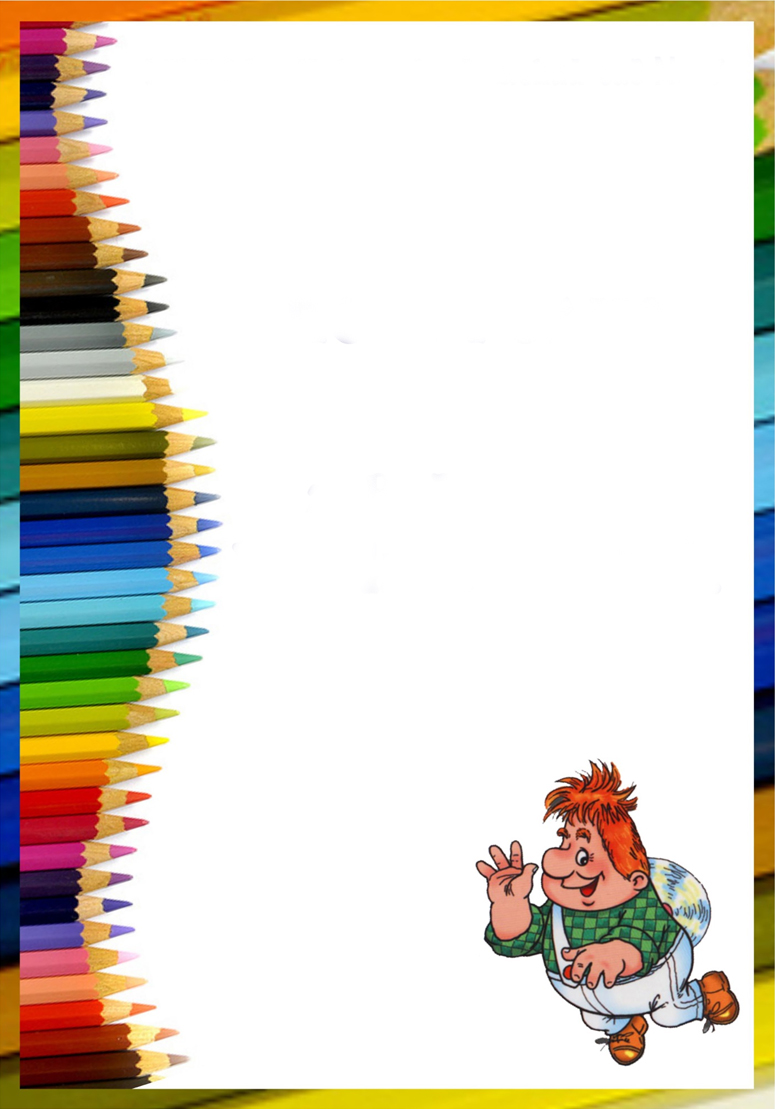 Адаптационная образовательная программа дошкольного образованияв группах компенсирующей направленности для детей с тяжелыми нарушениями речи (общим недоразвитием речи) с 5 до 7 летАвторы:Учитель-логопед: Шабалина Светлана Витальевна2017 г.Содержание образовательной программыВведениеАдаптационная образовательная программа в ДОУ направлена на создание системы комплексной помощи детям с тяжелыми нарушениями речи в процессе освоения основного содержания дошкольного образования с учетом требований ФГОС ДО.Программа для групп компенсирующей направленности предназначена для коррекционного обучения детей старшего дошкольного возраста (5-7 лет) с тяжелыми нарушениями речи (общее недоразвитие речи) при нормальном слухе и первично сохранном интеллекте. Программа составлена в соответствии с требованиями основных нормативных документов:273-ФЗ «Об образовании» от 21.12.2012;Санитарно-эпидемиологические требования к устройству, содержанию и организации режима работы в дошкольных организациях Санитарно-эпидемиологические правила и нормативы СанПиН 2.4.1.3049-13, с внесением изменений от15.05.2013 №26;ФГОС дошкольного образования (от 17.10.2013 № 1155, зарегистрированном в Минюсте 14.11.2013 №30384);Приказ Минобрнауки России от 30.08.2013 №1014 «Об утверждении Порядка организации и осуществления образовательной деятельности по основным общеобразовательным программам – образовательным программам дошкольного образования» (зарегистрировано в Минюсте России 26.09.2013 № 30038)Коррекционное обучение и воспитание дошкольников с ОНР в ДОУ строится на основе коррекционно-развивающих принципов, разработанных в учебно-методической обеспечении:воспитание и обучение детей с тяжелыми нарушениями речи в логопедических группах организуется в соответствии с образовательной Программой МБДОУ г. Иркутска детского садакомбинированного вида № 139(переработанной в соответствии с требованиями ФГОС ДО);коррекция речевых нарушений осуществляется на базе парциальной Программы коррекции нарушений речи под редакцией Т.Б. Филичевой, Г.В. Чиркиной, Т.В. Тумановой «Программа логопедической работы по преодолению общего недоразвития речи у детей». Москва «Просвещение» 2008г;примерной адаптированной Программой коррекционно-развивающей работы в логопедической группе детского сада для детей с тяжелыми нарушениями речи (общим недоразвитием речи) с 3 до 7 лет Издание третье, переработанное и дополненное в соответствии с ФГОС ДО Автор — учитель-логопед высшей квалификационной категории, отличник народного образования Н. В. Нищева, Санкт-Петербург, 2014г.Адаптационная образовательная программа регламентирует  образовательную деятельность групп компенсирующей направленности для  детей  с  нарушениями  речи, и является основным внутренним нормативно-управленческим документом. Программа призвана обеспечить конкретизацию и обоснование выбора цели, содержания, применяемых методик и технологий, форм организации образовательного процесса в ДОУ, исходя из особенностей психофизиологического развития данной категории детей, логики развития самого образовательного учреждения, его возможностей, образовательных запросов основных социальных заказчиков - родителей (законных представителей).Программа состоит из обязательной части и части, формируемой участниками образовательных отношений. Обе части являются взаимодополняющими. Обязательная часть Программы предполагает комплексность подхода, обеспечивая развитие детей во всех взаимодополняющих образовательных областях (социально-коммуникативное развитие, познавательное развитие, речевое развитие, художественно-эстетическое развитие, физическое развитие).Раздел I.Целевой раздел программы (обязательная часть программы)Раздел 1.1. Пояснительная запискаЦели и задачи реализации программыЦели и задачи реализации Образовательной программы МБДОУ г. Иркутска детского сада комбинированного вида № 139(переработанной в соответствии с требованиями ФГОС ДО)Цель реализации Программы - развитие личности детей дошкольного возраста в различных видах общения и деятельности с учетом их возрастных, индивидуальных психологических и физиологических особенностей.В рамках Программы реализуются следующие задачи:1) охраны и укрепления физического и психического здоровья детей, в том числе их эмоционального благополучия;2) обеспечения равных возможностей для полноценного развития каждого ребенка в период дошкольного детства независимо от места жительства, пола, нации, языка, социального статуса, психофизиологических и других особенностей (в том числе ограниченных возможностей здоровья);3) обеспечения преемственности целей, задач и содержания образования, реализуемых в рамках образовательных программ различных уровней (далее - преемственность основных образовательных программ дошкольного и начального общего образования);4) создания благоприятных условий развития детей в соответствии с их возрастными и индивидуальными особенностями и склонностями, развития способностей и творческого потенциала каждого ребенка как субъекта отношений с самим собой, другими детьми, взрослыми и миром;5) объединения обучения и воспитания в целостный образовательный процесс на основе духовно-нравственных и социокультурных ценностей и принятых в обществе правил и норм поведения в интересах человека, семьи, общества;6) формирования общей культуры личности детей, в том числе ценностей здорового образа жизни, развития их социальных, нравственных, эстетических, интеллектуальных, физических качеств, инициативности, самостоятельности и ответственности ребенка, формирования предпосылок учебной деятельности;7) обеспечения вариативности и разнообразия содержания Программ и организационных форм дошкольного образования, возможности формирования Программ различной направленности с учетом образовательных потребностей, способностей и состояния здоровья детей;8) формирования социокультурной среды, соответствующей возрастным, индивидуальным, психологическим и физиологическим особенностям детей;9) обеспечения психолого-педагогической поддержки семьи и повышения компетентности родителей (законных представителей) в вопросах развития и образования, охраны и укрепления здоровья детей.Цель адаптационной образовательной программы дошкольного образования в группах компенсирующей направленности для детей с тяжелыми нарушениями речи (общим недоразвитием речи) с 5 до 7 летЦель Программы - построение системы коррекционно-развивающей работы в группах компенсирующей направленности для детей с тяжелыми нарушениями речи (общим недоразвитием речи) в возрасте с 5 до 7 лет, предусматривающей полную интеграцию действий всех специалистов дошкольного образовательного учреждения и родителей дошкольников. Планирование работы во всех пяти образовательных областях учитывает особенности речевого и общего развития детей с тяжелой речевой патологией. Комплексность педагогического воздействия направлена на выравнивание речевого и психофизического развития детей и обеспечение их всестороннего гармоничного развития. 	Цель коррекционно-логопедической работы: возможность усвоения детьми с тяжелыми речевыми нарушениями основной образовательной программы ДОУ.Программа коррекционной работы для детей с ТНР направлена на  реализацию следующих задач:Своевременное выявление детей с тяжелыми нарушениями речи.Определение необходимых образовательных потребностей детей с ОНР.Разработка и реализация плана  лого коррекционной работы у детей с ОНР в ДОУ и семье. Систематическое проведение коррекционной работы с детьми с ОНР. Оценка результатов помощи детям с ОНР, определение степени речевой готовности детей – логопатов к школьному обучению.Создание предметно-развивающей среды, способствующей освоению детьми основной общеобразовательной Программы ДОУ.Осуществление помощи детям с тяжелыми нарушениями речи с учетом рекомендаций ПМПК г. Иркутска.Оказание квалифицированной помощи родителям детей с ОНР по всем интересующим их вопросам.обеспечения психолого-педагогической поддержки семьи и повышения компетентности родителей (законных представителей) в вопросах развития и образования, охраны и укрепления здоровья детей.        1.1.2. Принципы и подходы к формированию программыПринципы и подходы к формированию  Образовательной программы МБДОУ г. Иркутска детского сада комбинированного вида № 139 (переработанной в соответствии с требованиями ФГОС ДО)Основные принципы реализации программы:1) поддержка разнообразия детства; сохранение уникальности и самоценности детства как важного этапа в общем развитии человека, самоценность детства - понимание (рассмотрение) детства как периода жизни значимого самого по себе, без всяких условий; значимого тем, что происходит с ребенком сейчас, а не тем, что этот период есть период подготовки к следующему периоду;2)личностно-развивающий и гуманистический характер взаимодействия взрослых (родителей (законных представителей), педагогических и иных работников Организации) и детей;3) уважение личности ребенка;4) реализация Программы в формах, специфических для детей данной возрастной группы, прежде всего в форме игры, познавательной и исследовательской деятельности, в форме творческой активности, обеспечивающей художественно-эстетическое развитие ребенка.Содержание программы отражает следующие подходы к организации образовательной деятельности:1) полноценное проживание ребенком всех этапов детства (младенческого, раннего и дошкольного возраста), обогащение (амплификация) детского развития;2) построение образовательной деятельности на основе индивидуальных особенностей каждого ребенка, при котором сам ребенок становится активным в выборе содержания своего образования, становится субъектом образования (далее - индивидуализация дошкольного образования);3) содействие и сотрудничество детей и взрослых, признание ребенка полноценным участником (субъектом) образовательных отношений;4) поддержка инициативы детей в различных видах деятельности;5) сотрудничество Организации с семьей;6) приобщение детей к социокультурным нормам, традициям семьи, общества и государства;7) формирование познавательных интересов и познавательных действий ребенка в различных видах деятельности;8) возрастная адекватность дошкольного образования (соответствие условий, требований, методов возрасту и особенностям развития);9) учет этнокультурной ситуации развития детей.Принципы и подходы к формированию  адаптационной образовательной программы дошкольного образования в группах компенсирующей направленности для детей с тяжелыми нарушениями речи (общим недоразвитием речи) с 5 до 7 летОсновные принципы реализации программы коррекционной системы обучения и воспитания детей с общим недоразвитием речи:1) Принцип раннего воздействия на речевую деятельность с целью предупреждения вторичных отклонений;2) Принцип индивидуализации, учета возможностей, особенностей развития и потребностей каждого ребенка; 3) Принцип развития речи и опоры на онтогенез, предполагающий анализ объективных и субъективных условий формирования речевой функции ребенка, выявление ведущего речевого дефекта и обусловленных им недостатков психического развития;4) Принцип взаимосвязанного формирования фонетико-фонематических и лексико-грамматических компонентов языка (единство названных направлений и взаимоподготовка): развитие фонематического восприятия подготавливает основу для формирования грамматической и морфологической системы словообразования и словоизменения;5) Принцип дифференцированного подхода в логопедической работе к детям с ОНР, имеющим различную структуру речевого нарушения;6) Принцип связи речи с другими сторонами психического развития, которые раскрывают зависимость формирования отдельных компонентов речи от состояния других психологических процессов; их выявление лежит в основе воздействий нате психологические особенности детей с ОНР, которые прямо или косвенно препятствуют эффективной коррекции их речевой деятельности;7) Принципы интеграции усилий специалистов; 8) Принцип конкретности и доступности учебного материала, соответствия требований, методов, приемов и условия образования индивидуальным и возрастным особенностям детей; 9) Принцип систематичности и взаимосвязи учебного материала; 10) Принцип постепенности подачи учебного материала.1.1.3. Характеристика особенностей развития детей старшего дошкольного возраста, имеющих тяжелые нарушения речи, воспитывающихся в ДОУВ настоящее время выделяют четыре уровня речевого развития, отражающие состояние всех компонентов языковой системы у детей с ОНР (Филичева Т. Б.). При первом уровне речевого развития речевые средства ребенка ограничены, активный словарь практически не сформирован и состоит из звукоподражаний, звукокомплексов, лепетных слов. Высказывания сопровождаются жестами и мимикой. Характерна многозначность употребляемых слов, когда одни и те же лепетные слова используются для обозначения разных предметов, явлений, действий. Возможна замена названий предметов названиями действий и наоборот. В активной речи преобладают корневые слова, лишенные флексий. Пассивный словарь шире активного, но тоже крайне ограничен. Практически отсутствует понимание категории числа существительных и глаголов, времени, рода, падежа. Произношение звуков носит диффузный характер. Фонематическое развитие находится в зачаточном состоянии. Ограничена способность восприятия и воспроизведения слоговой структуры слова. При переходе ко второму уровню речевого развития речевая активность ребенка возрастает. Активный словарный запас расширяется за счет обиходной предметной и глагольной лексики. Возможно использование местоимений, союзов и иногда простых предлогов. В самостоятельных высказываниях ребенка уже есть простые нераспространенные предложения. При этом отмечаются грубые ошибки в употреблении грамматических конструкций, отсутствует согласование прилагательных с существительными, отмечается смешение падежных форм и т. д. Понимание обращенной речи значительно развивается, хотя пассивный словарный запас ограничен, не сформирован предметный и глагольный словарь, связанный с трудовыми действиями взрослых, растительным и животным миром. Отмечается незнание не только оттенков цветов, но и основных цветов. Типичны грубые нарушения слоговой структуры и звуконаполняемости слов. У детей выявляется недостаточность фонетической стороны речи (большое количество несформированных звуков)Третий уровень речевого развития характеризуется наличием развернутой фразовой речи с элементами лексико-грамматического и фонетико-фонема-тического недоразвития. Отмечаются попытки употребления даже предложений сложных конструкций. Лексика ребенка включает все части речи. При этом может наблюдаться неточное употребление лексических значений слов. Появляются первые навыки словообразования. Ребенок образует существительные и прилагательные с уменьшительными суффиксами, глаголы движения с приставками. Отмечаются трудности при образовании прилагательных от существительных. По-прежнему отмечаются множественные аграмматизмы. Ребенок может неправильно употреблять предлоги, допускает ошибки в согласовании прилагательных и числительных с существительными. Характерно недифференцированное произношение звуков, причем замены могут быть нестойкими. Недостатки произношения могут выражаться в искажении, замене или смешении звуков. Более устойчивым становится произношение слов сложной слоговой структуры. Ребенок может повторять трех- и четырехсложные слова вслед за взрослым, но искажает их в речевом потоке. Понимание речи приближается к норме, хотя отмечается недостаточное понимание значений слов, выраженных приставками и суффиксами. Четвертый уровень речевого развития (Филичева Т. Б.) характеризуется незначительными нарушениями компонентов языковой системы ребенка. Отмечается недостаточная дифференциация звуков: [т-т’-с-с’-ц], [р-р’-л-л’-j] и др. Характерны своеобразные нарушения слоговой структуры слов, проявляющиеся в неспособности ребенка удерживать в памяти фонематический образ слова при понимании его значения. Следствием этого является искажение звуконаполняемости слов в различных вариантах. Недостаточная внятность речи и нечеткая дикция оставляют впечатление «смазанности». Все это показатели не закончившегося процесса фонемообразования. Остаются стойкими ошибки при употреблении суффиксов (единичности, эмоционально-оттеночных, уменьшительно-ласкательных, увеличительных). Отмечаются трудности в образовании сложных слов. Кроме того, ребенок испытывает затруднения при планировании высказывания и отборе соответствующих языковых средств, что обуславливает своеобразие его связной речи. Особую трудность для этой категории детей представляют сложные предложения с разными придаточными. Дети с ОНР имеют (по сравнению с возрастной нормой) особенности развития сенсомоторных, высших психических функций, психической активности. 1.2 Планируемые результаты основания программы (целевые ориентиры)1.2.1 Целевые ориентиры образования в дошкольном возрасте.Как уже отмечалось, главной идеей Программы является реализация общеобразовательных задач дошкольного образования с привлечением синхронного выравнивания речевого и психического развития детей с ОНР. Результаты освоения Программы представлены в виде целевых ориентиров. В соответствие с ФГОС ДО целевые ориентиры дошкольного образования определяются независимо от характера программы, форм ее реализации, особенностей развития детей. Целевые ориентиры не подлежат непосредственной оценке в виде педагогической и/или психологической диагностики и не могут сравниваться с реальными достижениями детей. Целевые ориентиры, представленные во ФГОС ДО, являются общими для всего образовательного пространства Российской Федерации. Целевые ориентиры данной Программы базируются на ФГОС ДО и задачах данной Программы. Целевые ориентиры даются для детей старшего дошкольного возраста (на этапе завершения дошкольного образования). К целевым ориентирам дошкольного образования (на этапе завершения дошкольного образования) в соответствии с данной Программой относятся следующие социально-нормативные характеристики возможных достижений ребенка. Ребенок активен, успешно взаимодействует со сверстниками и взрослыми; у ребенка сформировалось положительное отношение к самому себе, окружающим, к различным видам деятельности. Ребенок способен адекватно проявлять свои чувства, умеет радоваться успехам и сопереживать неудачам других, способен договариваться, старается разрешать конфликты. Ребенок обладает чувством собственного достоинства, верой в себя. Ребенок обладает развитым воображением, которое реализует в разных видах деятельности. Ребенок умеет подчиняться правилам и социальным нормам, способен к волевым усилиям. У ребенка развиты крупная и мелкая моторика, он подвижен и вынослив, владеет основными движениями, может контролировать свои движения, умеет управлять ими. Целевые ориентиры Программы выступают основаниями преемственности дошкольного и начального общего образования.ребенок овладевает основными культурными способами деятельности, проявляет инициативу и самостоятельность в разных видах деятельности - игре, общении, познавательно-исследовательской деятельности, конструировании и др.; способен выбирать себе род занятий, участников по совместной деятельности;ребенок обладает установкой положительного отношения к миру, к разным видам труда, другим людям и самому себе, обладает чувством собственного достоинства; активно взаимодействует со сверстниками и взрослыми, участвует в совместных играх. Способен договариваться, учитывать интересы и чувства других, сопереживать неудачам и радоваться успехам других, адекватно проявляет свои чувства, в том числе чувство веры в себя, старается разрешать конфликты;ребенок обладает развитым воображением, которое реализуется в разных видах деятельности, и прежде всего в игре; ребенок владеет разными формами и видами игры, различает условную и реальную ситуации, умеет подчиняться разным правилам и социальным нормам;ребенок достаточно хорошо владеет устной речью, может выражать свои мысли и желания, может использовать речь для выражения своих мыслей, чувств и желаний, построения речевого высказывания в ситуации общения, может выделять звуки в словах, у ребенка складываются предпосылки грамотности;у ребенка развита крупная и мелкая моторика; он подвижен, вынослив, владеет основными движениями, может контролировать свои движения и управлять ими;ребенок способен к волевым усилиям, может следовать социальным нормам поведения и правилам в разных видах деятельности, во взаимоотношениях со взрослыми и сверстниками, может соблюдать правила безопасного поведения и личной гигиены;ребенок проявляет любознательность, задает вопросы взрослым и сверстникам, интересуется причинно-следственными связями, пытается самостоятельно придумывать объяснения явлениям природы и поступкам людей; склонен наблюдать, экспериментировать. Обладает начальными знаниями о себе, о природном и социальном мире, в котором он живет; знаком с произведениями детской литературы, обладает элементарными представлениями из области живой природы, естествознания, математики, истории и т.п.; ребенок способен к принятию собственных решений, опираясь на свои знания и умения в различных видах деятельности.2. Содержательный раздел программы (обязательная часть)2.1. Описание образовательной деятельности в соответствии с направлениями развития ребенкаСтаршая группаРечевое развитие детей шестого года жизни.Образовательная область «Речевое развитие»Речевое развитие включает владение речью как средством общения и культуры; обогащение активного словаря; развитие связной, грамматически правильной диалогической и монологической речи; развитие речевого творчества; развитие звуковой и интонационной культуры речи, фонематического слуха; знакомство с книжной культурой, детской литературой, понимание на слух текстов различных жанров детской литературы; формирование звуковой аналитико-синтетической активности как предпосылки обучения грамоте.Задачи и содержание коррекционно-развивающей работыРАЗВИТИЕ СЛОВАРЯУточнить и расширить запас представлений на основе наблюдения и осмысления предметов и явлений окружающей действительности, создать достаточный запас словарных образов. Обеспечить переход от накопленных представлений и пассивного речевого запаса к активному использованию речевых средств. Расширить объем правильно произносимых существительных — названий предметов, объектов, их частей по всем изучаемым лексическим темам. Учить группировать предметы по признакам их соотнесенности и на этой основе развивать понимание обобщающего значения слов, формировать доступные родовые и видовые обобщающие понятия. Расширить глагольный словарь на основе работы по усвоению понимания действий, выраженных приставочными глаголами; работы по усвоению понимания действий, выраженных личными и возвратными глаголами. Учить различать и выделять в словосочетаниях названия признаков предметов по их назначению и по вопросам какой? какая? какое?, обогащать активный словарь относительными прилагательными со значением соотнесенности с продуктами питания, растениями, материалами; притяжательными прилагательными, прилагательными с ласкательным значением. Учить сопоставлять предметы и явления и на этой основе обеспечить понимание и использование в речи слов-синонимов и слов-антонимов. Расширить понимание значения простых предлогов и активизировать их использование в речи. Обеспечить усвоение притяжательных местоимений, определительных местоимений, указательных наречий, количественных и порядковых числительных и их использование в экспрессивной речи. Закрепить понятие слово и умение оперировать им. ФОРМИРОВАНИЕ И СОВЕРШЕНСТВОВАНИЕ ГРАММАТИЧЕСКОГО СТРОЯ РЕЧИОбеспечить дальнейшее усвоение и использование в экспрессивной речи некоторых форм словоизменения: окончаний имен существительных в единственном и множественном числе в именительном падеже, в косвенных падежах без предлога и с простыми предлогами; окончаний глаголов настоящего времени, глаголов мужского и женского рода в прошедшем времени. Обеспечить практическое усвоение некоторых способов словообразования и на этой основе использование в экспрессивной речи существительных и прилагательных с уменьшительно-ласкательными суффиксами, существительных с суффиксами -онок,- енок, -ат-, -ят-, глаголов с различными приставками. Научить образовывать и использовать в экспрессивной речи относительные и притяжательные прилагательные. Совершенствовать навык согласования прилагательных и числительных с существительными в роде, числе, падеже. Совершенствовать умение составлять простые предложения по вопросам, по картинке и по демонстрации действия, распространять их однородными членами. Сформировать умение составлять простые предложения с противительными союзами, сложносочиненные и сложноподчиненные предложения. Сформировать понятие предложение и умение оперировать им, а также навык анализа простого двусоставного предложения из 2—3 слов (без предлога). РАЗВИТИЕ ФОНЕТИКО-ФОНЕМАТИЧЕСКОЙ СИСТЕМЫ ЯЗЫКА И НАВЫКОВ ЯЗЫКОВОГО АНАЛИЗАРазвитие просодической стороны речи Формировать правильное речевое дыхание и длительный ротовой выдох. Закрепить навык мягкого голосоведения. Воспитывать умеренный темп речи по подражанию педагогу и в упражнениях на координацию речи с движением. Развивать ритмичность речи, ее интонационную выразительность, модуляцию голоса. Коррекция произносительной стороны речи Закрепить правильное произношение имеющихся звуков в игровой и свободной речевой деятельности. Активизировать движения речевого аппарата, готовить его к формированию звуков всех групп. Сформировать правильные уклады шипящих, аффрикат, йотированных и сонорных звуков, автоматизировать поставленные звуки в свободной речевой и игровой деятельности. Работа над слоговой структурой и звуконаполняемостью слов Совершенствовать умение различать на слух длинные и короткие слова. Учить запоминать и воспроизводить цепочки слогов со сменой ударения и интонации, цепочек слогов с разными согласными и одинаковыми гласными; цепочек слогов со стечением согласных. Обеспечить дальнейшее усвоение и использование в речи слов различной звуко-слоговой структуры. Совершенствование фонематического восприятия, навыков звукового и слогового анализа и синтезаСовершенствовать умение различать на слух гласные звуки. Закрепить представления о гласных и согласных звуках, их отличительных признаках. Упражнять в различении на слух гласных и согласных звуков, в подборе слов на заданные гласные и согласные звуки. Формировать умение различать на слух согласные звуки, близкие по артикуляционным признакам в ряду звуков, слогов, слов, в предложениях, свободной игровой и речевой деятельности. Закреплять навык выделения заданных звуков из ряда звуков, гласных из начала слова, согласных из конца и начала слова. Совершенствовать навык анализа и синтеза открытых и закрытых слогов, слов из трех-пяти звуков (в случае, когда написание слова не расходится с его произношением). Формировать навык различения согласных звуков по признакам: глухой-звонкий, твердый-мягкий. Закрепить понятия звук, гласный звук, согласный звук. Сформировать понятия звонкий согласный звук, глухой согласный звук, мягкий согласный звук, твердый согласный звук. Сформировать навыки слогового анализа и синтеза слов, состоящих из двух слогов, одного слога, трех слогов. Закрепить понятие слог и умение оперировать им.РАЗВИТИЕ СВЯЗНОЙ РЕЧИ И ФОРМИРОВАНИЕ КОММУНИКАТИВНЫХ НАВЫКОВВоспитывать активное произвольное внимание к речи, совершенствовать умение вслушиваться в обращенную речь, понимать ее содержание, слышать ошибки в чужой и своей речи. Совершенствовать умение отвечать на вопросы кратко и полно, задавать вопросы, вести диалог, выслушивать друг друга до конца. Учить составлять рассказы-описания, а затем и загадки-описания о предметах и объектах по образцу, предложенному плану; связно рассказывать о содержании серии сюжетных картинок и сюжетной картины по предложенному педагогом или коллективно составленному плану. Совершенствовать навык пересказа хорошо знакомых сказок и коротких текстов. Совершенствовать умение «оречевлять» игровую ситуацию и на этой основе развивать коммуникативную функцию речи. ОБУЧЕНИЕ ЭЛЕМЕНТАМ ГРАМОТЫ (НЕ ОБЯЗАТЕЛЬНЫЙ РАЗДЕЛ)Закрепить понятие буквы и представление о том, чем звук отличается от буквы. Познакомить с буквами алфавитаСовершенствовать навыки составления букв из палочек, выкладывания из шнурочка и мозаики, лепки из пластилина, «рисования» по тонкому слою манки и в воздухе. Учить узнавать «зашумленные» изображения пройденных букв; пройденные буквы, изображенные с недостающими элементами; находить знакомые буквы в ряду правильно и зеркально изображенных букв. Закрепить навык чтения слогов с пройденными буквами. Сформировать навыки осознанного чтения слов и предложений с пройденными буквами. Познакомить с некоторыми правилами правописания (раздельное написание слов в предложении, употребление прописной буквы в начале предложения и в именах собственных, точка в конце предложения, написание жи-ши с буквой И). Образовательная область«Познавательное развитие»Познавательное развитие предполагает развитие интересов детей, любознательности и познавательной мотивации; формирование познавательных действий, становление сознания; развитие воображения и творческой активности; формирование первичных представлений о себе, других людях, объектах окружающего мира, о свойствах и отношениях объектов окружающего мира (форме, цвете, размере, материале, звучании, ритме, темпе, количестве, числе, части и целом, пространстве и времени, движении и покое, причинах и следствиях и др.), о малой родине и Отечестве, представлений о социокультурных ценностях нашего народа, об отечественных традициях и праздниках, о планете Земля как общем доме людей, об особенностях ее природы, многообразии стран и народов мира.СЕНСОРНОЕ РАЗВИТИЕСовершенствовать умение обследовать предметы разными способами. Развивать глазомер в специальных упражнениях и играх. Учить воспринимать предметы, их свойства; сравнивать предметы; подбирать группу предметов по заданному признаку. Развивать цветовосприятие и цветоразличение, умение различать цвета по насыщенности; учить называть оттенки цветов. Сформировать представление о расположении цветов в радуге. Продолжать знакомить с геометрическими формами и фигурами; учить использовать в качестве эталонов при сравнении предметов плоскостные и объемные фигуры. РАЗВИТИЕ ПСИХИЧЕСКИХ ФУНКЦИЙРазвивать слуховое внимание и память при восприятии неречевых звуков. Учить различать звучание нескольких игрушек или детских музыкальных инструментов, предметов-заместителей; громкие и тихие, высокие и низкие звуки. Развивать зрительное внимание и память в работе с разрезными картинками (4—8 частей, все виды разрезов) и пазлами по всем изучаемым лексическим темам. Продолжать развивать мышление в упражнениях на группировку и классификацию предметов по одному или нескольким признакам (цвету, форме, размеру, материалу). Развивать воображение и на этой основе формировать творческие способности. ФОРМИРОВАНИЕ ЦЕЛОСТНОЙ КАРТИНЫ МИРА. ПОЗНАВАТЕЛЬНО-ИССЛЕДОВАТЕЛЬСКАЯ ДЕЯТЕЛЬНОСТЬРасширять представления о родной стране как многонациональном государстве, государственных праздниках, родном городе и его достопримечательностях. Формировать представление о Российской армии и профессиях военных, о почетной обязанности защищать Родину. Совершенствовать умение ориентироваться в детском саду и на участке детского сада. Закрепить и расширить представления о профессиях работников детского сада. Формировать представление о родословной своей семьи. Привлекать к подготовке семейных праздников. Приобщать к участию в совместных с родителями занятиях, вечерах досуга, праздниках. Расширять представления о предметах ближайшего окружения, их назначении, деталях и частях, из которых они состоят; материалах, из которых они сделаны. Учить самостоятельно, характеризовать свойства и качества предметов, определять цвет, величину, форму. Расширять представления о профессиях, трудовых действиях взрослых. Формировать представления об инструментах, орудиях труда, нужных представителям разных профессий; о бытовой технике. Учить сравнивать и классифицировать предметы по разным признакам. Формировать первичные экологические знания. Учить детей наблюдать сезонные изменения в природе и устанавливать причинно-следственные связи между природными явлениями. Углублять представления о растениях и животных. Расширять представления об обитателях уголка природы и уходе за ними. Воспитывать ответственность за них. Систематизировать знания о временах года и частях суток.Формировать первичные представления о космосе, звездах, планетах. РАЗВИТИЕ МАТЕМАТИЧЕСКИХ ПРЕДСТАВЛЕНИЙФормировать навыки количественного и порядкового счета в пределах 10 с участием слухового, зрительного и двигательного анализаторов. Закрепить в речи количественные и порядковые числительные, ответы на вопросы: «Сколько всего? Который по счету?» Совершенствовать навык отсчитывания предметов из большего количества в пределах 10. Учить сравнивать рядом стоящие числа (со зрительной опорой). Совершенствовать навык сравнения групп множеств и их уравнивания разными способами. Познакомить с составом числа из единиц в пределах 5. Формировать представление о том, что предмет можно делить на равные части, что целое больше части. Учить называть части, сравнивать целое и часть. Формировать представление о том, что результат счета не зависит от расположения предметов и направления счета.Формировать навык сравнения двух предметов по величине (высоте, ширине, длине) с помощью условной меры; определять величину предмета на глаз, пользоваться сравнительными прилагательными (выше, ниже, шире, уже, длиннее, короче). Совершенствовать навык раскладывания предметов в возрастающем и убывающем порядке в пределах 10. Учить измерять объем условными мерками. Совершенствовать умение узнавать и различать плоские и объемные геометрические фигуры (круг, овал, квадрат, прямоугольник, треугольник, шар, куб, цилиндр), узнавать их форму в предметах ближайшего окружения. Формировать представление о четырехугольнике; о квадрате и прямоугольнике как его разновидностях. Совершенствовать навыки ориентировки в пространстве и на плоскости. Формировать навыки ориентировки по простейшей схеме, плану. Учить понимать и обозначать в речи положение одного предмета по отношению к другому. Закрепить представления о смене времен года и их очередности, о смене частей суток и их очередности. Сформировать представление о таком временном отрезке, как неделя, об очередности дней недели. Образовательная область«Художественно-эстетическое развитие»Художественно-эстетическое развитие предполагает развитие предпосылок ценностно-смыслового восприятия и понимания произведений искусства (словесного, музыкального, изобразительного), мира природы; становление эстетического отношения к окружающему миру; формирование элементарных представлений о видах искусства; восприятие музыки, художественной литературы, фольклора; стимулирование сопереживания персонажам художественных произведений; реализацию самостоятельной творческой деятельности детей (изобразительной, конструктивно-модельной, музыкальной и др.).ВОСПРИЯТИЕ ХУДОЖЕСТВЕННОЙ ЛИТЕРАТУРЫРазвивать интерес к художественной литературе, навык слушания художественных произведений, формировать эмоциональное отношение к прочитанному, к поступкам героев; учить высказывать свое отношение к прочитанному. Знакомить с жанровыми особенностями сказок, рассказов, стихотворений. Учить выразительно читать стихи, участвовать в инсценировках. Формировать интерес к художественному оформлению книг, совершенствовать навык рассматривания иллюстраций. Учить сравнивать иллюстрации разных художников к одному произведению. Создавать условия для развития способностей и талантов, заложенных природой. Способствовать выражению эмоциональных проявлений. КОНСТРУКТИВНО-МОДЕЛЬНАЯ ДЕЯТЕЛЬНОСТЬСовершенствовать конструктивный праксис в работе с разрезными картинками (4—12 частей со всеми видами разрезов), пазлами, кубиками с картинками по всем изучаемым лексическим темам. Развивать конструктивный праксис и тонкую пальцевую моторику в работе с дидактическими игрушками, играми, в пальчиковой гимнастике. Совершенствовать навыки сооружения построек по образцу, схеме, описанию — из разнообразных по форме и величине деталей (кубиков, брусков, цилиндров, конусов, пластин), выделять и называть части построек, определять их назначение и пространственное расположение, заменять одни детали другими. Формировать навык коллективного сооружения построек в соответствии с общим замыслом. Совершенствовать навыки работы с бумагой, учить складывать лист бумаги вчетверо, создавать объемные фигуры (корзинка, кубик, лодочка), работать по готовой выкройке. Продолжать учить выполнять поделки из природного материала. ИЗОБРАЗИТЕЛЬНАЯ ДЕЯТЕЛЬНОСТЬРисованиеСовершенствовать изобразительные навыки, умение передавать в рисунке образы предметов и явлений окружающей действительности на основе собственных наблюдений. Учить передавать пространственное расположение предметов и явлений на листе бумаги, движение фигур и объектов. Совершенствовать композиционные умения. Способствовать дальнейшему овладению разными способами рисования различными изобразительными материалами: гуашью, акварелью, цветными карандашами, цветными мелками, пастелью, угольным карандашом. Развивать чувство цвета, знакомить с новыми цветами и цветовыми оттенками, учить смешивать краски для получения новых цветов и оттенков. Учить передавать оттенки цвета при работе карандашом, изменяя нажим. Продолжать знакомить с народным декоративно-прикладным искусством (Полхов-Майдан, Городец, Гжель) и развивать декоративное творчество. Расширять и углублять представления о разных видах и жанрах изобразительного искусства: графике, живописи. АппликацияСовершенствовать навыки работы с ножницами, учить разрезать бумагу на полоски, вырезать круги из квадратов, овалы из прямоугольников; преобразовывать одни фигуры в другие (квадраты и прямоугольники — в полоски и т.п.). Учить создавать изображения предметов, декоративные и сюжетные композиции из геометрических фигур. ЛепкаПродолжать развивать интерес к лепке, закреплять навыки аккуратной лепки, совершенствовать навыки лепки предметов и объектов (пластическим, конструктивным и комбинированным способами) с натуры и по представлению из различных материалов (глина, пластилин, соленое тесто), передавая при этом характерные особенности и соблюдая пропорции. Формировать умение лепить мелкие детали. Совершенствовать умение украшать поделки рисунком с помощью стеки. Учить создавать сюжетные композиции, объединяя фигуры и предметы в небольшие группы, предавать движения животных и людей.Знакомить детей с особенностями декоративной лепки, учить лепить людей, животных, птиц по типу народных игрушек. МУЗЫКАЛЬНОЕ РАЗВИТИЕРазвивать эмоциональную отзывчивость на музыку, прививать интерес и любовь к ней. Формировать музыкальную культуру, знакомя с народной, классической и современной музыкой; с жизнью и творчеством известных композиторов. Продолжать развивать музыкальные способности, навыки пения и движения под музыку, игры на детских музыкальных инструментах. Слушание (восприятие) музыкиУчить различать жанры музыкальных произведений (песня, танец, марш), узнавать музыкальные произведения по вступлению, фрагменту мелодии. Учить различать звуки по высоте в пределах квинты, звучание различных музыкальных инструментов (фортепиано, скрипка, балалайка, баян). Развивать умение слушать и оценивать качество пения и игру на музыкальных инструментах других детей. ПениеОбогащать музыкальные впечатления детей, развивать эмоциональную отзывчивость на песни разного характера. Совершенствовать певческие навыки, умение петь естественным голосом, без напряжения в диапазоне от «ре» первой октавы до «до» второй октавы; точно интонировать мелодию, ритмический рисунок, петь слаженно, учить брать дыхание между музыкальными фразами, четко произносить слова, петь умеренно громко и тихо, петь с музыкальным сопровождением и без него. Продолжать формирование навыков сольного пения. Музыкально-ритмические движенияРазвивать умение ритмично двигаться в соответствии с характером музыки, регистрами, динамикой, темпом. Учить менять движения в соответствии с двух- и трехчастной формой музыки. Развивать умение слышать сильную долю такта, ритмический рисунок. Формировать навыки выполнения танцевальных движений под музыку (кружение, «ковырялочка», приставной шаг с приседанием, дробный шаг). Учить плавно поднимать руки вперед и в стороны и опускать их, двигаться в парах, отходить вперед от своего партнера. Учить пляскам, в которых используются эти элементы.Прививать умение самостоятельно исполнять танцы и пляски, запоминая последовательность танцевальных движений. Учить отражать в движении и игровых ситуациях образы животных и птиц, выразительно, ритмично выполнять движения с предметами, согласовывая их с характером музыки. Игра на детских музыкальных инструментахОтрабатывать навыки игры в ансамбле. Совершенствовать приемы игры на металлофоне и ударных инструментах, активизируя самостоятельность. Учить точно, передавать мелодию, ритмический рисунок, одновременно начинать и заканчивать игру. Совершенствовать навык самостоятельного инструментального музицирования. Образовательная область «Социально-коммуникативное развитие»Социально-коммуникативное развитие направлено на усвоение норм и ценностей, принятых в обществе, включая моральные и нравственные ценности; развитие общения и взаимодействия ребенка со взрослыми и сверстниками; становление самостоятельности, целенаправленности и саморегуляции собственных действий; развитие социального и эмоционального интеллекта, эмоциональной отзывчивости, сопереживания, формирование готовности к совместной деятельности со сверстниками, формирование уважительного отношения и чувства принадлежности к своей семье и к сообществу детей и взрослых в Организации; формирование позитивных установок к различным видам труда и творчества; формирование основ безопасного поведения в быту, социуме, природе.ФОРМИРОВАНИЕ ОБЩЕПРИНЯТЫХ НОРМ ПОВЕДЕНИЯПриобщать детей к моральным ценностям человечества. Формировать нравственное сознание и нравственное поведение через создание воспитывающих ситуаций. Продолжать знакомить с принятыми нормами и правилами поведения, формами и способами общения.Воспитывать честность, скромность, отзывчивость, способность сочувствовать и сопереживать, заботиться о других, помогать слабым и маленьким, защищать их. Учить быть требовательным к себе и окружающим. Прививать такие качества, как коллективизм, человеколюбие, трудолюбие. Формировать представления о правах и обязанностях ребенка.ФОРМИРОВАНИЕ ГЕНДЕРНЫХ И ГРАЖДАНСКИХ ЧУВСТВПродолжать формирование Я-образа. Воспитывать у мальчиков внимательное отношение к девочкам. Воспитывать в девочках скромность, умение заботиться об окружающих. Воспитывать любовь к родному городу, малой родине, родной стране, чувство патриотизма. РАЗВИТИЕ ИГРОВОЙ И ТЕАТРАЛИЗОВАННОЙ ДЕЯТЕЛЬНОСТИНасыщать игрой всю жизнь детей в детском саду. Учить детей самостоятельно организовывать игровое взаимодействие, осваивать игровые способы действий, создавать проблемно-игровые ситуации, овладевать условностью игровых действий, заменять предметные действия действиями с предметами-заместителями, а затем и словом, отражать в игре окружающую действительность. Развивать в игре коммуникативные навыки, эмоциональную отзывчивость на чувства окружающих людей, подражательность, творческое воображение, активность, инициативность, самостоятельность. Учить справедливо оценивать свои поступки и поступки товарищей. Подвижные игрыУчить детей овладевать основами двигательной и гигиенической культуры. Обеспечивать необходимый уровень двигательной активности. Совершенствовать навыки ориентировки в пространстве. Учить организовывать игры-соревнования, игры-эстафеты, участвовать в них, соблюдать правила. Способствовать развитию жизненной активности, настойчивости, произвольности поведения, организованности, чувства справедливости. Настольно-печатные дидактические игрыСовершенствовать навыки игры в настольно-печатные дидактические игры (парные картинки, лото, домино, игры-«ходилки», головоломки), учить устанавливать и соблюдать правила в игре.Обогащать в игре знания и представления об окружающем мире. Развивать интеллектуальное мышление, формировать навыки абстрактных представлений. Развивать дружелюбие и дисциплинированность. Сюжетно-ролевые игрыОбогащать и расширять социальный опыт детей. Совершенствовать способы взаимодействия в игре со сверстниками. Развивать коммуникативные навыки на основе общих игровых интересов. Учить самостоятельно организовывать сюжетно-ролевую игру, устанавливать и соблюдать правила, распределять роли, прогнозировать ролевые действия и ролевое поведение, согласовывать свои действия с действиями других участников игры. Учить расширять игровой сюжет путем объединения нескольких сюжетных линий. Развивать эмоции, воспитывать гуманные чувства к окружающим. Театрализованные игрыРазвивать умение инсценировать стихи, песенки, разыгрывать сценки по знакомым сказкам. Совершенствовать творческие способности, исполнительские навыки, умение взаимодействовать с другими персонажами. Воспитывать артистизм, эстетические чувства, развивать эмоции, воображение, фантазию, умение перевоплощаться, духовный потенциал. СОВМЕСТНАЯ ТРУДОВАЯ ДЕЯТЕЛЬНОСТЬРасширять представления детей о труде взрослых и его общественном значении, прививать интерес к труду взрослых. Знакомить с профессиями взрослых в разных сферах деятельности, их трудовыми действиями, результатами деятельности. Прививать желание выполнять трудовые поручения, проявлять при этом творчество, инициативу, ответственность. Учить доводить дело до конца, бережно относиться к объектам трудовой деятельности, материалам и инструментам. Совершенствовать навыки самообслуживания. Прививать желание участвовать в хозяйственно-бытовой деятельности, наводить порядок в группе и на участке, выполнять обязанности дежурных по столовой, на занятиях, в уголке природы. Развивать желание заниматься ручным трудом, ремонтировать вместе со взрослыми книги, игры, игрушки; изготавливать поделки из природного материала; делать игрушки для сюжетно-ролевых игр. ФОРМИРОВАНИЕ ОСНОВ БЕЗОПАСНОСТИ В БЫТУ, СОЦИУМЕ, ПРИРОДЕУчить детей соблюдать технику безопасности в быту, дома и в детском саду, на улицах города, в скверах и парках, в общественных местах, за городом, в лесу, вблизи водоемов. Совершенствовать знание правил дорожного движения, продолжать знакомить с некоторыми дорожными знаками (Дети. Пешеходный переход. Подземный пешеходный переход. Остановка общественного транспорта. Велосипедная дорожка). Продолжать знакомить детей с работой специального транспорта. Познакомить с работой службы МЧС. Закрепить правила поведения с незнакомыми людьми. Закрепить знание каждым ребенком своего домашнего адреса, телефона, фамилии, имени и отчества родителей. Расширять представления о способах взаимодействия с растениями и животными. Закреплять представления о том, что общаться с животными необходимо так, чтобы не причинять вреда ни им, ни себе. Физическое развитиеОбразовательная область«Художественно-эстетическое развитие»Художественно-эстетическое развитие предполагает развитие предпосылок ценностно-смыслового восприятия и понимания произведений искусства (словесного, музыкального, изобразительного), мира природы; становление эстетического отношения к окружающему миру; формирование элементарных представлений о видах искусства; восприятие музыки, художественной литературы, фольклора; стимулирование сопереживания персонажам художественных произведений; реализацию самостоятельной творческой деятельности детей (изобразительной, конструктивно-модельной, музыкальной и др.).ФИЗИЧЕСКАЯ КУЛЬТУРАОсуществлять непрерывное совершенствование двигательных умений и навыков с учетом возрастных особенностей (психологических, физических и физиологических) детей шестого года жизни. Развивать быстроту, силу, выносливость, гибкость, координированность и точность действий, способность поддерживать равновесие. Совершенствовать навыки ориентировки в пространстве. Использовать такие формы работы, как игры-соревнования, эстафеты. Основные движенияХодьба и бег.Совершенствовать навыки ходьбы на носках, на пятках, на наружных сторонах стоп, с высоким подниманием колена, в полуприседе, перекатом с пятки на носок, мелким и широким шагом, приставным шагом влево и вправо. Совершенствовать навыки ходьбы в колонне по одному, по двое, по трое, с выполнением заданий педагога, имитационные движения. Обучать детей ходьбе в колонне. Совершенствовать навыки бега на носках, с высоким подниманием колена, в колонне по одному, по двое, «змейкой», врассыпную, с преодолением препятствий, по наклонной доске вверх и вниз на носках. Совершенствовать навыки ходьбы в чередовании с бегом, бега с различной скоростью, с изменением скорости, челночного бега. Ползание и лазание.Совершенствовать умение ползать на четвереньках с опорой на колени и ладони; «змейкой» между предметами, толкая перед собой головой мяч (расстояние 3—4 м), ползания по гимнастической скамейке на животе, на коленях; ползания по гимнастической скамейке с опорой на колени и предплечья. Обучать вползанию и сползанию по наклонной доске, ползанию на четвереньках по гимнастической скамейке назад; пролезанию в обруч, переползанию через скамейку, бревно; лазанию с одного пролета гимнастической стенки на другой, поднимаясь по диагонали, спускаясь вниз по одному пролету; пролезанию между рейками поставленной на бок гимнастической лестницы. Прыжки.Совершенствовать умение выполнять прыжки на двух ногах на месте, с продвижением вперед. Обучать прыжкам разными способами: ноги скрестно — ноги врозь, одна нога вперед — другая назад; перепрыгивать с ноги на ногу на месте, с продвижением вперед. Учить перепрыгивать предметы с места высотой до 30 см, перепрыгивать последовательно на двух ногах 4—5 предметов высотой 15—20 см, перепрыгивать на двух ногах боком вправо и влево невысокие препятствия (канат, мешочки с песком, веревку и т.п.). Обучать впрыгиванию на мягкое покрытие высотой 20 см двумя ногами, спрыгиванию с высоты 30 см на мат. Учить прыгать в длину с места и с разбега; в высоту с разбега. Учить прыгать через короткую скакалку на двух ногах вперед и назад; прыгать через длинную скакалку: неподвижную (h=3—5 см), качающуюся, вращающуюся; с одной ноги на другую вперед и назад на двух ногах, шагом и бегом. Катание, ловля, бросание.Закрепить и совершенствовать навыки катания предметов (обручей, мячей разного диаметра) различными способами. Обучать прокатыванию предметов в заданном направлении на расстояние до 5 м (по гимнастической скамейке, по узкому коридору шириной 20 см в указанную цель: кегли, кубики и т.п.) с помощью двух рук. Учить прокатывать мячи попрямой, змейкой, зигзагообразно с помощью палочек, дощечек разной длины и ширины; прокатывать обручи индивидуально, шагом и бегом. Совершенствовать умение подбрасывать мяч вверх и ловить его двумя руками и с хлопками; бросать мяч о землю и ловить его двумя руками. Формировать умение отбивать мяч об пол на месте (10—15 раз) с продвижением шагом вперед (3—5 м), перебрасывать мяч из одной руки в другую, подбрасывать и ловить мяч одной рукой (правой и левой) 3—5 раз подряд, перебрасывать мяч друг другу и ловить его из разных исходных положений, разными способами, в разных построениях. Учить бросать вдаль мешочки с песком и мячи, метать предметы в горизонтальную и вертикальную цель (расстояние до мишени 3—5 м). Ритмическая гимнастика.Совершенствовать умение выполнять физические упражнения под музыку в форме несложных танцев, хороводов, по творческому заданию педагога. Учить детей соотносить свои действия со сменой частей произведения, с помощью выразительных движений передавать характер музыки. Учить детей импровизировать под различные мелодии (марши, песни, танцы). Строевые упражнения.Совершенствовать умение строиться в колонну по одному, парами, в круг, в одну шеренгу, в несколько кругов, врассыпную. Закрепить умение перестраиваться из колонны по одному в колонну по два, по три, в круг, несколько кругов, из одной шеренги в две. Обучать детей расчету в колонне и в шеренге «по порядку», «на первый, второй»; перестроению из колонны по одному в колонну по два, по три во время ходьбы; размыканию и смыканию с места, в различных построениях (колоннах, шеренгах, кругах), размыканию в колоннах на вытянутые вперед руки, на одну вытянутую вперед руку, с определением дистанции на глаз; размыканию в шеренгах на вытянутые в стороны руки; выполнению поворотов направо и налево, кругом на месте и в движении различными способами (переступанием, прыжками); равнению в затылок в колонне. Общеразвивающие упражненияОсуществлять дальнейшее совершенствование движений рук и плечевого пояса, учить разводить руки в стороны из положения руки перед грудью; поднимать руки вверх и разводить в стороны ладонями вверх из положения руки за голову; поднимать вверх руки со сцепленными в замок пальцами; поднимать и опускать кисти; сжимать и разжимать пальцы. Учить выполнять упражнения для развития и укрепления мышц спины, поднимать и опускать руки, стоя у стены; поднимать и опускать поочередно прямые ноги, взявшись руками за рейку гимнастической стенки на уровне пояса; наклоняться вперед и стараться коснуться ладонями пола; учить наклоняться в стороны, не сгибая ноги в коленях; поворачиваться, разводя руки в стороны; поочередно отводить ноги в стороны из упора присев; подтягивать голову и ноги к груди, лежа; подтягиваться на гимнастической скамейке.Учить выполнять упражнения для укрепления мышц брюшного пресса и ног; приседать, поднимая руки вверх, в стороны, за спину; выполнять выпад вперед, в сторону, совершая движение руками; катать и захватывать предметы пальцами ног. При выполнении упражнений использовать различные исходные положения (сидя, стоя, лежа, стоя на коленях и др.). Учить выполнять упражнения как без предметов, так и различными предметами (гимнастическими палками, мячами, кеглями, обручами, скакалками и др.). Спортивные упражненияСовершенствовать умение катать друг друга на санках, кататься с горки на санках, выполнять повороты на спуске, скользить по ледяной дорожке с разбега. Учить самостоятельно кататься на двухколесном велосипеде по прямой и с выполнением поворотов вправо и влево. Формировать умение играть в спортивные игры: городки (элементы), баскетбол (элементы), футбол (элементы), хоккей (элементы). Подвижные игрыФормировать умение участвовать в играх-соревнованиях и играх-эстафетах, учить самостоятельно организовывать подвижные игры. ОВЛАДЕНИЕ ЭЛЕМЕНТАРНЫМИ НОРМАМИ И ПРАВИЛАМИ ЗДОРОВОГО ОБРАЗА ЖИЗНИПродолжать закаливание организма с целью укрепления сердечнососудистой и нервной систем, улучшения деятельности органов дыхания, обмена веществ в организме. Продолжать формировать правильную осанку, проводить профилактику плоскостопия. Ежедневно использовать такие формы работы, как утренняя гимнастика, физкультминутки, подвижные игры, прогулки, физические упражнения, спортивные игры на прогулке с использованием спортивного оборудования. Совершенствовать навыки самообслуживания, умения следить за состоянием одежды, прически, чистотой рук и ногтей. Закрепить умение быстро одеваться и раздевать, самостоятельно застегивать и расстегивать пуговицы, завязывать и развязывать шнурки, аккуратно складывать одежду. Продолжать работу по воспитанию культуры еды. Расширять представления о строении организма человека и его функционировании. Расширять представления о здоровом образе жизни и факторах, разрушающих здоровье человека. Формировать потребность в здоровом образе жизни.Подготовительная  группаРечевое развитие детей седьмого года жизни.Задачи и содержание коррекционно-развивающей работыРАЗВИТИЕ СЛОВАРЯРасширять, уточнять и активизировать словарь на основе систематизации и обобщения знаний об окружающем. Учить практическому овладению существительными с уменьшительными и увеличительными суффиксами, существительными суффиксами единичности; существительными, образованными от глаголов. Обогащать экспрессивную речь сложными словами, неизменяемыми словами, словами-антонимами и словами-синонимами. Расширять представления о переносном значении и многозначности слов. Учить использовать слова в переносном значении, многозначные слова. Обогащать экспрессивную речь прилагательными с уменьшительными суффиксами, относительными и притяжательными прилагательными; прилагательными, обозначающими моральные качества людей. Способствовать дальнейшему овладению приставочными глаголами, глаголами с оттенками значений. Способствовать практическому овладению всеми простыми и основными сложными предлогами. Обогащать экспрессивную речь за счет имен числительных, местоименных форм, наречий, причастий. Закрепить понятие слово и умение оперировать им.СОВЕРШЕНСТВОВАНИЕ ГРАММАТИЧЕСКОГО СТРОЯ РЕЧИСовершенствовать умение употреблять имена существительные единственного и множественного числа в именительном падеже и в косвенных падежах как в беспредложных конструкциях, так и в конструкциях с предлогами. Совершенствовать умение образовывать и использовать имена существительные и имена прилагательные с уменьшительными суффиксами. Формировать умение образовывать и использовать имена существительные с увеличительными суффиксами и суффиксами единичности. Закрепить умение согласовывать прилагательные и числительные ссуществительными в роде, числе и падеже; подбирать однородные определения к существительным. Сформировать умение образовывать и использовать в активной речи сравнительную степень имен прилагательных. Закрепить умение образовывать и использовать возвратные глаголы, глаголы в разных временных формах, в том числе в форме будущего простого и будущего сложного времени. Совершенствовать навыки составления простых предложений по вопросам, по демонстрации действия, по картине; распространения простых предложений однородными членами. Совершенствовать навыки составления и использования сложносочиненных предложений с противопоставлением и сложноподчиненных предложений с придаточными времени, следствия, причины. Закрепить навыки анализа простых двусоставных распространенных предложений без предлогов. Сформировать навыки анализа предложений с простыми предлогами и навыки составления графических схем таких предложений. Закрепить знание некоторых правил правописания, с которыми дети были ознакомлены в предыдущей группе. РАЗВИТИЕ ФОНЕТИКО-ФОНЕМАТИЧЕСКОЙ СИСТЕМЫ ЯЗЫКАРазвитие просодической стороны речиПродолжить работу по развитию речевого дыхания, формированию правильной голосоподачи и плавности речи. Учить соблюдать голосовой режим, не допускать форсирования голоса, крика. Учить детей произвольно изменять силу голоса: говорить тише, громче, умеренно громко, тихо, шепотом. Развивать тембровую окраску голоса, совершенствовать умение изменять высоту тона в играх. Учить говорить в спокойном темпе. Продолжать работу над четкостью дикции, интонационной выразительностью речи.Коррекция произносительной стороны речиАктивизировать и совершенствовать движения речевого аппарата. Уточнить произношение звуков [j], [ц], [ч], [щ] в слогах, словах, предложениях, небольших текстах, в игровой и свободной речевой деятельности. Завершить автоматизацию правильного произношения звуков всех групп в свободной речевой деятельности. Работа над слоговой структурой и звуконаполняемостью слов. Совершенствование навыков слогового анализа и синтезаПродолжить работу над трехсложными словами со стечением согласных и закрытыми слогами (абрикос, апельсин) и введением их в предложения.Работать над односложными словами со стечением согласных в начале и конце слов(слон, мост) и над двусложными словами с двумя стечениями согласных (планка) и введением их в предложения. Работать над трех-, четырех-, и пятисложными словами со сложной звукослоговой структурой (динозавр, градусник, перекресток, температура) и введением их в предложения. Закрепить навыки слогового анализа и синтеза слов, состоящих из одного, двух, трех слогов. Совершенствование фонематических представлений, навыков звукового и слогового анализа и синтезаЗакрепить представления о гласных и согласных звуках, их отличительных признаках. Упражнять в различении гласных и согласных звуков, в подборе слов на заданные гласные и согласные звуки. Закрепить представления о твердости-мягкости, глухости-звонкости согласных звуков. Упражнять в дифференциации согласных звуков по акустическим признакам и по месту образования. Познакомить с новыми звуками [j], [ц], [ч], [щ], [л], [л’], [р], [р’]. Сформировать умение выделять эти звуки на фоне слова, подбирать слова с этими звуками. Совершенствовать навыки звукового анализа и синтеза слов из трех-пяти звуков.ОБУЧЕНИЕ ЭЛЕМЕТАМ ГРАМОТЫПознакомить с буквами алфавитаСформировать умение правильно называть буквы русского алфавита. Развивать навыки выкладывания букв из палочек, кубиков, мозаики; «печатания»; лепки их из пластилина. Закрепить умение трансформировать буквы, различать правильно и неправильно напечатанные буквы, «допечатывать» незаконченные буквы. Совершенствовать навык осознанного чтения слов, предложений, небольших текстов. Закрепить знание уже известных детям правил правописания. Познакомить детей с некоторыми правилами правописания (написание ча-ща с буквой А, чу—щу с буквой У). Научить разгадывать ребусы, решать кроссворды, читать изографы. РАЗВИТИЕ СВЯЗНОЙ РЕЧИ И КОММУНИКАТИВНЫХ НАВЫКОВРазвивать стремление обсуждать увиденное, рассказывать о переживаниях, впечатлениях. Стимулировать развитие и формирование не только познавательного интереса, но и познавательного общения. Совершенствовать навыки ведения диалога, умение задавать вопросы, отвечать на них полно или кратко. Закреплять умение составлять описательные рассказы и загадки-описания о предметах и объектах по заданному плану и самостоятельно составленному плану. Совершенствовать навыки пересказа знакомых сказок и небольших рассказов. Сформировать навык пересказа небольших рассказов с изменением времени действия или лица рассказчика. Совершенствовать навык составления рассказов по серии картин и по картине, в том числе с описанием событий, предшествующих изображенному или последующих за изображенным событием.Познавательное развитиеСЕНСОРНОЕ РАЗВИТИЕРазвивать органы чувств (слух, зрение, обоняние, осязание, вкус). Совершенствовать умение воспринимать предметы и явления окружающей действительности посредством всех органов чувств, выделять в процессе восприятия свойства и качества, существенные детали и на этой основе сравнивать предметы. Закрепить знание основных цветов и оттенков, обогатить представления о них. РАЗВИТИЕ ПСИХИЧЕСКИХ ФУНКЦИЙПродолжать развивать все виды восприятия, учить воспринимать и учитывать при сравнении предметов признаки, воспринимаемые всеми органами чувств. Совершенствовать, характер и содержание способов обследования предметов, способность обобщать. Развивать все виды внимания, память, стимулировать развитие творческого воображения, исключать стереотипность мышления. ФОРМИРОВАНИЕ ЦЕЛОСТНОЙ КАРТИНЫ МИРА. ПОЗНАВАТЕЛЬНО-ИССЛЕДОВАТЕЛЬСКАЯ ДЕЯТЕЛЬНОСТЬРасширить и обобщить представления об окружающем предметном мире, о свойствах и качествах материалов, из которых сделаны предметы; о процессе производства предметов. Воспитывать уважение к людям труда и результатам их деятельности. Обобщить знания о членах семьи, профессиях родителей, бабушек и дедушек. Сформировать умение называть свое имя и отчество, имена и отчества родителей, бабушек и дедушек; свою дату рождения, домашний адрес и телефон. Расширить и обобщить представления о школе, об учебе. Сформировать интерес к учебе, желания учиться в школе. Расширить представления о бытовой технике; о технических приспособлениях, орудиях труда и инструментах, используемых представителями разных профессий. Углубить представления о транспорте, видах транспорта, труде людей на транспорте. Углубить знание основ безопасности жизнедеятельности. Закрепить знание правил техники безопасности, правил дорожного движения и навык соблюдения правил поведения на улице. Познакомить с адресом детского сада, научить находить детский сад и свой дом на плане (схеме) микрорайона. Закрепить навыки ориентировки в помещении детского сада и на участке. Научить пользоваться планом детского сада и участка. Сформировать представление о школе и школьной жизни. Вызвать стремление учиться в школе. Расширить, углубить и систематизировать представления о родном городе и его достопримечательностях. Вызвать чувство гордости за свой родной город. Сформировать представление о Москве, как столице России; о Российской Федерации, как о Родине, многонациональном государстве. Приобщать к истокам народной культуры. Воспитывать чувство любви к Родине и интерес к событиям, происходящим в ней. Расширить представления о государственных праздниках. Учить находить Россию на глобусе и карте. Углубить и систематизировать элементарные знания о космосе, звездах, планетах, освоении космоса людьми, полетах наших соотечественников в космос. Углублять знания о Российской армии, защитниках Родины. Воспитывать уважение к ним. Систематизировать знания о смене времен года, сезонных изменениях в природе; о жизнедеятельности растений и животных. Воспитывать любовь и бережное отношение ко всему живому. Познакомить с растениями и животными, занесенными в Красную книгу. Закладывать основы экологических знаний, экологической культуры, экологического поведения. РАЗВИТИЕ МАТЕМАТИЧЕСКИХ ПРЕДСТАВЛЕНИЙКоличество и счет.Уточнить и расширить представления о количественных отношениях в натуральном ряду чисел в пределах 10. Совершенствовать навыки количественного и порядкового счета в прямом и обратном порядке. Упражнять в счете предметов в разных направлениях. Познакомить с цифрами от 0 до 9. Ввести в речь термин соседние числа. Закрепить навык называния последующего и предыдущего чисел. Научить увеличивать и уменьшать каждое число на 1. Сформировать умение раскладывать число на два меньших. Упражнять в решении и придумывании задач, головоломок. При решении задач учить пользоваться математическими знаками: +, —, =. Познакомить с монетами достоинством 1, 5, 10, 50 копеек, 1 рубль, 5 рублей.Величина. Упражнять в измерениях с помощью условной меры и сравнении предметов по длине, ширине, высоте, толщине, в классификации и объединении их в множество по трем — четырем признакам. Совершенствовать навык измерения объема жидких и сыпучих тел с помощью условной меры. Развивать глазомер. Совершенствовать навык деления целого на 2, 4, 8 равных частей, правильно называть части целого; понимать, что часть меньше целого, а целое больше части. Форма. Совершенствовать навыки распознавания и преобразования геометрических фигур, воссоздания их по представлению, описанию. Закрепить в речи названия геометрических фигур: квадрат, прямоугольник, треугольник, круг, овал; названия объемных геометрических форм: куб, шар, цилиндр. Сформировать представление о многоугольнике. Научить делить квадрат и круг на равные части. Ориентировка в пространстве. Совершенствовать навыки ориентировки на плоскости и в пространстве. Учить активно использовать слова: вверху, внизу, слева, справа, выше, ниже, левее, правее. Сформировать умение создавать простейшие чертежи, планы, схемы. Ориентировка во времени. Уточнить и расширить представления о временных отношениях. Ввести в активный словарь слова: месяц, неделя. Совершенствовать умение называть дни недели и месяцы года. Закрепить представления об отношениях во времени (минута — час, неделя — месяц, месяц — год). Учить определять время по часам. Развивать чувство времени Сформировать умение устанавливать возрастные различия между людьми. Художественно-эстетическое развитиеВОСПРИЯТИЕ ХУДОЖЕСТВЕННОЙ ЛИТЕРАТУРЫРазвивать интерес к художественной литературе и чтению. Учить высказывать суждения, оценку прочитанного произведения, поступков героев, художественного оформления книги. Развивать чувство языка, обращать внимание детей на образные средства, прививать чуткость к поэтическому слову, любовь к родному языку. Сформировать умение выразительно декламировать стихи. Сформировать умение определять жанр литературного произведения (сказка, рассказ, стихотворение). Совершенствовать навык пересказа небольших рассказов и знакомых сказок по данному или коллективно составленному плану. Обучать пересказу рассказов с изменением лица рассказчика. Развивать творческие способности в инсценировках, играх-драматизациях, театрализованных играх и других видах исполнительской деятельности по сказкам «Теремок», «Царевна-лягушка», «Кот, петух и лиса». КОНСТРУКТИВНО-МОДЕЛЬНАЯ ДЕЯТЕЛЬНОСТЬФормировать умение рассматривать и анализировать сооружения, здания; определять функции, назначение отдельных частей; предавать особенности сооружений в конструктивной деятельности, самостоятельно находить конструктивные решения. Закреплять умение совместно планировать сооружение постройки, трудиться над сооружением сообща, следовать общему плану. Совершенствовать умение сооружать постройки, объединенные общей темой (железная дорога, городской перекресток и т.п.). Совершенствовать навыки работы с пластмассовыми, деревянными и металлическими конструкторами по схеме и инструкции. Развивать творческое воображение, фантазию при изготовлении поделок из природных материалов. Учить создавать коллективные композиции из природного материала («Лебеди в Летнем саду», «Еж, ежиха и ежонок» и др.) ИЗОБРАЗИТЕЛЬНАЯ ДЕЯТЕЛЬНОСТЬРазвивать эстетическое восприятие, эстетические представления, эстетический вкус. Учить высказывать суждения о произведениях искусства, работах товарищей и собственных произведениях. Развивать творческие способности, фантазию, учить мыслить неординарно. Сформирование представление об индивидуальной манере творчества некоторых художников, графиков, скульпторов. Сформировать умение различать виды русского прикладного искусства по основным стилевым признакам. РисованиеСовершенствовать умение рисовать предметы с натуры и по памяти, передавать форму, величину, цвет в рисунке. Формировать умение изображать линию горизонта, линейную перспективу в сюжетном рисовании. Совершенствовать умение передавать движения людей и животных.Совершенствовать технические навыки и умения в создании новых цветовых тонов и оттенков. Расширять представления о декоративном рисовании. Учить применять полученные знания при украшении предметов с помощью узоров и орнаментов. Сформировать навык работы карандашом при выполнении линейного рисунка. Совершенствовать навыки сюжетного рисования. Сформировать навык создания коллективных сюжетных рисунков. АппликацияСовершенствовать умение использовать разные приемы вырезывания и наклеивания, умение составлять узоры и композиции из растительных элементов и геометрических фигур. Обучить технике обрывания в сюжетной аппликации. Научить создавать аппликацию по мотивам народного искусства. Развивать композиционные навыки, чувство цвета, чувство ритма. Формировать умение создавать мозаичные изображения. ЛепкаУчить создавать объемные и рельефные изображения, используя освоенные ранее разнообразные материалы и разные приемы лепки. Развивать пластичность в лепке. Совершенствовать умение передавать в лепке движения изображаемых объектов. Формировать умение создавать композиции и скульптурные группы из нескольких фигурок. МУЗЫКАЛЬНОЕ РАЗВИТИЕФормировать у детей музыкальный вкус, знакомя их с классической, народной и современной музыкой. Воспитывать любовь и интерес к музыке, развивая музыкальную восприимчивость, музыкальный слух. Развивать эмоциональную отзывчивость на музыку различного характера, звуковысотный, тембровый и динамический слух, чувство ритма. Формировать певческий голос и выразительность движений. Развивать умение музицироватьна детских музыкальных инструментах. Продолжать формировать творческую активность, самостоятельность и стремление применять в жизни знакомый музыкальный репертуар. Слушание (восприятие) музыкиФормировать умение вслушиваться, осмысливать музыку и собственные чувства и переживания в процессе восприятия музыки, определять средства музыкальной выразительности, создающие образ. Продолжать учить различать и правильно называть песню, танец, марш; определять части произведения. Знакомить детей с вокальной, инструментальной, оркестровой музыкой. Прививать любовь к слушанию произведений русских, советских и зарубежных композиторов-классиков (М. Глинка, П. Чайковский, Н. Римский-Корсаков, С. Рахманинов, В. А. Моцарт, Р. Шуман, Л. Бетховен, Д. Шостакович, С. Прокофьев, Д. Кабалевский). ПениеСовершенствовать сформированные ранее певческие навыки (навыки звукообразования, певческого дыхания, дикции, чистоты вокального интонирования, сольного и ансамблевого пения). Добиваться выразительного исполнения песен различного характера в диапазоне от «до» первой октавы до «ре» второй октавы. Развивать умение самостоятельно начинать и заканчивать песню. Учить самостоятельно находить песенные интонации различного характера на заданный и самостоятельно придуманный текст. Музыкально-ритмические движенияУчить самостоятельно придумывать и находить интересные танцевальные движения на предложенную музыку, импровизировать под музыку различного характера, передавать в движении образы животных. Игра на детских музыкальных инструментахВоспитывать потребность в музицировании и чувство радости и удовлетворения от исполнения на слух знакомой мелодии. Продолжать развивать умение играть в ансамбле, небольшие попевки, русские народные песни, произведения композиторов-классиков. Социально-коммуникативное развитиеФОРМИРОВАНИЕ ОБЩЕПРИНЯТЫХ НОРМ ПОВЕДЕНИЯФормировать систему устойчивых отношений к окружающему миру и самому себе. Упражнять детей в нравственных действиях, используя положительные примеры, побуждающие детей к хорошим поступкам. Воспитывать доброжелательное отношение к окружающим, проявляющееся в любви, заботе, внимательности, сопереживании, деликатности. Развивать дружеское отношение к сверстникам, уважительное отношение к старшим. Воспитывать искренность и правдивость. Формировать мотивацию, значимое, заинтересованное отношение к школьному обучению. ФОРМИРОВАНИЕ ГЕНДЕРНЫХ И ГРАЖДАНСКИХ ЧУВСТВПродолжать работу по половой дифференциации; воспитанию детей, обладающих всеми преимуществами, данными природой каждому из полов. Учить мальчиков и девочек уважать себя, ценить свою половую принадлежность. Формировать чувство любви к родному городу, к России, привязанности к родной земле, преданность Отечеству, своему народу. Приобщение детей к славянской народной культуре. Воспитание на самобытной культуре русского народа. РАЗВИТИЕ ИГРОВОЙ И ТЕАТРАЛИЗОВАННОЙ ДЕЯТЕЛЬНОСТИПодвижные игрыСовершенствовать умение самостоятельно организовывать подвижные игры и игры с элементами соревнования, устанавливать правила и следовать им, справедливо оценивать результаты. Развивать навыки ориентировки в пространстве, координацию движений, подвижность, ловкость. Настольно-печатные дидактические игрыСовершенствовать навыки игры в настольно-печатные игры, проявлять самостоятельность в организации игр, установлении правил, разрешении споров, оценке результатов. Развивать концентрацию внимания, наблюдательность, память, интеллектуальное мышление. Сюжетно-ролевые игрыСовершенствовать умение организовывать сюжетно-ролевую игру, устанавливать и сознательно соблюдать установленные правила, творчески выполнять роли в ходе игры, организовывать взаимодействие с другими участниками игры, самостоятельно выбирать атрибуты, необходимые для проведения игры. Театрализованные игрыРазвивать духовный потенциал, мотивацию успешности, умение перевоплощаться, импровизировать в играх-драматизациях и театрализованных представлениях по русским народным сказкам «Теремок», «Царевна-лягушка», «Кот, петух и лиса». СОВМЕСТНАЯ ТРУДОВАЯ ДЕЯТЕЛЬНОСТЬВоспитывать трудолюбие, готовность к преодолению трудностей, дисциплинированность, самостоятельность и инициативность, стремление выполнять поручения как можно лучше. Формировать умение работать в коллективе. Расширять представления о труде взрослых, профессиях, трудовых действиях. Воспитывать бережное отношение к результатам чужого труда, отрицательное отношение к безделью. ФОРМИРОВАНИЕ ОСНОВ БЕЗОПАСНОСТИ В БЫТУ, СОЦИУМЕ, В ПРИРОДЕЗакреплять навыки безопасного повеления дома, в детском саду, на прогулочной площадке, на улице, в транспорте, в природной среде. Закреплять правила поведения с незнакомыми людьми. Закрепить знание каждым ребенком домашнего адреса, телефона, имен, отчеств, фамилии родителей. Расширять и закреплять знание правил дорожного движения. Формировать навыки безопасного обращения с бытовыми электроприборами. Расширять представления о способах безопасного взаимодействия с растениями и животными. 		Физическое развитиеФИЗИЧЕСКАЯ КУЛЬТУРАСовершенствовать жизненно необходимые виды двигательных действий (ходьбу, бег, лазание, прыжки, ползание и лазание, бросание, ловлю и метание) с учетом этапности развития нервной системы, психики и моторики. Добиваться развития физических качеств (быстроты, ловкости, гибкости, координации движений, хорошей ориентировки в пространстве, чувства равновесия, умения проявлять силу и выносливость). Воспитывать выдержку, смелость, решительность, настойчивость, самостоятельность, инициативность, фантазию, творческие способности, интерес к активной двигательной деятельности и потребности в ней. Способствовать формированию широкого круга игровых действий. Основные движения Ходьба и бег.Совершенствовать навыки ходьбы, сформированные в предыдущих группах (обычная ходьба; ходьба на носках, пятках, наружных сторонах стоп, с высоким подниманием колена; широким и мелким шагом; приставным шагом вправо и влево; гимнастическим шагом; в полуприседе; в колонне по одному, двое, трое, четверо, в шеренге; по кругу, с поворотом, змейкой, врассыпную, с выполнением заданий). Обучать ходьбе приставным шагом вперед и назад, скрестным шагом, выпадами вперед, спиной вперед, притоптывающим шагом. Развивать навыки бега, сформированные в предыдущих группах (бег обычный, на носках; бег с выбрасыванием прямых ног вперед; бег мелким и широким шагом; в колонне по одному, по двое, с заданиями, с преодолением препятствий; с мячом, по доске, по бревну, в чередовании с прыжками, с подлезанием, ходьбой, с изменением темпа, с различной скоростью). Формировать навыки бега на скорость и на выносливость. Учить бегать, сильно сгибая ноги в коленях, широкими шагами (прыжками), спиной вперед; из разных исходных положений; бегать наперегонки парами и группами, со скакалкой; бегать на скорость в играх-эстафетах. Упражнения в равновесии. Формировать навыки ходьбы по гимнастической скамейке приставным шагом, поднимая прямую ногу и делая под ней хлопок; с остановкой посередине и перешагиванием через предмет, с поворотом; с мешочком с песком на голове; по узкой стороне гимнастической скамейки прямо и боком; продвигаясь вперед прыжками на двух ногах по гимнастической скамейке, наклонной доске; спиной вперед. Совершенствовать навыки ходьбы по веревке (d = 2—3 см) прямо и боком, по канату (d = 5—6 см) прямо и боком; кружения с закрытыми глазами с остановкой, принятием заданной позы. Формировать умение стоять на одной ноге (руки на пояс, руки в стороны; с закрытыми глазами), стоять на носках; то же на повышенной опоре — кубе (h — 30—40 см), гимнастической скамейке, большом набивном мяче (3 кг) со страховкой педагога. Ползание, лазание.	Совершенствовать и закреплять навыки разнообразных способов ползания и лазания. Совершенствовать навыки ползания на четвереньках по гимнастической скамейке и по бревну; ползания на животе и скольжению на спине по гимнастической скамейке, подтягиваясь руками и отталкиваясь ногами, держа ноги неподвижными. Закрепить навыки пролезания в обруч и подлезания под дугу разными способами, подлезания под гимнастическую скамейку, подлезания под несколькими дугами подряд (h 35—50 см). Продолжать развивать умение лазать по вертикальным и наклонным лестницам, используя одноименные и разноименные движения рук и ног. Закреплять умение переходить с пролета на пролет гимнастической стенки, поднимаясь и спускаясь по диагонали. Формировать умение лазания и спуска по канату индивидуально со страховкой педагога. Прыжки.	Совершенствовать навыки выполнения всех видов прыжков, сформированные в предыдущих группах (на двух ногах разными способами, на одной ноге, с.чередованием с ходьбой, с поворотом кругом). Формировать умение выполнять прыжки с зажатым между ног мешочком с песком, прыжки через набивные мячи (5—6 последовательно). Совершенствовать навыки выполнения прыжков на одной ноге (на месте, с продвижением вперед, через веревку вперед и назад). Формировать навыки выполнения прыжков вверх из глубокого приседа, вверх с места; на мягкое покрытие с разбега, в длину с места и разбега, в высоту с разбега. Совершенствовать умение спрыгивать в упражнениях с другими видами движений (высота предметов не более 30—40 см). Совершенствовать навыки выполнения прыжков через короткую и длинную скакалки, через большой обруч. Бросание, метание.Совершенствовать и закреплять навыки всех способов катания, бросания и ловли, метания вдаль и в цель. Совершенствовать навыки перебрасывания мяча друг другу из-за головы, снизу, от груди, сверху, из положения сидя, на месте и во время передвижения в парах, через сетку; бросания мяча о землю и ловли его двумя руками, одной рукой, с хлопком, с поворотами; отбивания мяча на месте и с продвижением вперед, змейкой между предметами. Формировать навыки ведения мяча в разных направлениях, перебрасывания набивных мячей; метания из разных положений в вертикальную, горизонтальную, движущуюся цель, вдаль. Строевые упражненияСовершенствовать сформированные ранее навыки выполнения построений и перестроений (в колонну по одному, по двое, по трое, по четыре, в полукруг, в круг, в шеренгу, врассыпную; из одного круга в несколько) на месте и в движении. Совершенствовать умение рассчитываться «по порядку», на «первый-второй», равняться в колонне, в шеренге; размыкаться и смыкаться в колонне, в шеренге приставным шагом, прыжком, бегом; выполнять повороты направо, налево, кругом на месте и в движении переступанием, прыжком, по разделениям. Совершенствовать умение выполнять упражнения под музыку. Содействовать развитию пластичности, выразительности плавности, ритмичности движений. Развивать творчество и воображение. Общеразвивающие упражненияПродолжать разучивать и совершенствовать упражнения, развивающие мелкие и крупные мышцы (кистей, пальцев рук, шеи, спины, стопы и др.), связки и суставы разных отдельных частей тела (шеи, рук и плечевого пояса, туловища, ног). Упражнения для кистей рук и плечевого пояса.Совершенствовать умение поднимать руки вверх, вперед, в стороны, вставая на носки, отставляя ногу назад на носок; поднимать и опускать плечи; отводить локти назад; выполнять круговые движения согнутыми в локтях руками. Формировать умение вращать обруч одной рукой вокруг вертикальной оси; на предплечье и кисти руки; разводить и сводить пальцы, поочередно соединять все пальцы с большими (упражнение «Пальчики здороваются»). Упражнения для укрепления туловища и ног. Совершенствовать умение поворачивать туловище в стороны, наклоняться вперед с поднятыми вверх руками или держа руки в стороны. Формировать умение поднимать обе ноги из упора сидя; садиться из положения лежа на спине и снова ложиться, закрепив ноги; поднимать ноги из положения лежа на спине и стараться коснуться лежащего за головой предмета; прогибаться, лежа на спине; из упора присев переходить в упор на одной ноге. Совершенствовать умение приседать, держа руки за головой; из положения ноги врозь, перенося массу тела с одной ноги на другую; выполнять выпад вперед, в сторону; свободно размахивать ногой вперед-назад, держась за опору. сформированные ранее и развивать навыки езды на двухколесном велосипеде, самокате, санках; игры в хоккей (элементы). Сформировать навык скольжения по ледяной дорожке на одной ноге; навык скольжения с невысокой горки на двух ногах. Совершенствовать навыки игры в футбол (элементы), баскетбол (элементы), бадминтон (элементы), городки (элементы). Формировать навыки игры в настольный теннис (элементы). Подвижные игрыСовершенствовать навыки игры в разнообразные подвижные игры, в игры с элементами соревнования. ОВЛАДЕНИЕ ЭЛЕМЕНТАРНЫМИ НОРМАМИ И ПРАВИЛАМИ ЗДОРОВОГО ОБРАЗА ЖИЗНИФормировать правильную осанку и свод стопы. Продолжать закаливание организма с использованием всех доступных природных факторов, совершенствовать адаптационные способности организма детей, умение приспосабливаться к изменяющимся условиям внешней среды2.2 Описание вариативных форм, способов, методов и средств реализации Программы с учетом возрастных и индивидуальных особенностей воспитанников, специфики их образовательных потребностей и интересовКонкретное содержание указанных образовательных областей зависит от возрастных и индивидуальных особенностей детей, определяется целями и задачами Программы и  реализуется в различных видах деятельности (общении, игре, познавательно-исследовательской деятельности - как сквозных механизмах развития ребенка):В раннем возрасте (1,5 год - 3 года) - предметная деятельность и игры с составными и динамическими игрушками; экспериментирование с материалами и веществами (песок, вода, тесто и пр.), общение с взрослым и совместные игры со сверстниками под руководством взрослого, самообслуживание и действия с бытовыми предметами-орудиями (ложка, совок, лопатка и пр.), восприятие смысла музыки, сказок, стихов, рассматривание картинок, двигательная активность;Для детей дошкольного возраста (3 года - 7 лет) - ряд видов деятельности, таких как игровая, включая сюжетно-ролевую игру, игру с правилами и другие виды игры, коммуникативная (общение и взаимодействие со взрослыми и сверстниками), познавательно-исследовательская (исследования объектов окружающего мира и экспериментирования с ними), а также восприятие художественной литературы и фольклора, самообслуживание и элементарный бытовой труд (в помещении и на улице), конструирование из разного материала, включая конструкторы, модули, бумагу, природный и иной материал, изобразительная (рисование, лепка, аппликация), музыкальная (восприятие и понимание смысла музыкальных произведений, пение, музыкально-ритмические движения, игры на детских музыкальных инструментах) и двигательная (овладение основными движениями) формы активности ребенка.В качестве ведущей деятельности детей дошкольного возраста выступает игровая деятельность. Таким образом, особое значение в организации образовательного процесса уделяется организации игровой деятельности детей. В качестве основных задач в процессе организации игровой деятельности выступают:1) формирование игровых умений, развитых культурных форм игры; 2) развитие у детей интереса к различным видам игр;3) всестороннее воспитание и гармоничное развитие детей в игре (эмоционально-нравственное, умственное, физическое, художественно-эстетическое и социально-коммуникативное);4) развитие самостоятельности, инициативы, творчества, навыков саморегуляции; 5) формирование доброжелательного отношения к сверстникам, умения взаимодействовать, договариваться, самостоятельно разрешать конфликтные ситуации.    2.3.Особенности организации групповых и индивидуальных коррекционных занятий с детьми с тяжелыми нарушениями речи и осуществления квалифицированной коррекции нарушений их развитияВ группе компенсирующей направленности коррекционное направление работы является приоритетным, так как целью его является выравнивание речевого и психофизического развития детей. Все педагоги следят за речью детей и закрепляют речевые навыки, сформированные учителем-логопедом. Кроме того, все специалисты и родители дошкольников под руководством учителя-логопеда занимаются коррекционно-развивающей работой, участвуют в исправлении речевого нарушения и связанных с ним процессов. Воспитатели, музыкальный руководитель, инструктор по физическому воспитанию осуществляют все мероприятия, предусмотренные программой, занимаются физическим, социально-коммуникативным, познавательным, речевым, художественно-эстетическим развитием детей. В соответствии с Программой предметно-пространственная развивающая среда в кабинете логопеда и в групповом помещении обеспечивает максимальную реализацию образовательного потенциала пространства и материалов, оборудования и инвентаря для развития детей в соответствии с особенностями и потребностями каждого ребенка, охраны и укрепления их здоровья, учѐта особенностей и коррекции недостатков их развития. Развивающая предметно-пространственная среда в соответствии с программой обеспечивает возможность общения и совместной деятельности детей и взрослых во всей группе и в малых группах, двигательной активности детей, а также возможности для уединения. Она обеспечивает реализацию программы, учет возрастных и индивидуальных особенностей детей.Cодержание коррекционно-развивающей работы c детьми с тяжелыми нарушениями речиТаблица План реализации индивидуально ориентированных коррекционных мероприятий, обеспечивающих удовлетворение особых образовательных потребностей детей с ОВЗ, их интеграцию в образовательном учрежденииИндивидуальная работа с детьми с ОНР осуществляется учителем-логопедом ежедневно. Содержание индивидуальной работы с каждым ребенком планируется с учетом его психофизиологических особенностей и возможностей. В качестве основных форм индивидуальной работы планируется – диагностические, коррекционные и развивающие  мероприятия. В качестве основных задач индивидуальной коррекционной работы с детьми с ОНР выделяются:- развитие артикуляционной моторики;- коррекция звукопроизношения (по индивидуальному плану на каждого ребенка);- коррекция и формирование слоговой структуры слова;- развитие фонематического слуха, звукового анализа и синтеза (звукобуквенного анализа и синтеза);- развитие лексико-грамматической стороны речи и связной речи;- развитие неречевых процессов.В соответствии с психофизиологическими особенностями детей учитель-логопед разрабатывает индивидуальный план коррекционных мероприятий с каждым отдельным ребенком. В качестве примера представим один из вариантов индивидуального плана работы с ребенком.Индивидуальный планкоррекционной логопедической работыФамилия,имя  ребенка        Логопедическое заключение      1.Формирование артикуляционной моторики. Формирование кинестетической основы движения: формирование ощущений  органов речи, уточнение положения органов речи при произношении звука. Формирование кинетической основы артикуляционных движений: выработка объема движений, качества, подвижности, силы, точности движений. Выработка  умений удерживать артикуляционную позу, быстро переключать артикуляционную позу. Формирование воздушной струи.2.Развитие фонематических процессов.Развитие неречевого слуха:Упражнения на распознавание звучащих инструментов(дудки..),звучащих предметов(погремушки, шуршание…),действия предметов(хлопки, свист, стуки…),игры на распознавание голосов людей, мелодий.Развитие речевого слуха:Различение слогов, слов по высоте, силе, тембру.Дифференциация слогов, слов, фонем.Различение слов близких по звуковому составу.(мак-бак-так)Развитие навыка элементарного звукового анализа и синтеза.Определение наличия гласного звука среди других звуков.Определение наличия согласного звука в слове.Анализ и синтез обратного слога.Выделение в словах последнего согласного.Выделение гласного звука в 1сложном слове.Анализ и синтез прямого слога.Определение первого звука в любом слоге.Выделение слова с предложенным звуком из группы слов или предложения, текста.Определение места, количества, последовательности звуков в слове.Подбор слов с заданным звуком, на заданный звук.Знакомство с предложением, определение количества слов и их порядка в предложении, составление схем предложений.Графическое изображение слова, предложении(составление схем)Различение звуков по глухости-звонкости, твердости-мягкости.3.Коррекция звукопроизношения.Постановка звуков.Автоматизация звуков : закрепление в слогах, словах, предложениях:4.Слоговая структура слова.Выделение на слух длинных и коротких слов.Отстукивать ритмический рисунок слогов, слов.Деление слов на слоги. Произношение цепочек слогов, слов.Формирование слоговой структуры слова:2сложное слово с открытыми слогами,1 сложное слово,3 сложное слово с открытыми слогами,2 сложное слово без согласных(веник),2 сложное слово со стечением согласных в начале, в середине,1-2сложное слово со стечением в начале, конце слова(танк, стул),3-4сложные слова без стечения согласных,3-4 сложные слова со стечением согласных.Произношение слов различной слоговой структуры, предложений ,скороговорок с ними.5.Мелодико-ритмико-интонационная сторона речи.Воспитание правильного речевого дыхания. Развивать умение модулировать голос, учить говорить тихо, громко, шепотом. Развивать четкость и интонационную выразительность речи через заучивание и проговаривание стихотворений, чистоговорок, скороговорок. Выполнение движений с речью. Повторы ,воспроизведение ритмов.6.Лексическая сторона речи.Расширять и уточнять словарный запас по изучаемым лексическим темам. Подбирать существительные к прилагательным и глаголам. Подбирать антонимы, синонимы. Называть части предметов, жилища животных, детенышей животных. Учить объяснять значения слов. Подбирать прилагательные и глаголы к существительным.7. Грамматическая сторона речи.Учить способам  словообразования: образовывать существительные и прилагательные с уменьшительно-ласкательным значением, относительные и притяжательные прилагательные, приставочные глаголы. Формировать навыки словоизменения: употреблять существительные во мн.числе, существительные во мн.числе Р.п. (много…),употреблять существительные в косвенных падежах. Употребление предлогов. (в, на, под, над, из, около, за, перед, между, по…) Согласование сущ.с прилагательными  в роде, числе, падеже. Согласовывать существительные с числительными. Подбирать родственные слова. Подбирать определения к слову, называть действия к предмету, предмет к действию. Обучение использованию в речи различных предложений, употребление связей слов в предложении.8. Формирование связной речи.Учить отвечать на вопросы распространенным предложением. Составлять предложения по демонстрации действий, по картинкам, с предложенным словом.Совершенствовать диалогическую речь. Обучение пересказу сказок, рассказов, соблюдая логику и последовательность изложения. Уметь производить выборочный пересказ, пересказ «по цепочке».Составлять рассказы-описания по картинному плану. Составлять сравнительно-описательные рассказы предметов, явлений, картин. Правильно употреблять сложно-сочиненные, сложноподчиненные предложения. Составлять рассказы по картине и серии картин. Учить построению разных типов предложений. Учить распространять предложения.9. Развитие психических процессов.Развивать слуховое и зрительное внимание, память.Уточнение представлений о форме, временах года, месяцах, частях суток.Пространственные ориентировки в схеме тела, в пространстве, на листе бумаги.Развивать  мыслительные операции: анализ, синтез, классификация, обобщение,  сравнения. Учить понимать и устанавливать причинно-следственные связи предметов и явлений окружающей действительности.10.Развитие мелкой моторики.Упражнения на развитие силы пальцев и быстроты их движений. Развивать тактильные ощущения. Самомассаж рук.  Пальчиковая гимнастика, п/гимнастика с предметами. Обводка по контуру, штриховка, сопряженные движения рук  и органов речи, игры со шнуровками, мозаика. Работа в тетради: рисование бордюров.Развивать графо-моторные навыки.Описание системы комплексного психолого-медико-педагогического сопровождения детей с тяжелыми нарушениями речи в условиях образовательного процессаПроектирование воспитательно-образовательного процесса	Воспитательно-образовательный процесс  строится в  соответствии с индивидуальными и возрастными особенностями детей старшего дошкольного возраста с ОНР на основе  «Программы логопедической работы по преодолению общего недоразвития речи у детей» Авторы Т.Б.Филичева, Г.В.Чиркина Для выявления уровня речевого развития детей используется тестовая диагностика Быховской А.М.,Казовой Н.А. «Количественный мониторинг общего и речевого развития детей с ОНР». По результатам обследования и  диагностики логопедом разрабатываются перспективные планы фронтальных занятий, индивидуальные перспективные планы коррекционно-развивающего обучения с учётом индивидуальных особенностей развития каждого ребёнка-логопата. Эти планы корректируются в течение года в соответствии с результативностью проводимой работы. Достижение цели возможно при соблюдении комплексного подхода к взаимодействию с детьми-логопатамиЗадачи комплексной коррекционной работы с детьми с ОНРСодержание работы участников коррекционно-образовательного процесса для детей с ОНР.Формы и содержание работы учителя-логопеда с детьмиПрограмма логопедической работы с детьми предполагает решение коррекционных задач в форме проведения занятий:групповыхподгрупповых (подвижными микрогруппами)индивидуальных.	Соотношение между видами занятий и их продолжительность в течение рабочего дня и рабочей недели логопеда определяется возрастными и речевыми особенностями детей и закрепляется в графике работы логопеда . При планировании и проведении занятий логопеда, воспитателей, других специалистов и определении их места в целостной системе работы ДОУ учитывается их соответствие СанПиН 2.4.1.2660-10.	Групповые (подгрупповые) занятия позволяют эффективно решать те задачи развития речи и коррекции ее недостатков, которые являются приоритетными для всех или большинства воспитанников группы. Их тема, цели, содержание, а также периодичность и продолжительность определяется коррекционной программой и соотносится с возрастными и речевыми особенностями детей. Дополнительно такие занятия формируют у дошкольников умение войти в заданный темп работы, следовать общим инструкциям, оценивать достижения партнера, ориентироваться на лучшие образцы речи и т.д. 		Технология проведения групповых/ подгрупповых занятий варьируется в зависимости от задач коррекционной работы, возраста детей, уровня их речевого и общего развития. В основе занятий с детьми лежат тематический и концентрический принципы.	Одно из важнейших условий реализации тематического принципа — концентрированное изучение темы (например, в течение одной недели), благодаря чему обеспечивается многократное повторение одного и того же речевого содержания за короткий промежуток времени. Многократность повторения очень важна как для восприятия речи детьми (пассив), так и для ее активизации.	В соответствии с концентрическим принципом программное содержание в рамках одних их тех же тем ежедневно углубляется и расширяется.	Групповые(фронтальные) занятия для детей 5—6 лет с ОНР учителем-логопедом проводятся 4 раза в неделю: 2 занятие по развитию лексико-грамматических категорий и развитию связной речи, 2 по совершенствованию произносительной стороны речи и подготовке к обучению грамоте.	В группе для детей 6—7 лет с ОНР учитель-логопед еженедельно проводит для всех воспитанников группы 4 фронтальных (групповых)занятия:2 занятие по развитию лексико-грамматических категорий и развитию связной речи, 2 по совершенствованию произносительной стороны речи и обучению грамоте.	Занятия в подгруппах( подвижных микрогруппах)предоставляют логопеду возможность варьировать их цели и содержание в зависимости от задач коррекционной работы, речевых и индивидуально-типологических особенностей воспитанников.	Индивидуальные занятия составляют часть работы логопеда в течение каждого рабочего дня и недели в целом. Они позволяют осуществлять коррекцию индивидуальных речевых и иных недостатков психофизического развития воспитанников. 	В течение учебного года происходит постепенный переход от индивидуальных занятий к работе в малых подгруппах, который позволяет оптимизировать временные затраты и перейти к формированию некоторых навыков совместной продуктивной и речевой деятельности детей. Структура и содержание индивидуального занятия зависят от вида и степени тяжести речевого нарушения ребенка, его индивидуальных особенностей.	Интеграция всех линий воспитательного влияния на формирующуюся детскую личность достигается взаимодействием всех участников воспитательного процесса. Оно предполагает возможность не только прямого, но и опосредованного коррекционного воздействия и использование резервов различных видов детской деятельности (игровой, учебно-познавательной, продуктивной и т.д.), режимных моментов в детском саду, свободного общения и взаимодействия ребенка с взрослыми в семье и т.д. Старшая группаОрганизация коррекционно-развивающей работыПланирование коррекционных мероприятий с детьми с ОНРПерспективное  планированиекоррекционно-развивающих мероприятий с детьми с ОНР (старшая группа)Подготовительная е школе группаВ подготовительной к школе группе компенсирующей направленности  для детей с ОНР проводится в неделю 16 коррекционно-развивающих подгрупповых, групповых, интегрированных занятий продолжительностью 30 минут, по 2-3 индивидуальных занятия с учителем-логопедом и воспитателями для каждого ребенка, что не превышает допустимой недельной нагрузки, рекомендованной СаНПиН. Индивидуальных занятия с учителем-логопедом и воспитателями в сетку занятий не включаются.Социально-коммуникативное развитие детей осуществляется в образовательной деятельности в ходе режимных моментов, в совместной и самостоятельной игровой деятельности, в семье. Режим пребывания детей в подготовительной к школе группе компенсирующей направленностиГрафик  рабочего времени учителя - логопедаПерспективное  планированиекоррекционно-развивающих мероприятий с детьми с ОНР (подготовительная к школе группа)Содержание работы  воспитателя с детьми с ОНР	В задачу воспитателя группы для детей с нарушениями речи входит обязательное выполнение требований общеобразовательной программы воспитания и обучения, а также решения коррекционных задач в соответствии с программой логопедической работы, направленных на устранение недостатков в сенсорной, аффективно-волевой, интеллектуальной сферах, обусловленных особенностями речевого дефекта. При этом воспитатель направляет свое внимание не только на коррекцию имеющихся отклонений в умственном и физическом развитии, на обогащение представлений об окружающем, но и на дальнейшее развитие и совершенствование деятельности сохранных анализаторов. Этим создается основа для благоприятного развития компенсаторных возможностей ребенка, что в конечном итоге влияет на эффективное овладение речью.	Компенсация речевого недоразвития ребенка, его социальная адаптация и подготовка к дальнейшему обучению в школе диктуют необходимость овладения теми же видами деятельности, которые предусмотрены программой  детского сада.	В процессе овладения этими видами деятельности воспитатель учитывает индивидуально-типологические особенности детей с нарушениями речи, способствует развитию восприятия, мнестических процессов, мотивации, доступных форм мышления.В задачу воспитателя входит также создание доброжелательной обстановки в детском коллективе, укрепление веры в собственные возможности, снятие отрицательных переживаний, связанных с речевой неполноценностью, формирование интереса к занятиям.	Правильно организованное психолого-педагогическое воздействие воспитателя в значительном большинстве случаев предупреждает появление стойких нежелательных отклонений в поведении, формирует в группе коллективные, социально приемлемые отношения. В задачу воспитателя также входит повседневное наблюдение за состоянием речевой деятельности детей в каждом периоде коррекционного процесса. Воспитатель наблюдает за проявлениями речевой активности детей, за правильным использованием поставленных или исправленных звуков в собственной речи дошкольников, усвоенных грамматических форм и т. п. В случае необходимости воспитатель в тактичной форме исправляет речь ребенка. Для того,  чтобы дети под руководством воспитателя научились слышать грамматические и фонетические ошибки в своей речи и самостоятельно исправлять их, воспитатель привлекает внимание ребенка к его речи, побуждает к самостоятельному исправлению ошибок. Речь воспитателя является образцом для детей с речевыми нарушениями, поэтому она должна быть четкой, предельно внятной, хорошо интонированной, выразительной.	При формировании у детей навыков самообслуживания, культурно-гигиенических навыков и элементов труда воспитатель  использует различные речевые ситуации для работы по пониманию, усвоению и одновременно прочному закреплению соответствующей предметной и глагольной лексики (вода, мыло, щетка, полотенце, одежда, умываться, мылить, вытирать, надевать, завязывать — развязывать, грязный — чистый, мокрый — сухой и др.).	Одно из основных мест в развитии речи детей занимает ручной труд в детском саду. Дети изготавливают различные поделки, игрушки, сувениры и т. д. В процессе работы в непринужденной обстановке воспитатель побуждает их пользоваться речью: называть материал, из которого изготавливается поделка, инструменты труда, рассказывать о назначении изготавливаемого предмета, описывать ход своей работы. Дети учатся различать предметы по форме, цвету, величине.Наблюдения за причинно-следственными связями между природными явлениями, расширение и уточнение представлений о животном и растительном мире является хорошей базой для развития речи и мышления.	Воспитатель создаёт ситуации, заставляющие детей разговаривать друг с другом на конкретные темы на основе наблюдений за природными явлениями (условия жизни растений и животных, сезонные изменения в природе и т. д.). Коммуникативная функция речи, таким образом, обогащается в непринужденной обстановке, но на заданную тему. Это позволяет учить детей способам диалогического взаимодействия в совместной деятельности, развивать умение высказываться в форме небольшого рассказа: повествования, описания, рассуждения.Коррекционно – развивающая работа в реализации образовательной области «коммуникация»	Основные задачи воспитателя в области развития речи состоят в следующем:расширение и активизация речевого запаса детей на основе углубления представлений об окружающем;автоматизация в свободной самостоятельной речи детей усвоенных навыков правильного произношения звуков, звуко-слоговой структуры слова, грамматического оформления речи в соответствии с программой логопедических занятий;овладение средствами общения и способами коммуникативного взаимодействия со взрослыми и сверстниками.	Коррекционно-развивающая работа осуществляется в различных направлениях в зависимости от задач, поставленных логопедом. Во многих случаях она предшествует логопедическим занятиям, обеспечивая необходимую познавательную и мотивационную базу для формирования речевых умений, в других случаях воспитатель сосредоточивает свое внимание на закреплении достигнутых на занятиях логопеда результатов.	Воспитание мотивации к занятиям по развитию речи имеет особое корригирующее значение. Наряду со специальной логопедической работой интерес к языковым явлениям, к соответствующему речевому материалу, к различным формам занятий содействует успешному развитию ребенка, преодолению недостатков речи, закреплению достигнутых результатов.	Воспитатель уделяет внимание формам работы, стимулирующим инициативу, речевую активность, способствовать снятию отрицательных переживаний, связанных с дефектом.	Процесс усвоения родного языка, совершенствования формируемых на логопедических занятиях речевых навыков тесным образом связан с развитием познавательных способностей, эмоциональной и волевой сферы ребенка. Этому способствует умелое использование всех видов активной деятельности детей: игры, посильный труд, разнообразные занятия, направленные на всестороннее (физическое, нравственное, умственное и эстетическое) развитие.	В режимные моменты воспитатель создаёт возможность межличностного общения детей, совместные игры и занятия. У дошкольников при этом формируются и закрепляются не только коммуникативные умения, но и создается положительный фон для регуляции речевого поведения.	Собственно речевым навыкам предшествуют практические действия с предметами, самостоятельное участие в различных видах деятельности, активные наблюдения за жизненными явлениями. 	Необходимым элементом при прохождении каждой новой темы являются упражнения по развитию логического мышления, внимания, памяти. Широко используется сравнение предметов, выделение ведущих признаков, группировка по ситуации, по назначению, по признакам и т. д., выполнение заданий по классификации предметов, действий, признаков (с помощью картинок).	Особое внимание уделяется обучению детей умению точно отвечать на поставленный вопрос (одним словом или полным ответом). Усложнение речевых заданий соотносится с коррекционной работой логопеда.	 При изучении каждой темы намечается совместно с логопедом тот словарный минимум (предметный, глагольный, словарь признаков), который дети должны усвоить сначала в понимании, а затем и в практическом употреблении. Словарь, предназначенный для понимания речи, должен быть значительно шире, чем для активного использования в речи. Необходимо уточнить с логопедом, какие типы предложений должны преобладать в соответствующий период обучения, а также уровень требований, предъявляемых к самостоятельной речи детей.Коррекционно – развивающая работа в реализации образовательной области «познание»	В процессе усвоения количества и счета дети учатся согласовывать в роде, числе и падеже существительные с числительными (одна машина, две машины, пять машин). Воспитатель формирует умение детей образовывать существительные в единственном и множественном числе (гриб — грибы). В процессе сравнения конкретных множеств дошкольники должны усвоить математические выражения: больше, меньше, поровну. При усвоении порядкового счета различать вопросы: «Сколько?», «Который?», «Какой?», при ответе правильно согласовывать порядковые числительные с существительным.	При знакомстве с величиной дети, устанавливая размерные отношения между предметами разной длины (высоты, ширины), учатся располагать предметы в возрастающем или убывающем порядке и отражать порядок расположения в речи, например: шире — уже, самое широкое — самое узкое и т. д.	На занятиях дети усваивают геометрические термины: круг, квадрат, овал, треугольник, прямоугольник, шар, цилиндр, куб, учатся правильно произносить их и определять геометрическую форму в обиходных предметах, образуя соответствующие прилагательные (тарелка овальная, блюдце круглое и т. п.).	Воспитатель совершенствует  умения детей ориентироваться в окружающем пространстве и понимать смысл пространственных и временных отношений (в плане пассивной, а затем активной речи): слева, справа, вверху, внизу, спереди, сзади, далеко, близко, день, ночь, утро, вечер, сегодня, завтра. В связи с особенностями психофизического развития детей с нарушениями речи, у них специально формируется умение передавать в речи местонахождение людей и предметов, их расположение по отношению к другим людям или предметам(Миша позади Кати, перед Наташей; справа от куклы сидит заяц, сзади — мишка, впереди машина и т.п.). Воспитатель закрепляет умение понимать и правильно выполнять действия, изменяющие положение того или иного предмета по отношению к другому (справа от шкафа — стул). При определении временных отношений в активный словарь детей включаются слова-понятия: сначала, потом, до, после, раньше, позже, в одно и то же время.	Занятия проводятся в соответствии с объемом требований, предусмотренных программой «Радуга». Для детей, плохо владеющих необходимыми навыками, целесообразно в начале обучения придерживаться требований, предъявляемых к средней группе.	Характер организации учебной деятельности и отбор лексического материала на занятиях по конструированию и изобразительной деятельности позволяет воспитателю активизировать и обогащать словарь приставочными глаголами, предлогами и наречиями, качественными и относительными прилагательными. Особое внимание воспитатель уделяет развитию мелкой моторики и зрительно-пространственных ориентировок.Коррекционно – развивающая работа в реализации образовательной области  «физическая культура»	Формирование полноценных двигательных навыков, активная деятельность в процессе конструирования, сюжетной игры, трудовой деятельности, овладение тонко координированными и специализированными движениями рук является необходимым звеном в общей системе коррекционного обучения.	В процессе правильно организованных занятий  устраняются некоординированные, скованные, недостаточно ритмические движения.	Обращается специальное внимание на особенности психомоторного развития детей, которые должны учитываться в процессе занятий (дети с речевой патологией, имеющей органическую природу нарушения, обычно различаются по состоянию двигательной сферы на возбудимых с явлениями отвлекаемости, нетерпеливости, неустойчивости и заторможенных с явлениями вялости, динамичности).Коррекция особенностей моторного развития детей осуществляется за счет специальных упражнений и общепринятых способов физического воспитания. Она направлена на нормализацию мышечного тонуса, исправление неправильных поз, развитие статической выносливости, равновесия, упорядочение темпа движений, синхронного взаимодействия между движениями и речью, запоминание серии двигательных актов, воспитание быстроты реакции на словесные инструкции, развитие тонкой двигательной координации, необходимой для полноценного становления навыков письма.	Особое внимание уделяется развитию тонкой моторики пальцев рук. Содержание работы музыкального руководителя с детьми с ОНР	Особенности детей с ОНР отражаются на специфике проведения музыкальных занятий. В связи с этим широко используется ряд упражнений: для развития основных движений, мелких мышц руки, активизации внимания, воспитания музыкального ритма, ориентировки в пространстве, развития «мышечного чувства». Особое внимание уделяется танцевальным движениям. Сюда включаются пляски под пение, хороводы, игры с пением. Интересны для детей музыкально-дидактические игры, которые способствуют развитию фонематического слуха и внимания, ритмические игры с заданиями на ориентировку в пространстве, упражнения на различение музыкальных звуков по высоте, на подстройку голосов к определённому музыкальному звуку, распевки на автоматизацию тех звуков, которые дети изучают на логопедических занятиях.	Особое внимание уделяется логопедической ритмике, посредством которой осуществляется преодоление речевого нарушения у детей путём развития и коррекции двигательной сферы в сочетании со словом и движением.Взаимодействие учителя-логопеда и воспитателя в коррекции речевых нарушений у детей логопедической группыПланирование и организация четкой, скоординированной работы логопеда и воспитателей групп, дети которых посещают логопедические занятия, осуществляется в следующих направлениях: 1) коррекционно-воспитательное; 2) общеобразовательное. Воспитатель совместно с логопедом участвует в исправлении у детей речевых нарушений, а также связанных с ними внеречевых познавательных психических процессов. Кроме того, воспитатель должен не только знать характер этих нарушений, но и владеть основными приемами коррекционного воздействия для исправления некоторых из них. У большинства таких детей есть отклонения и в других компонентах языковой системы: дети испытывают лексические затруднения, имеют характерные грамматические и фонетические ошибки, что отражается в связной речи и сказывается на ее качестве. Для многих детей характерна недостаточная сформированность внимания, памяти, словесно-логического мышления, пальцевой и артикуляционной моторики. Поэтому коррекционно-логопедическая работа не ограничивается только упражнениями в плановой речи. В связи с этим основными задачами в работе логопеда и воспитателя в преодолении речевых нарушений являются всесторонняя коррекция не только речи, но и тесно связанных с нею неречевых процессов и формирование личности ребенка в целом. Совместная коррекционно-логопедическая работа воспитателя и логопеда в ДОУ осуществляется следующим образом:1) логопед формирует у детей первичные речевые навыки;2) воспитатель закрепляет сформированные речевые навыки. Соответственно, в целостном образовательно-коррекционном процессе ДОУ происходит разделение функций логопеда и воспитателя. Функции учителя-логопеда:Изучение уровня речевых, познавательных и индивидуально-личностных особенностей детей; определение основных направлений и содержания коррекционно-логопедической работы с каждым ребенком.Формирование правильного речевого дыхания, чувства ритма и выразительности речи; работа над просодической стороной речи. Коррекция звукопроизношения. Совершенствование фонематического восприятия и навыков звукового анализа и синтеза.Устранение недостатков слоговой структуры слова. Формирование послогового чтения. Отработка новых лексико-грамматических категорий. Обучение связной речи. Предупреждение нарушений письма и чтения. Развитие психических функций. Функции воспитателя:Учет лексической темы при проведении всех занятий в группе в течение недели. Пополнение, уточнение и активизация словарного запаса детей по текущей лексической теме в процессе всех режимных моментов.Систематический контроль за поставленными звуками и грамматической правильностью речи детей в процессе всех режимных моментов.Включение отработанных грамматических конструкций в ситуации естественного общения детей.Формирование связной речи (заучивание стихотворений, потешек, текстов; знакомство с художественной литературой; работа над пересказом и составление всех видов рассказывания).Закрепление навыков чтения.Закрепление речевых навыков на индивидуальных занятиях с ребенком по заданию логопеда.Развитие понимания речи, внимания, памяти, логического мышления, воображения в игровых упражнениях на правильно произносимом речевом материале. Перед началом коррекционно-логопедических занятий логопед проводит диагностическое обследование детей. Логопед вместе с воспитателем осуществляет целенаправленное наблюдение за детьми в группе и на занятиях, выявляет структуру речевого нарушения, особенности поведения, личностные характеристики детей.Основная задача этого периода - создание дружного детского коллектива в логопедической группе. Формирование детского коллектива начинается с объяснения детям правил и требований поведения в речевой группе, обучения спокойным совместным играм, создания атмосферы доброжелательности и внимания к каждому ребенку.На начальном этапе логопед также выявляет особенности поведения детей, специфические проявления их характера, тактично корригируя отмеченные отклонения во время проведения соответствующих игр, бесед, выполнения режимных моментов. Если не создать спокойной обстановки в группе, не научить детей вместе играть, правильно общаться друг с другом, не проводить коррекцию личностных и поведенческих отклонений, то переход непосредственно к речевой работе будет невозможен. Заканчивая этап обследования, логопед оформляет соответствующую документацию: Положение о  работе  группы  компенсирующей  направленности  для  детей  с  тяжелыми  нарушениями речи;протоколы  или  выписки  из  протокола городской ПМПК  по зачислению детей в  группы; речевые карты, протоколы обследования.Годовой план работы.перспективный план работы;  календарный план  работы;планы (конспекты) групповых занятий; планы индивидуальной коррекционной работы с детьми на учебный год; тетрадь рабочих контактов  (тетрадь  взаимосвязи) учителя-логопеда и воспитателя группы;индивидуальные тетради ребенка;журнал обследования детей МДОУ;должностная инструкция учителя-логопеда;паспорт логопедического кабинета,расписание работы  учителя-логопеда  на  учебный  год.После обследования проводится организационное родительское собрание, на котором дается логопедическая и психолого-педагогическая характеристика детей, объясняются необходимость комплексного лечебно-оздоровительного и педагогического воздействия на них, объясняется содержание и этапность коррекционно-развивающей логопедической работы. Основные требования к организации в ДОУ  логопедических занятий детьми, имеющих речевые нарушения: 1) занятия отражают основные задачи коррекционно-педагогического воздействия на речь и личность ребенка;2) занятия проводятся по схеме: последовательно, поэтапно; с учетом основных дидактических принципов, индивидуальных особенностей; с опорой на сознательность и активность детей; с использованием дидактических пособий, наглядных и технических средств обучения; 3) занятия согласовываются с требованиями образовательной программы;4) на занятиях происходит тренировка правильной речи; 5) занятия поддерживают у ребенка хорошее настроение, бодрость, уверенность в своих силах; 6) на занятиях с такими детьми постоянно присутствуют образцы правильной речи самого логопеда, успешно занимающихся детей; магнитофонные записи и пластинки с выступлениями мастеров художественного слова; демонстрационные аудио-выступления детей ранее окончивших успешно курс логопедических занятий и др.; 7) занятия проводятся на фоне доброжелательного отношения окружающих к ребенку с речевыми нарушениями и правильного его воспитания. Логопед и воспитатель, каждый на своих занятиях, решают следующие коррекционно-логопедические задачи: 1) воспитание усидчивости, внимания, подражательности; 2) обучение детей выполнению правил игры (формирование механизмов произвольной регуляции);3)формирование плавности, длительности выдоха; мягкой голосоподачи; ощущения расслабления мышц конечностей, шеи, туловища, лица; 4) обучение детей элементам логопедической ритмики; 5) коррекция нарушений звукопроизношения; развитие лексико-грамматической стороны речи, фонематических процессов. На коррекционно-логопедических занятиях используются дидактические игры, игры с пением, элементы игр-драматизаций, подвижные игры с правилами. Решая коррекционные задачи, логопед также выявляет особенности поведения детей; степень нарушения моторики, звукопроизношения и т.п. На занятии по приобщению к культуре речи и подготовке к освоению грамоты каждому ребенку предлагается разобрать слова с теми звуками, которые они в настоящее время исправляют у логопеда. Воспитатель регулярно отслеживает динамику звукопроизношения  у всех детей группы или у какого-то конкретного ребенка. Опираясь на результаты своих наблюдений, педагог предлагает ребенку только тот речевой материал, который ему под силу. Воспитателю становится легче подобрать стихотворения к празднику (в случае затруднений помогает логопед). Возникает меньше проблем в занятиях: воспитатель знает, каких ответов он может ожидать от ребенка и не стремится требовать от последнего невозможных усилий. Тем самым у ребенка не провоцируется боязнь отвечать на занятиях; не происходит закрепление неправильного произношения тех звуков, которые ему еще не под силу. Логопед помогает воспитателю подбирать речевой материал, который соответствует норме звукопроизношения детей с речевыми нарушениями. Рекомендует воспитателю работать с готовыми печатными изданиями, советует использовать правильную с логопедической позиции методическую и детскую художественную литературу и речевой материал.Немаловажная роль в коррекционно-логопедической работе отводится и речевому дыханию. Важнейшие условия правильной речи - это плавный и длительный выдох, четкая и ненапряженная артикуляция. В каждом упражнении внимание детей направляется на спокойный, ненапряженный выдох, на длительность и громкость произносимых звуков. Логопед и воспитатель следят затем, чтобы при вдохе поза ребенка была свободной, плечи опущены. Воспитатель предлагает детям потренировать мелкую моторику рук в штриховании, задание на обведение фигур по контуру, вырезание. Тем самым обеспечивается  не только отработка общих для всей группы задач по подготовке руки к письму, но и выполняется коррекционно-логопедическая работа по взаимодействию мелкой моторики и артикуляционного аппарата (особенно это важно для детей с дизартрическим компонентом). Предлагаемые логопедом воспитателю лексико-грамматические задания направлены на повтор материала, пройденного ребенком на коррекционно0логопедических занятиях. Это дает возможность воспитателю лишний раз выявить проблемы ребенка и помочь в их преодолении. В свободное игровое время предложите ребенку поиграть не просто в дидактическую игру, а в игру, которая соответствует лексической логопедической теме (лото «Зоопарк», игра «Подбери пару» - антонимы).Лексическая тема, которую отрабатывает на своих занятиях логопед, находит продолжение на занятиях воспитателя и при организации в группе разнообразной деятельности детей вне занятий. В начале учебного года логопед составляет перспективно-тематический план коррекционно-логопедической работы, который обязательно согласовывается с воспитателем. Лексические темы подбираются и сочетаются таким образом, чтобы материал, усвоенный при изучении одних тем, обобщался и расширялся при изучении других.Взаимодействие учителя-логопеда с родителями, детей с ОНРПреодоление речевого недоразвития ребенка является комплексной медико-психолого-педагогической проблемой. В индивидуальных беседах с родителями учитель-логопед стремится не только раскрыть структуру дефекта, но и наметить пути наиболее быстрого его устранения. Доступным языком родителям рассказывается об особенностях речевого нарушения именно их ребенка, как нужно с ним заниматься и на что следует в первую очередь обращать внимание. Анализ совместно проведенных мероприятий с родителями на конец учебного года показывает, насколько важно учитывать условия жизни каждой семьи, ее состав и культурный уровень, количество детей, для того, чтобы советы учителя-логопеда не оказались для семьи трудновыполнимыми и у родителей не возникало чувство вины перед ребенком и собственной беспомощности.Взаимодействие с семьей важно не только для педагогов, но, прежде всего, для родителей, чьи дети посещают дошкольное образовательное учреждение. Основой работы учителя-логопеда с родителями является понятие о развивающихся взаимодействиях в детском саду и семье, где каждый из ее членов не только содействует развитию другого, но и находит условия для собственного личностного развития.Непрерывное взаимодействие учителя-логопеда с родителями осуществляется с помощью коллективной, индивидуальной и наглядной форм работы. Коллективные формы работы учителя-логопеда ДОУ с семьей1. Групповые родительские собрания проводятся 3 раза в год: в начале, середине и конце учебного года. Родительским собраниям в ДОУ уделяется особое внимание, ведется тщательная подготовка к их проведению, проводится анализ каждого собрания. Важная задача - включить родителей в ту или иную предложенную им работу. Логопед и воспитатель разъясняют родителям необходимость усиленной, ежедневной работы со своим ребенком по заданию педагогов. Только в таком случае возможны наилучшие результаты.На первом собрании родителям обязательно разъясняется, что именно на взрослых членах семьи лежит ответственность за создание мотивации ребенка к речевым занятиям дома, принятие дополнительных мер при наличии сопутствующих основному дефекту нарушений (наблюдение и лечение у специалистов при повышенном давлении, ММД, массаж - при нарушениях мышечного тонуса и т.д.). 2. Консультации и семинары выстраиваются таким образом, чтобы они не были формальными, а, по возможности, привлекали родителей для решения конкретных насущных проблем, развивали дух плодотворного сотрудничества, так как современный родитель не хочет слушать долгих и назидательных докладов. Консультации выстраиваются таким образом, чтобы они были предельно четкими, содержали необходимый родителям конкретный материал и проводились не для «галочки», а для пользы дела. Наиболее актуальными темами для консультаций, семинаров и бесед, которые интересуют родителей, являются следующие:- «Артикуляционная гимнастика»;- «Развитие мелкой моторики»;- «Выполнение домашнего задания»;- «Развитие внимания и мышления»;- «Речевые игры дома»;- «Как следить за автоматизацией звука в домашних условиях»;- «Как учить звукобуквенному анализу».Индивидуальные формы работы учителя-логопеда ДОУ с семьейПроводимая индивидуальная работа с родителями позволяет учителю-логопеду установить более тесный контакт с родителями. Особенности семейного воспитания, потребности родителей в знаниях выясняются на проводимых учителем-логопедом в течение всего учебного года беседах, важнейшим признаком которых является двусторонняя активность. Родители приглашаются на индивидуальные беседы для ознакомления с результатами. Родные узнают о пробелах в развитии ребенка; получают советы, необходимые практические рекомендации, об успехах в преодолении недостатков речи.Очень эффективными являются индивидуальные практикумы по обучению родителей совместным формам деятельности, которые носят коррекционно-логопедическую направленность (это различные виды продуктивной деятельности, артикуляционная гимнастика, развитие связной речи, формирование звукопроизношения). Важной формой взаимодействия учителя-логопеда с родителями является тетрадь домашних заданий. Она заполняется 2-3 раза в неделю, для того, чтобы занятия в семье проводились систематично. В зависимости от специфики нарушения речи каждого конкретного ребенка задания в тетради даются не только по звукопроизношению, но и по формированию словаря, грамматических умений и навыков, на развитие внимания и памяти.Взаимодействие детского сада и семьи - необходимое условие полноценного речевого развития дошкольников, так как наилучшие результаты отмечаются там, где логопед и родители действуют согласованно. Мониторинг динамики развития детей с ОНР,их успешности в освоении ООП ДОМониторинг динамики развития детей с нарушениями речи проводится систематически, с целью внесения корректирующих действий в процесс организации развивающей и коррекционной работы. Содержательный компонент мониторинга динамики развития детей представляет собой систему диагностических процедур, ориентированных на выявление показателей развития речевой деятельности и неречевых процессов. По окончанию диагностики учителем-логопедом проектируется индивидуальный речевой профиль ребенка, иллюстрирующий достижения, полученные в ходе реализации коррекционной работы и точки дальнейшего роста и продвижения. В качестве основных показателей мониторинга динамики развития детей с нарушениями речи выступают следующие показатели:- исследование сенсомоторного уровня речи (состояние фонематического восприятия, состояние фонематического анализа и синтеза, исследование артикуляционной моторики, исследование сформированности звуко-слоговой структуры слова, предложения, исследование звукопроизношения);- исследование грамматического строя речи и словоизменения (исследование употребления существительных в единственном и множественном числе, исследование употребления существительных в форме единственного числа творительного падежа, исследование употребления предложно-падежных конструкций, исследование использование прилагательных и существительных в единственном и множественном числе женского, мужского и среднего рода, исследование употребление существительных с числительными);- исследование словаря и навыков словообразования (исследование активного словаря, исследование словообразования);- исследование связной речи (составление рассказа по сюжетной картинке, составление пересказа сказки);- исследование общей и мелкой моторики (исследование движений рук и плечевого пояса, исследование движений туловища, исследование статических координаций движений, исследование динамических координаций, исследование пространственной ориентации по подражанию, исследование кинестетической основы движений, исследование кинетической основы движений);- исследование неречевых психических процессов (сформированность внимания, памяти, зрительного и слухового восприятия, временных и пространственных представлений, мышления и воображения).2.4. Содержательный раздел программы (часть, формируемая участниками образовательных отношений)2.4.1. Специфика национальных и социокультурных условий, в которых осуществляется образовательная деятельностьОрганизация образовательного процесса в ДОУ строится с учетом национально-культурных, демографических, климатических особенностей. В процессе организации различных видов детской деятельности дети получают информацию о климатических особенностях Восточно-Сибирского региона, об особенностях растительного и животного мира Прибайкалья, знакомятся с традициями и обычаями коренных народов Сибири, историей родного края.Содержательный аспект образовательной деятельности, отражающий специфику национально-культурных, демографических, климатических особенностей Восточно-Сибирского региона, который находит свое отражение в Образовательной программы ДОУ, обеспечивается следующими программами и  методическими пособиями: Байкал: учебное пособие. – Иркутск: Издательство ИГПУ, 2006Барбакова Е.А. Ребёнок познаёт малую родину гогод Иркутск. Иркутск: «Репроцентр», 2013г. – 140с.Мишарина Л.А., Горбунова В.А. Ознакомление для детей дошкольного возраста с растительным и животным миром Прибайкалья: учебное пособие. – Иркутск: Изд-во Иркут. гос. пед. ун-та, 2007. – 296 с.Мишарина Л.А., Горбунова  Ознакомление детей старшего дошкольного возраста с озером.Содержание образовательной деятельности по приобщению детей к историко-культурному наследию  обеспечивается посредством авторской адаптационной образовательной программы «Родной край», автор-составитель воспитатель МБДОУ г. Иркутска детского сада №77 М.П.Тумашевой.2.4.2. Авторские и парциальные программы, реализуемые в ДОУНа основе изучения социального спроса на образовательные услуги в ДОУ, для удовлетворения образовательных потребностей участников образовательных отношений в ДОУ внедряются авторские парциальные программы:«Звукоград», автор-составитель учитель-логопед МБДОУ г. Иркутска детского сада №139 Шабалина С.В. 2.4.3. Особенности образовательной деятельности разных видовОсобенностью организации образовательной деятельности является ситуационный подход. Основной единицей образовательного процесса выступает образовательная ситуация, т. е. такая форма совместной деятельности педагога и детей, которая планируется и целенаправленно организуется педагогом с целью решения определенных задач развития, воспитания и обучения. Образовательная ситуация протекает в конкретный временной период образовательной деятельности. Особенностью образовательной ситуации является появление образовательного результата (продукта) в ходе специально организованного взаимодействия воспитателя и ребенка. Такие продукты могут быть как материальными (рассказ, рисунок, поделка, коллаж, экспонат для выставки), так и нематериальными (новое знание, образ, идея, отношение, переживание). Ориентация на конечный продукт определяет технологию создания образовательных ситуаций. Преимущественно образовательные ситуации носят комплексный характер и включают задачи, реализуемые в разных видах деятельности на одном тематическом содержании. Образовательные ситуации используются в процессе непосредственно организованной образовательной деятельности. Главными задачами таких образовательных ситуаций является формирование у детей новых умений в разных видах деятельности и представлений, обобщение знаний по теме, развитие способности рассуждать и делать выводы. Воспитатель создает разнообразные образовательные ситуации, побуждающие детей применять свои знания и умения, активно искать новые пути решения возникшей в ситуации задачи, проявлять эмоциональную отзывчивость и творчество. Организованные воспитателем образовательные ситуации ставят детей перед необходимостью понять, принять и разрешить поставленную задачу. Активно используются игровые приемы, разнообразные виды наглядности, в том числе схемы, предметные и условно-графические модели. Назначение образовательных ситуаций состоит в систематизации, углублении, обобщении личного опыта детей: в освоении новых, более эффективных способов познания и деятельности; в осознании связей и зависимостей, которые скрыты от детей в повседневной жизни и требуют для их освоения специальных условий. Успешное и активное участие в образовательных ситуациях подготавливает детей к будущему школьному обучению. Воспитатель широко использует также ситуации выбора (практического и морального). Предоставление дошкольникам реальных прав практического выбора средств, цели, задач и условий своей деятельности создает почву для личного самовыражения и самостоятельности. Образовательные ситуации могут включаться в образовательную деятельность в режимных моментах. Они направлены на закрепление имеющихся у детей знаний и умений, их применение в новых условиях, проявление ребенком активности, самостоятельности и творчества. Образовательные ситуации могут «запускать» инициативную деятельность детей через постановку проблемы, требующей самостоятельного решения, через привлечение внимания детей к материалам для экспериментирования и исследовательской деятельности, для продуктивного творчества. Ситуационный подход дополняет принцип продуктивности образовательной деятельности, который связан с получением какого-либо продукта, который в материальной форме отражает социальный опыт приобретаемый детьми (панно, газета, журнал, атрибуты для сюжетно-ролевой игры, экологический дневник и др.). Принцип продуктивности ориентирован на развитие субъектности ребенка в образовательной деятельности разнообразного содержания. Этому способствуют современные способы организации образовательного процесса с использованием детских проектов, игр-оболочек и игр-путешествий, коллекционирования, экспериментирования, ведение детских дневников и журналов, создания спектаклей-коллажей и многое другое Непосредственно образовательная деятельность основана на организации педагогом видов деятельности, заданных ФГОС дошкольного образования. Игровая деятельность является ведущей деятельностью ребенка дошкольного возраста. В организованной образовательной деятельности она выступает в качестве основы для интеграции всех других видов деятельности ребенка дошкольного возраста. В младшей и средней группах детского сада игровая деятельность является основой решения всех образовательных задач. В сетке непосредственно образовательной деятельности игровая деятельность не выделяется в качестве отдельного вида деятельности, так как она является основой для организации всех других видов детской деятельности. Игровая деятельность представлена в образовательном процессе в разнообразных формах - это дидактические и сюжетно-дидактические, развивающие, подвижные игры, игры-путешествия, игровые проблемные ситуации, игры-инсценировки, игры-этюды и пр. При этом обогащение игрового опыта творческих игр детей тесно связано с содержанием непосредственно организованной образовательной деятельности. Организация сюжетно-ролевых, режиссерских, театрализованных игр и игр-драматизаций осуществляется преимущественно в режимных моментах (в утренний отрезок времени и во второй половине дня). Коммуникативная деятельность направлена на решение задач, связанных с развитием свободного общения детей и освоением всех компонентов устной речи, освоение культуры общения и этикета, воспитание толерантности, подготовки к обучению грамоте (в старшем дошкольном возрасте). В сетке непосредственно организованной образовательной деятельности она занимает отдельное место, но при этом коммуникативная деятельность включается во все виды детской деятельности, в ней находит отражение опыт, приобретаемый детьми в других видах деятельности. Познавательно-исследовательская деятельность включает в себя широкое познание детьми объектов живой и неживой природы, предметного и социального мира (мира взрослых и детей, деятельности людей, знакомство с семьей и взаимоотношениями людей, городом, страной и другими странами), безопасного поведения, освоение средств и способов познания (моделирования, экспериментирования), сенсорное и математическое развитие детей. Восприятие художественной литературы и фольклораорганизуется как процесс слушания детьми произведений художественной и познавательной литературы, направленный на развитие читательских интересов детей, развитие способности восприятия литературного текста и общения по поводу прочитанного. Чтение может быть организовано как непосредственно чтение (или рассказывание сказки) воспитателем вслух, и как прослушивание аудиозаписи. Конструирование и изобразительная деятельность детей представлена разными видами художественно-творческой (рисование, лепка, аппликация) деятельности Художественно-творческая деятельность неразрывно связана со знакомством детей с изобразительным искусством, развитием способности художественного восприятия. Художественное восприятие произведений искусства существенно обогащает личный опыт дошкольников, обеспечивает интеграцию между познавательно-исследовательской, коммуникативной и продуктивной видами деятельности. Музыкальная деятельность организуется в процессе музыкальных занятий, которые проводятся музыкальным руководителем дошкольного учреждения в специально оборудованном помещении. Двигательная деятельность организуется в процессе занятий физической культурой, требования к проведению которых согласуются дошкольным учреждением с положениями действующего СанПин. Образовательная деятельность, осуществляемая в ходе режимных моментов требует особых форм работы в соответствии с реализуемыми задачами воспитания, обучения и развития ребенка. В режимных процессах, в свободной детской деятельности воспитатель создает по мере необходимости, дополнительно развивающие проблемно-игровые или практические ситуации, побуждающие дошкольников применить имеющийся опыт, проявить инициативу, активность для самостоятельного решения возникшей задачи. Образовательная деятельность, осуществляемая в утренний отрезок времени включает: наблюдения - в уголке природы; за деятельностью взрослых (сервировка стола к завтраку); индивидуальные игры и игры с небольшими подгруппами детей (дидактические, развивающие, сюжетные, музыкальные, подвижные и пр.); создание практических, игровых, проблемных ситуаций и ситуаций общения, сотрудничества, гуманных проявлений, заботы о малышах в детском саду, проявлений эмоциональной отзывчивости к взрослым и сверстникам; трудовые поручения (сервировка столов к завтраку, уход за комнатными растениями и пр.); беседы и разговоры с детьми по их интересам; рассматривание дидактических картинок, иллюстраций, просмотр видеоматериалов разнообразного содержания; индивидуальную работу с детьми в соответствии с задачами разных образовательных областей; двигательную деятельность детей, активность которой зависит от от содержания организованной образовательной деятельности в первой половине дня; работу по воспитанию у детей культурно-гигиенических навыков и культуры здоровья. Образовательная деятельность, осуществляемая во время прогулки включает: подвижные игры и упражнения, направленные на оптимизацию режима двигательной активности и укрепление здоровья детей; наблюдения за объектами и явлениями природы, направленное на установление разнообразных связей и зависимостей в природе, воспитание отношения к ней; с объектами неживой природы; сюжетно-ролевые и конструктивные игры (с песком, со снегом, с природным материалом); элементарную трудовую деятельность детей на участке детского сада; свободное общение воспитателя с детьми. Культурные практики Во второй половине дня организуются разнообразные культурные практики, ориентированные на проявление детьми самостоятельности и творчества в разных видах деятельности. В культурных практиках воспитателем создается атмосфера свободы выбора, творческого обмена и самовыражения, сотрудничества взрослого и детей. Организация культурных практик носит преимущественно подгрупповой характер. Совместная игра воспитателя и детей (сюжетно-ролевая, режиссерская, игра-драматизация, строительно-конструктивные игры) направлена на обогащение содержания творческих игр, освоение детьми игровых умений, необходимых для организации самостоятельной игры. Ситуации общения и накопления положительного социально-эмоционального опыта носят проблемный характер и заключают в себе жизненную проблему близкую детям дошкольного возраста, в разрешении которой они принимают непосредственное участие. Такие ситуации могут быть реально-практического характера (оказание помощи малышам, старшим), условно-вербального характера (на основе жизненных сюжетов или сюжетов литературных произведений) и имитационно-игровыми. В ситуациях условно-вербального характера воспитатель обогащает представления детей об опыте разрешения тех или иных проблем, вызывает детей на задушевный разговор, связывает содержание разговора с личным опытом детей. В реально-практических ситуациях дети приобретают опыт проявления заботливого, участливого отношения к людям, принимают участие в важных делах («Мы сажаем рассаду для цветов», «Мы украшаем детский сад к празднику» и пр.). Ситуации могут планироваться воспитателем заранее, а могут возникать в ответ на события, которые происходят в группе, способствовать разрешению возникающих проблем. Творческая мастерская предоставляет детям условия для использования и применения знаний и умений. Мастерские разнообразны по своей тематике, содержанию, например, занятия рукоделием, приобщение к народным промыслам («В гостях у народных мастеров»), просмотр познавательных презентаций, оформление художественной галереи, книжного уголка или библиотеки («Мастерская книгопечатания», «В гостях у сказки»), игры и коллекционирование. Начало мастерской – это обычно задание вокруг слова, мелодии, рисунка, предмета, воспоминания. Далее следует работа с самым разнообразным материалом: словом, звуком, цветом, природными материалами, схемами и моделями. И обязательно включение детей в рефлексивную деятельность: анализ своих чувств, мыслей, взглядов (чему удивились? что узнали? что порадовало? и пр.). Результатом работы в творческой мастерской является создание книг-самоделок, детских журналов, составление маршрутов путешествия на природу, оформление коллекции, создание продуктов детского рукоделия и пр. Музыкально-театральная и литературная гостиная (детская студия) - форма организации художественно-творческой деятельности детей, предполагающая организацию восприятия музыкальных и литературных произведений, творческую деятельность детей и свободное общение воспитателя и детей на литературном или музыкальном материале. Сенсорный и интеллектуальный тренинг– система заданий, преимущественно игрового характера, обеспечивающая становление системы сенсорных эталонов (цвета, формы, пространственных отношений и др.), способов интеллектуальной деятельности (умение сравнивать, классифицировать, составлять сериационные ряды, систематизировать по какому-либо признаку и пр.). Сюда относятся развивающие игры, логические упражнения, занимательные задачи. Детский досуг- вид деятельности, целенаправленно организуемый взрослыми для игры, развлечения, отдыха. Как правило, в детском саду организуются досуги «Здоровья и подвижных игр», музыкальные и литературные досуги. Возможна организация досугов в соответствии с интересами и предпочтениями детей (в старшем дошкольном возрасте). В этом случае досуг организуется как «кружок». Например, для занятий рукоделием, художественным трудом и пр. Коллективная и индивидуальная трудовая деятельность носит общественно полезный характер и организуется как хозяйственно-бытовой труд и труд в природе. 2.4.4. Способы и направления поддержки детской инициативыДетская инициатива проявляется в свободной самостоятельной деятельности детей по выбору и интересам. Возможность играть, рисовать, конструировать, сочинять и пр. в соответствии с собственными интересами является важнейшим источником эмоционального благополучия ребенка в детском саду. Самостоятельная деятельность детей протекает преимущественно в утренний отрезок времени и во второй половине дня. Все виды деятельности ребенка в детском саду могут осуществляться в форме самостоятельной инициативной деятельности: самостоятельные сюжетно-ролевые, режиссерские и театрализованные игры; развивающие и логические игры; музыкальные игры и импровизации; речевые игры, игры с буквами, звуками и слогами; самостоятельная деятельность в книжном уголке; самостоятельная изобразительная и конструктивная деятельность по выбору детей; самостоятельные опыты и эксперименты и др. В развитии детской инициативы и самостоятельности воспитателю важно соблюдать ряд общих требований: развивать активный интерес детей к окружающему миру, стремление к получению новых знаний и умений; создавать разнообразные условия и ситуации, побуждающие детей к активному применению знаний, умений, способов деятельности в личном опыте; постоянно расширять область задач, которые дети решают самостоятельно. Постепенно выдвигать перед детьми более сложные задачи, требующие сообразительности, творчества, поиска новых подходов, поощрять детскую инициативу; тренировать волю детей, поддерживать желание преодолевать трудности, доводить начатое дело до конца; ориентировать дошкольников на получение хорошего результата. Необходимо своевременно обратить особое внимание на детей, постоянно проявляющих небрежность, торопливость, равнодушие к результату, склонных не завершать работу; «дозировать» помощь детям. Если ситуация подобна той, в которой ребенок действовал раньше, но его сдерживает новизна обстановки, достаточно просто намекнуть, посоветовать вспомнить, как он действовал в аналогичном случае. поддерживать у детей чувство гордости и радости от успешных самостоятельных действий, подчеркивать рост возможностей и достижений каждого ребенка, побуждать к проявлению инициативы и творчества. 2.4.5. Особенности взаимодействия педагогического коллектива с семьями воспитанниковЦель- гармоничное развитие ребёнка дошкольника при активном участии его родителей в воспитательно-образовательном процессе ДОУ.Основные направления взаимодействия семьи и ДОУ- профессиональное взаимодействие педагога на основе современных знаний о семье;- формирование комплексных  психолого-медико-педагогических рекомендаций для родителей;-изучение социального статуса семьи и установление контактов с их членами,- согласование воспитательно- образовательных задач в семье и ДОУ;-вовлечение родителей в  совместную с детьми и педагогами деятельность. Формы сотрудничества с родителями, дети которых посещают детский садПервичное знакомство с родителями, беседа.Оформление наглядного материала по вопросам дошкольной педагогики и психологии.Проведение общих и групповых родительских собраний.Анкетирование и тестирование родителей.Приобщение родителей к совместной деятельности.Проведение спортивных, музыкальных, народных праздников, досуга, утренников с участием родителей.Индивидуальное, групповое консультирование. Проведение индивидуальных бесед с родителями об особенностях развития их ребёнка.Проведение дней открытых дверей.Организация совместных выставок, конкурсов, экскурсионных поездок, отдыха на природе, выходов в театры, музеи города.III. Организационный раздел (обязательная часть)3.1. Материально-технического обеспечения ПрограммыДля реализации образовательной программы в ДОУ имеется материально-техническая база, которая включает здание со специализированными помещениями. Здание оборудовано системой водоснабжения и канализации, отопления и вентиляции, которая соответствует требованиям СанПин. Набор площадей образовательных помещений, их отделка и оборудование в соответствуют требованиям СанПин. Требования к искусственному и естественному освещению помещений для образования детей, требования к санитарному состоянию и содержанию помещений, требования пожарной безопасности в соответствии с правилами пожарной безопасности, требования охраны жизни и здоровья воспитанников и работников образовательного учреждения соблюдены. К зданию примыкают участки для организации прогулок детей и спортивная площадка, оборудование которых соответствуют требованием СанПин. В учреждении созданы необходимые условия для организации питания воспитанников, а также для хранения и приготовления пищи; для организации качественного горячего питания воспитанников в соответствии с санитарно-эпидемиологическими правилами и нормативами. В ДОУ имеются необходимое оснащение помещений для работы медицинского персонала.Оснащенность кабинетов, физкультурного и музыкального зала, спортивных площадок, необходимым игровым и спортивным оборудованием и инвентарем соответствует требованиям программы. В частности, в специализированных помещениях, в том числе в групповых комнатах укомплектовано оборудование для организации различных видов детской деятельности (игровой, коммуникативной, трудовой, познавательно-исследовательской, продуктивной, музыкально-художественной, чтения), имеется здоровьесберегающее оборудование (зрительные тренажеры, приборы, улучшающие качество окружающей среды, оборудование, позволяющие удовлетворить потребность воспитанников в движении).Описание специального оборудования для детей с тяжелыми нарушениями речи представлено в разделе программы 3.6 (предметно-пространственная развивающая среда)3.2. Обеспеченности методическими материалами и средствами обучения и воспитанияМетодическое обеспечение образовательной области«социально-коммуникативное развитие»Алябьева Е. А.. Тематические и недели в детском саду. М., 2006г.Алябьева Е.А.. Психогимнастика в детском саду. М.: ТЦ Сфера, 2005г. – 88с.Валг Е.Ю. Дошколятам о животных. Волгоград: Учитель, 2012г. – 221с.Дерягина Л.Б. Моя Родина – Россия. Спб.: Издательский Дом «Литера», 2007г. – 32с.Короткова Е. А. Рисование, аппликация, конструирование в детском саду. Ярослав Академия Развития, 2009 г.Кочаловская Н. В. Посевина Г. Д. Комплексные занятия по развитию творческих способностей дошкольников. Ростов - на –Дону 2003г.-2010г.Кудрявцева Н.Ю. Правила поведения при пожаре. М.: «Школьная Книга», 2014г. – 32с.Куцакова Л.В. Конструирование и ручной труд в детском саду. – М:. Мозаика – Синтез, 2008-2010.Латий Е.А. 365 развивающих игр и затей для маленьких детей. М. Изд-во ЭКСМО-Пресс, 2001 г. – 752с.Сигимова М.Н. Формирование представлений о себе у старших дошкольников. Издательство «Учитель», 2009г., - 166с.Скоролупова О. А.. Знакомство детей дошкольного  возраста с русским народным декоративно – прикладным искусством. М.,  2003г.Соломенникова О.А. Радость творчества. Ознакомление детей 5-7 лет с народным искусством. – 2-е изд., испр. И доп. – М.: Мозаика-Синтез, 2008г.Суховская Л.Г. , Грибовская А.А. Аппликация в детском саду. Издательство «Просвещение». 1984г.Татаринкова Л.Ю.. Права маленького гражданина. Спб.: Издательский Дом «Литера», 2007г. – 32с.Чермашенцева О.В.. Основы безопасного поведения дошкольников. – Волгоград: Учитель, 2008г. – 207с.Методическое обеспечение образовательной области «познавательное развитие»Сенсорное развитиеЛыкова И.А.. Дидактические игры и занятия. Интеграция художественной и познавательной деятельности дошкольников. М.: Изд-кий дом «Карапуз» - Творческий центр «Сфера», 2010, - 144с.Формирование элементарных математических представленийГолуб В.Т. Графические диктанты.- М.:ВАКО, - 2009. – 144с.Колесникова Е.В.Математика для дошкольников 5-6 лет методическое пособие М. Сфера,2008Колесникова Е.В.Я считаю до 10. Рабочая тетрадь для детей 5-6 лет М. Сфера,2009Новикова В.П. Математика в детском саду. М.: Мозаика-Синтез, 2008. – 104с.Помораева И.А., Позина В. А. Формирование элементарных математических представлений: старшая группа. – М.: МОЗАИКА-СИНТЕЗ, 2014. – 80 с.Помораева И.А., Позина В.А.. Занятия по формированию элементарных математических представлений в подготовительной к школе группе детского сада. Планы занятий. – М.: МОЗАИКА-СИНТЕЗ, 2012. – 160с.Наглядно-дидактические пособия:Денисова Д., Дорожик Ю. Прописи. Математика для дошкольников. М.: Мозаика – Синтез.Финогенова Н.В., Рыбина М.Ю., Ремизенко Е.В. Математика в движении. Волгоград: Учитель, 2014г. – 165с.Продуктивная (конструктивная деятельность)Гончар В.В.. Модульное оригами. М.:Айрис-пресс, 2009г. – 112с. Давыдова Г. Н.. Детский дизайн поделки из бросового материала. М., 2008г.Добженко Г.И.. 100 оригами. Ярославль: Академия развития, 2006г. – 224с.Кайе В.А.. Занятия по конструированию и экспериментированию с детьми 5 – 8 лет. М.: ТЦ Сфера, 2009г. – 128с. Кирсанова С.В.. Обучение техники оригами. СПб.:ООО «ИЗДАТЕЛЬСТВО «ДЕТСТВО-ПРЕСС», 2013. – 144с.Кудрявцева Е.А.. Конструирование из строительных материалов. Издательство «Учитель», 2013г.Куцакова Л.В.. Конструирование и ручной труд в детском саду. Для работы с детьми 2-7 лет, М.: Мозаика – Синтез, 2008г.Павлова О.В.. Изобразительная и конструктивно-модельная деятельность. – Волгоград: Учитель, 2015г. – 187с.Парамонова Л. А.. Детское творческое конструирование Издательский дом. М.: «Карапуз»,  2012г.Старцева О.Ю.. Занятия по конструированию с детьми 3-7 лет. – М.: ТЦ Сфера, 2010г. – 64с.Сухаревская О.. Оригами для самых маленьких. М.: Айрис – пресс, 2008г. – 144с.Чусовская А.Н.. Знакомство с народным изобразительно-прикладным искусством в ДОУ.- М.: АРКТИ, 2011г. – 72с.Формирование целостной картины мираБондаренко Т.М. Экологические занятия с детьми 6-7 лет: Практическое пособие для воспитателей и методистов ДОУ. – Воронеж: ЧП Лакоценин С.С., 2006. – 190 с.Горькова Л.Г., Кочергина А.В., Обухова Л.А. Сценарии занятий по экологическому воспитанию: Средняя, старшая, подготовительная группы. – М.: ВАКО, 2011. – 240 с.Дженис Ван Клив. 200 экспериментов. М.:Уайли, 1995г. 255с.Зеленова Н.Г., Осипова Л.Е.. Я – ребёнок, и я имею право. – М.: «Издательство Скрипторий 2003», 2007. – 96 с.Крашенинников Е.Е., Холодова О.Л.. Развитие познавательных способностей дошкольников. М.: МОЗАИКА-СИНТЕЗ. 2014г. – 80с.Организация деятельности детей на прогулке. Подготовительная группа / авт.-сост. Т.Г. Кобзева, И.А. Холодова, Г.С. Александрова. – Изд. 2-е. – Волгоград: Учитель,2013. – 329 с.Павлова Л.Ю. Сборник дидактических игр по ознакомлению с окружающим миром: Для работы с детьми 4 – 7 лет. – М.: МОЗАИКА-СИНТЕЗ, 2011. – 80 с.Павлова Л.Ю. Сборник дидактических игр по ознакомлению с окружающим миром. М.: МОЗАИКА-СИНТЕЗ. 2014г. – 80с. Селихова Л.Г.. Ознакомление с природой и развитие речи. Интегрированные занятия. Для занятий с детьми 5 -7 лет. – М.: Мозаика-Синтез, 2008. – 160 с.Султанова М.. Простые опыты (4 книги: с воздухом, водой, природными материалами, бумагой). – М.: ООО»ХАТБЕР-М», 2015г.Шорыгина Т.А. Беседы о человеке с детьми 5 – 8 лет. М.: ТЦ Сфера, 2016. – 112 с. – (Вместе с детьми).Методическое обеспечение образовательной области «речевое развитие»Арбекова Н.Е. Развиваем связную речь у детей 5-6 лет с ОНР. Конспекты фронтальных занятий логопеда. – М.: Издательство ГНОМ, 2014.-208с. Арбекова Н.Е. Развиваем Связную речь у детей 5-6 лет с ОНР. Конспекты подгрупповых занятий логопеда.- М.: Издательство ГНОМ, 2014.-248с.Богданова Т.Л., Воронкова О.В., Ершова Л.А. Формирование целостной картины мира. (Подготовительная к школе группа) Учебно-методическое пособие.- М.: «Центр педагогического образования»,2016-192с.Богданова Т.Л., Воронкова О.В., Ершова Л.А. Формирование целостной картины мира. Старшая группа. Учебно-методическое пособие. – М.:  «Центр педагогического образования, 2016.-144с.Бойкова С.В. Занятия с логопедом по развитию связной речи у детей (5-7лет).- СПб.: КАРО, 2010.-176 с.Борисова Е.А. Индивидуальные логопедические занятия с дошкольниками.-М.:ТЦ Сфера,2009.-64с.Бухарина К.Е. Конспекты занятий по развитию лексико - грамматических представлений и связной речи у детей 4-5 лет с ОНР и ЗПР.- М.: Гуманитарный издательский центр ВЛАДОС, 2015.-110 с.Быховская А.М. Казова Н.А. Количественный мониторинг общего и речевого развития детей с ОНР. - СПб.: ООО Издательство «ДЕТСТВО-ПРЕСС»,2013.-32с.Васильева Е.В. Грамматические сказки. Развитие речи детей 5=7 лет. Демонстрационный материал.- Волжский.- ОАО «Альянс Югполиграфиздат».-2014. Голубь В.Т. Графические диктанты. Практическое пособие для занятий с детьми.-Воронеж: ИП Лакоценина Н.А.,2012.-112 с.Гомзяк О.С. Говорим правильно в 6-7 лет. Конспекты фронтальных занятий в подготовительной  школе логогруппе.  Издательство ГНОМ,– М.: Издательство ГНОМ, 2013.-112с.Гомзяк О.С. Говорим правильно  в 5-6 лет. Конспекты занятий по развитию связной речи в старшей логогруппе.- М.:Издательство ГНОМ, 2014.-160 с.Гомзяк О.С. Говорим правильно  в 5-6 лет. Конспекты фронтальных занятий в старшей логогруппе.- М.: Издательство ГНОМиД, 2010.-128с.Гомзяк О.С. Говорим правильно в 6-7 лет. Конспекты занятий по развитию речи в подготовительной  к школе логогруппе.-М.: Издательство ГНОМиД,2009.-128с.Гризик Т.И. Мои первые сказки. Пособие по развитию связной речи. М.: Издательство «Просвещение».-2007.Громова О.Е.,Соломатина Г.Н. Развитие речи детей 4-5 лет. (Часть 1, часть2)Демонстрационный материал. – М.: Издательство «ТЦ Сфера».-2015.Гуськова А.А. Обучаем дошкольников пересказыванию.- М.: ТЦ Сфера,2014.-64с.Гуськова А.А. Речевое развитие детей 6-7 лет на основе пересказа. В2ч.-М.:ТЦ Сфера, 2016.-64с.Еромыгина М.В. Картотека упражнений для самомассажа пальцев и кистей рук.Зрительная гимнастика.-СПб:ОО «Издательство ДЕТСТВО-ПРЕСС»,2017.-64с.Животенко Н.П. Произношение звуков Л-Ль. Различие похожих звуков Л-В,Л-Ль. Сборник развивающих упражнений по формированию фонематических процессов и правильного звукопроизношения. -СПб:ОО «Издательство ДЕТСТВО-ПРЕСС», 2013.-24с.Ильина Т.Г. « Игровой букварь для детей 5-7 лет с речевыми нарушениями.-М.: Издательство ГНОМ, 2015.-176с.Иншакова О.Б. Альбом для логопеда.-М.: Владос, 1998.-280 с.Ихсанова С.В. Игротерапия в логопедии: учимся говорить вместе с Машей и Мишей.-Ростов н/Д: Феникс, 2015,-77с.Козлова Ю. м, Я учусь запоминать: Упражнения с пиктограммами.-М.:Суфлёр; Ростов н/Д.Феникс,2013.-158с.Козлова Ю.М. Буквенные сказки.-Ростов на/Д :Феникс,2014.-95с.Коноваленко В.В, Коноваленко С.В. Фронтальные логопедические занятия в старшей группе для детей с ОНР.3-й уровень.- М.:|Издательство ГНОМиД,2004.-40с.Кондратенко И.Ю. Произносим звуки правильно. Логопедические упражнения. - М.:Айрис-пресс,2014.-64с.Курмаева Э.Ф.Коррекционно-логопедическая работа с детьми 5-7 лет: блочно-тематическое планирование. Волгоград: Учитель,2012.-191с.Курдюкова С.В. Развиваем речь: как слышать и понимать слова.-М.:Эксмо, 2010.-64с.Куликовская Т.А.Сказки-пересказки. Обучение дошкольников пересказу.-СПб: ОООИздательство «ДЕТСТВО-ПРЕСС»,2013.-112с.Куликовская Т.А.Говорим и играем.Картотека упражнений, игр, текстов для автоматизации звуков.-СПб: ООО Издательство «ДЕТСТВО-ПРЕСС»,2013.-128с.Лазаренко О.И. «Артикуляционно-пальчиковая гимнастика.Комплекс упражнений.-М.:АЙРИС-пресс,2014.-32с.Левчук Е.А.Материалы из опыта работы на дошкольном логопункте.-СПб.: ООО Издательство» ДЕТСТВО-ПРЕСС»,2013.-112с.Лылова Л.С. Фронтальные логопедические занятия с детьми дошкольного возраста.-Воронеж: ИП Лакоценина Н.А.,2012.-112с. Микхиева Н.Ю., Мартин И.В. Дидактические игры и упражнения для развития речи дошкольников.-СПб:ООО Издательство «ДЕТСТВО-Пресс»,2016.-96с.Медов В.М.Графические диктанты у нас дома: тетрадь для занятий с детьми 5-6 лет.- М.: ВАКО,2016.-32с.Морозова В.В. Взаимодействие учителя-логопеда с воспитателями дошкольных образовательных организаций.- СПб: ООО издательство «ДЕТСТВО_ПРЕСС»,2014.-96с.Никитина А.В. Покажи стихи руками.-СПБ: КАРО,2009.-96с.Нищева Н.В. Конспекты подгрупповых логопедических занятий в группе компенсирующей направленности ДОО для детей с тяжёлыми нарушениями речи (ОНР) с 6-7 лет.-СПб: ООО Издательство «ДЕТСТВО-ПРЕСС»,2016.-400с.Нищева Н.В. Конспекты подгрупповых логопедических занятий в группе компенсирующей направленности ДОО для детей с тяжёлыми нарушениями речи с 5-6 лет (старшая группа). - СПб: ООО Издательство « Детство-ПРЕСС»,2016.-704с.Нищева Н.В. Примерная адаптированная программа коррекционно-развивающей работы в группе   компенсирующей направленности ДОО для детей с тяжёлыми нарушениями речи (Общим недоразвитием речи) с 3-7 лет.-СПб: ООО Издательство «Детство-ПРЕСС»,2015.-240с.НищеваН.В, Гавришева Л.Б.,Кириллова Ю.А. Комплексно- тематическое планирование коррекционной и образовательной деятельности в группе компенсирующей направленности ДОО для детей с тяжёлыми нарушениями речи (с 506 и с 6-7 лет)- СПб: ООО Издательство «ДЕТСТВО-ПРЕСС,2016.-320с.Нищева Н.В. Тетрадь-тренажёр для автоматизации произношения и дифференциации звуков Р-Рь.-СПБ: ООО Издательство «ДЕТСТВО-ПРЕСС»,2016.-32с.РомановичО.А.Преодоление задержки психоречевог развития у детей 4-7 лет. - Волгоград: Учитель.2017.-233с.Русланова Н.С. Дидактический материал для развития лексико-грамматических категорий у детей 5-7 лет. М.:Аркти,2007.-32с.ТкаченкоТ.А. Формирование и развитие связной речи.-М.:Издательство ГНОМи Д 2005.-40с.Тырышкина О.В. Индивидуальные логопедические занятия. Старший дошкольный возраст.-Волгоград: Учитель,2012.-239с.Ткаченко Т.А. Логопедические упражнения.-М.: Эксмо,2009-224с.Светлова И.Е. Домашний логопед. - М.:Владос,1998.-280с.Фадеева Ю.А.,Пичугина Г.А. В мире слов,букв и звуков. Речевые игры на автоматизацию звуков.-М.:ТЦ Сфера,2015.-64с.Шаблыко Е.И. Коррекция нарушений произношения сонорных звуков.-М.:ТЦ Сфера,2013.-64с.Шевченко И.Н. Конспекты занятий по развитию фонетико-фонематической стороны речи у дошкольников.-СПб: ООО Издательство «ДЕТСТВО-ПРЕСС»,2010.-128с.Наглядно-дидактические пособия:Белавина Н.Н.Логопедические карточки для обследования звукопроизношения детей и слогового состава слова. Харьков.: Издательство «Ранок»,2008.-16с.Демонстрационный материал. Игрушки. М.: Книголюб,2000г.Демонстрационный материал. Головные уборы. М.: Книголюб, 2000г.Демонстрационный материал. Транспорт. М.:Книголюб,2000г.Демонстрационный материал. Звери средней полосы. М.: Книголюб,2000г.Демонстрационный материал. Перелётные птицы. М.: Книголюб, 2000г.Демонстрационный материал. Сказочные герои. М.: Книголюб, 2000г.Демонстрационный материал. Домашние животные и их детёныши. М.:Книголюб,2000г.Карточки для занятий. Расскажите детям о космосе. М.: изд-во «МОЗАИКА-СИНТЕЗ», 2008г. Колесникова Е.В. Слова,слоги,звуки.Учебно-методическое пособие к демонстрационному материалу-« Слова,слоги,звуки для занятий с детьми 4-5 лет».-М.: Издательство «Ювента»,2008.-48с.Колесникова Е.В. От звука к букве.Демонстрационный материал и методические рекомендации для обучения звуко-буквенному анализу детей 5-7 лет.- М.: Издательство ГНОМиД,2001.-64с. Нищева Н.В.Играйка-1.Восемь игр для развития речи дошкольников.-СПб.:»ДЕТСТВО-ПРЕСС»,2009.-16с.Нищева Н.В.Играйка-2.Восемь игр для развития речи дошкольников.-СПб.:»ДЕТСТВО-ПРЕСС»,2009.-16с.Нищева Н.В.Играйка-8.Читайка.Игры для формирования у дошкольников навыка чтения слов.-СПб.:»ДЕТСТВО-ПРЕСС»,2009.-16с.Нищева Н.В.Играйка-9.Различайка:Игры дляразвития фонетико-фонематической стороны речи у старших дошкольников.-СПб.:»ДЕТСТВО-ПРЕСС»,2009.-24с.Нищева Н.В. Картотека предметных и сюжетных картинок для автоматизации и дифференциации звуков разных групп.Свистящие звуки. Выпуск1.-СПб.: ОООИздательство»ДЕТСТВО-ПРЕСС»,2013. Нищева Н.В. Картотека предметных и сюжетных картинок для автоматизации и дифференциации  звуков разных групп.Свистящие звуки. Выпуск 2.-СПб.:ООО Издательство «ДЕТСТВО-ПРЕСС»,2013.Нищева Н.В.Картотека картинок. Образный строй речи дошкольника.(атрибутный словарь).-СПб.: ООО Издательство «ДЕТСТВО-ПРЕСС», 2012.Нищева Н.В. Картотека сюжетных картинок.Употребление предлогов.-СПб.:ООО Издательство «ДЕТСТВО-ПРЕСС»,2015.-32с.Нищева Н.В. Картотека предметных и сюжетных картинок для автоматизации и дифференциации звуков разных групп. Шипящие звуки,аффрикаты. Выпуск 3. –СПб.:ООО Издательство «ДЕТСТВО-ПРЕСС»,2014.Наглядно-дидактическое пособие. «Один-много. « - М.: «Мозаика-Синтез»,2004.Наглядно-дидактическое пособие «Ударение. «-М.:Мозаика-Синтез,2004.Наглядно-дидактическое пособие «Антонимы» (глаголы).-М.:Мозаика-Синтез,2005.Наглядно-дидактическое пособие «Словообразование». -М.:Мозаика-Синтез,2004.Наглядно-дидактическое пособие «Весна.Рассказы по картинкам.»-М.:Мозаика-Синтез,2005.Наглядно-дидактическое пособие «Распорядок дня.»-М.:Мозаика-Синтез,2003.Наглядно-дидактическое пособие «Летние виды спорта». Рассказы по картинкам.-М.: Мозаика-Синтез,2003.Наглядно-дидактическое пособие «Зима».-М.: Мозаика-Синтез,2003.Наглядно-дидактическое пособие «Защитники Отечества». -М.:Мозаика-Синтез,2011.Наглядно-дидактическое пособие «Профессии». -М.:Мозаика-Синтез,2003.Наглядно-дидактическое пособие «Насекомые».-М.: Мозаика-Синтез,2003.Наглядно-дидактическое пособие «Животные жарких стран».-М.: Мозаика-Синтез,2003.Наглядно-дидактическое пособие «Цветы».-М.: Мозаика-Синтез.Творческий Центр «Сфера»,2003.Нищева Н.В. Картотека предметных и сюжетных картинок для автоматизации и дифференциации звуков разных групп. Сонорные звуки. Выпуск 4.-СПб.: ООО Издательство «ДЕТСТВО_ПРЕСС»,2014.Созонова Н.Н. «Счего начинается слово.» Методическое пособие с иллюстрациями по развитию речи.(для детей 4-6 лет). Серия «Логопедические уроки».Екатеринбург.ООО «Литур-К»,2015. Сычёва Г.Е. Опорные картинки для пересказа текстов. Выпуск 2, 3., М.: Книголюб,2014.Ткаченко Т.А.Картины-трансформеры. М.: Книголюб,2014.Ткаченко Т.А.Схемы для составления предложений и рассказов. М.:Книголюб,2014.Ткаченко Т.А.Картины с проблемным сюжетом для развития мышления  и речи у дошкольников.М.:»ГНОМиД»,2005.-24с. Третьякова Т.С.. Иллюстративный материал «Играем и учимся», М. «Просвещение», 1991г.Фесюкова Л.Б.. Беседы по картинкам. Уроки доброты. Наглядное пособие для воспитателей, учителей, родителей. М.: Издательство «ТЦ Сфера» 2010г.Фесюкова Л.Б.. Беседы по картинкам. В мире мудрых пословиц. М.: Издательство «ТЦ Сфера», 2010г.Фесюкова Л.Б.. Беседы по картинкам. Воспитываем сказкой. М.: Издательство «ТЦ Сфера», 2008г.Филичева Т.Б., Соболева А.В. Развитие речи дошкольника. Методическое пособие с иллюстрациями. Екатеринбург «АРГО»,1997г. Книги для чтения:Гербова В.В., Ильчук Н.П.  и др. Книга для чтения в детском саду и дома. 5-7 лет. – М:Изд-во Оникс, 2010г. – 352с.Громова О.Е., Соломатина Г.Н., Савинова Н.П. Стихи о временах года и игры. –М.: ТЦ Сфера, 2007г. – 112с.Ильчук Н.П., Гербова В.В.. Хрестоматия для дошкольников 5-7 лет. М.;АСТ,1999г. - 556с.Куликовская Т.А. Что мы знаем о птицах? М.: Изд-во «Гном и Д», 2009г. – 32с.Познавательные сказки для детей 4 – 7 лет. Методическое пособие / Сост. Вахрушева Л.Н.. – М.: ТЦ Сфера, 2015. – 80 с.Федосеева П.Г.. Художественная литература. Старшая группа. – Волгоград: ИТД «Корифей», 2008 г. – 96с.Методическое обеспечение образовательной области «художественно-эстетическое развитие»«Камертон» программа музыкального образования детей раннего и дошкольного возраста.  Костина Э.А. (М., «Просвещение» 2006г.)«Кукляндия» учебно-методическое пособие  по театрализованной деятельности М.И. Родина, А.И.Буренина  (С.-Петербург 2008г.)«Методика музыкального воспитания в детском саду» под ред. Н.А.Ветлугиной  (М., «Просвещение» 1989г.)«Музыка» нестандартные занятия Н.Б.Улашенко (Волгоград и.т.д. «Корефей», 2008г.)«Музыкально-двигательные упражнения для детей дошкольного возраста» Раевская (М., «Просвещение» 1990г.)«Музыкально-дидактические игры для детей дошкольного возраста» пособие для музыкального руководителя. З.Я.Роот«Музыкально-дидактические игры для дошкольников» Н.Г.Кононова (М., «Просвещение» 1982г.)«Музыкально-ритмические движения для детей дошкольного и младшего школьного возраста» (1,2 ч.) Т.Ф.Коренева (М., 2001г.)«Музыкальные занятия и развлечения в дошкольном учреждении» методическое пособие  (М., «Просвещение» 2006г.)«Музыкальные шедевры» О.П.Радынова (М., 2000г.)«Народные праздники в детском саду М.Б.Зацепина, Т.В.Антонова (М., Мозаика-синтез-2005г.)«Обучение дошкольников игре на детских музыкальных инструментах» Н.Г.Кононова (М., «Просвещение» 1990г.) «Ожилание чуда» (1,2 выпуск) Л.В.Гераскина (М., 2007г.)«От музыки к движению и речи» Н.А.Щербакова (М., 2001г.)«Праздник каждый день И.Каплунова, И.Новоскольцева (С.-Петербург, 2007г.)«Праздники и развлечения в детском саду» (М., Мозаика-синтез-2005г.)«Программа воспитания и обучения в детском саду» под ред.«Ритмическая мозаика» А.И.Буренина (С.-Петербург, 2000г.) «Сибирский фольклор» методическое пособие«Театральная деятельность в детском саду» А.В.Щёткин (М., Мозаика-синтез-2008г.)«Тутти» А.И.Буренина, Т.Э.Тютюнникова («Музыкальная палитра» С.Петербург, 2012)«Уроки музыки» система обучения К.Орфа (М., 2000г.)«Учим петь детей»1-4 ч. С.И.Мерзлякова(Т.Ц.»Сфера», 2014)Давыдова Г. Н.  Бумагопластика. М.,  2007г.Давыдова Г. Н. Нетрадиционные техники рисования в детском саду. М., 2008г.Колдина Д.Л. Рисование с детьми 5-6 лет. М.: МОЗАИКА-СИНТЕЗ, 2015г. – 112с.Комарова Т.С.  Размыслова  А.В. Цвет в детском изобразительном творчестве дошкольников. – М.: Педагогическое общество России, 2007г.Комарова Т.С. Детское художественное творчество - М.: Мозаика – Синтез, 2008г.Комарова Т.С. Изобразительная деятельность в детском саду. Программа и методические рекомендации. – изд. 2-е, дораб.- М.: Мозаика – Синтез, 2008г.Комарова Т.С. Школа эстетического воспитания. – М.: МОЗАИКА -  СИНТЕЗ, 2009г.Комарова Т.С., Зацепина М.Б. Интеграция в системе воспитательно-образовательной работы детского сада.  Пособие для педагогов дошкольных  учреждений. – М.: МОЗАИКА – СИНТЕЗ, 2010г.Комарова Т.С., Савенков А.И. Коллективное творчество дошкольников. – М.:Педагогическое общество России, 2005г. – 128с.Лыкова И.А. Изобразительная деятельность в детском саду. М.: «Карапуз – дидактика», 2006г. – 208с.Лыкова И.А. Изобразительное творчество в детском саду. М.: Издательский дом «Карапуз», 2010г. – 199с.  Лыкова И.А. Художественный труд в детском саду. М.: Издательский дом «Цветной мир», 2010г. – 144с. М.А.  Васильевой, Т.С.Комаровой, В.В.Гербовой, (М.,  2005г.)Малышева А.Н., Ермолаева Н.В., Аппликация в детском саду. – Ярославль: Академия развития, 2006г. – 134с.Недорезова О.В. Конспекты занятий в подготовительной группе детского сада ИЗО. Практическое  пособие для воспитателей  и методистов ДОУ. – Воронеж: ЧП Лакоценин С.С., 2006г.Николкина Т.А. Изобразительная деятельность. – Волгоград: Учитель, 2008г. - 149с. Соломенникова О.А. Волшебная ладошка //  Дошкольник и младший школьник. – .Соломенникова О.А. Народное искусство  как средство формирования эстетического  отношения к действительности. – М.: Мозаика-Синтез, 2006г.Швайко Г.С. Занятия по изобразительной деятельности  в детском саду.- М.: Гуманит. Изд. Центр ВЛАДОС, 2003г. – 160с.Швайко Г.С.. Занятия по изобразительной деятельности  в детском саду.- М.: Гуманит. Изд. Центр ВЛАДОС, 2006г. – 175с.Методическое обеспечение образовательной области «физическое развитие»Агапова И.А., Давыдова М.А. Современные праздники. – М.: ТЦ Сфера, 2004.Аксенова З.Ф. Спортивные праздники в детском саду. – М.: ТЦ Сфера, 2004.Алексеева Л.М. Спортивные праздники и физкультурные досуги в ДОУ. – Ростов –на –Дону: Феникс, 2005.Алябьева Е.А. Нескучная гимнастика. – М.: ТЦ Сфера, 2014. –140 с.Берескевич З.И. Здоровый малыш. Программа оздоровления детей в ДОУ; М., Сфера, 2004Богина Т.Л. Охрана здоровья детей в дошкольных учреждениях. – М.: Мозайка – Синтез, 2006.Борисова Е.Н Система организации физкультурно –оздоровительной работы с дошкольниками. – М.: Пропаганда, 2009. Борисова М.М. . Малоподвижные игры и игровые упражнения. – М.: Мозайка –синтез, 2014. –40 с.Бочарова Н.И. Физическая культура дошкольника в ДОУ. – М.: Центр педагогического образования, 2007.Вавилова Е.Н. Развитие основных движений у детей 3-7 лет. – М.: Скрипторий 2003, 2007.Васильков Г.А., Василькова В.Г. От игры - к спорту. – М.: ТЦ Сфера, 2009.Волошина Л.Н., Исаенко Ю.М., Курилова Т.В. Обучение детей игровой деятельности в разновозрастной группе. – Волгоград: Учитель 2011, 2012.Воронова Е.К. Формирование двигательной активности детей 5-7 лет. – В.: Учитель, 2012. Гаврючина Л.В. Здоровьесберегающие технологии в ДОУ. – М.: ТЦ Сфера, 2007. 3.3. Режим дняОписание ежедневной организации жизни и деятельности детей в зависимости от возрастных и индивидуальных особенностей и социального заказа родителей, предусматривающих личностно-ориентированные подходы к организации всех видов деятельностиОсновной контингент воспитанников ДОУ ориентирован на 12 часовое пребывание. Режим работы ДОУ – пятидневный с 700 до 1900, выходные дни – суббота, воскресенье.Режим пребывания детей в детском саду разработан с учетом возрастных особенностей детей, сезонных условий (теплое и холодное время года), наличия узких специалистов, педагогов, медицинских работников, подходов к обучению и воспитанию дошкольников, подходов к организации всех видов детской деятельности,  социального заказа родителей (Приложение 1).В режиме дня во всех возрастных группах различной направленности предусмотрена организация непосредственно-образовательной деятельности посредством организации различных видов детской деятельности (познавательно-исследовательская, игровая, трудовая, коммуникативная и прочее), образовательная деятельность в ходе режимных моментов и самостоятельная деятельность детей.Дети с ОВЗ (дети с речевыми нарушениями) ежедневно (в первую и вторую половину дня) получают квалифицированную помощь по коррекции речевых нарушений (коррекционные занятия, индивидуальная коррекционная работа с детьми). При организации непосредственно-образовательной деятельности, а также образовательной деятельности в ходе режимных моментов осуществляется квалифицированная помощь в коррекции психического (речевого) развития.По запросу родителей в ДОУ организован режим кратковременного пребывания (5-ти часовой) для детей раннего и дошкольного возраста.  Особенностью кратковременного режима пребывания детей является предоставления возможностей получения образовательных услуг в первую половину дня (с 8.00 до 13.00) – включение детей в непосредственно-образовательную деятельность и образовательную деятельность в ходе режимных моментов. Дети, получающие образовательные услуги по кратковременному режиму пребывания получают 3-х разовое питание.  3.4. Особенности образовательной деятельности (традиционные события, праздники, мероприятия) Принципы и подходы к организации образовательной деятельности с детьми в ДОУ:-  содержание программы соответствует основным положениям возрастной   психологии и  дошкольной педагогики, при этом имеет возможность реализации в практике дошкольного образования;-  обеспечивает единство воспитательных, развивающих и обучающих целей и задач процесса образования детей дошкольного возраста;- строится с учётом принципа комплексной реализации содержания образовательных областей в соответствии с возрастными возможностями и особенностями воспитанников, спецификой и возможностями образовательных областей;- основывается на комплексно-тематическом принципе построения образовательного процесса; - предусматривает решение программных образовательных задач в совместной деятельности взрослого и детей и самостоятельной деятельности детей не только в рамках непосредственно образовательной деятельности, но и при  проведении режимных моментов в соответствии со спецификой дошкольного образования;- предполагает построение образовательного процесса на адекватных возрасту формах работы с детьми. В основу реализации ООП ДО положен принцип комплексно-тематического планирования образовательной деятельности (на примере блочно-тематического планирования), который обеспечивает:- «проживание» ребенком содержания дошкольного образования во всех видах детской деятельности; - социально-личностную ориентированность и мотивацию всех видов детской деятельности в ходе подготовки и проведения итоговых интегрированных мероприятий;- поддержание эмоционально-положительного  настроя ребенка в течение всего периода освоения основной общеобразовательной программы;- технологичность работы педагогов по реализации Программы;- разнообразие форм подготовки и проведения  образовательных мероприятий с детьми;- возможность реализации принципа построения Программы  от простого к сложному;- выполнение функции сплочения общественного и семейного дошкольного образования.Кроме того, при разработке  Программы  ДОУ учитывались принципы и подходы её формирования, определённые целями и задачами  «Программы воспитания и обучения детей в детском саду» под ред. М.А. Васильевой, В.В. Гербовой, Т.С. Комаровой: создание благоприятных условий для полноценного проживания ребенком дошкольного детства, формирование основ базовой культуры личности, всестороннее развитие психических и физических качеств в соответствии с возрастными и индивидуальными особенностями, подготовка к жизни в современном обществе, к обучению в школе, обеспечение безопасности жизнедеятельности дошкольника. Выше заявленные целевые установки реализуются в процессе разнообразных видов детской деятельности: игровой, коммуникативной, трудовой, познавательно-исследовательской, продуктивной, музыкально-художественной, чтения. Для достижения целей программы первостепенное значение имеют:забота о здоровье, эмоциональном благополучии и своевременном всестороннем развитии каждого ребенка;создание в группах атмосферы гуманного и доброжелательного отношения ко всем воспитанникам, что позволяет растить их общительными, добрыми, любознательными, инициативными, стремящимися к самостоятельности и творчеству;максимальное использование разнообразных видов детской деятельности, их интеграция в целях повышения эффективности образовательного процесса;вариативность использования образовательного материала, позволяющая развивать творчество в соответствии с интересами и наклонностями каждого ребенка;уважительное отношение к результатам детского творчества;единство подходов к воспитанию детей в условиях дошкольного образовательного учреждения и семьи;соблюдение в работе детского сада и начальной школы преемственности, исключающей умственные и физические перегрузки 3.5. Особенности организации развивающей предметно-пространственной средыСоздание и обновление предметно-развивающей средыОсновой реализации образовательной программы является развивающая предметная среда детства, необходимая для развития всех специфических видов деятельности. В детском саду она строиться так, чтобы обеспечить полноценное физическое, эстетическое, познавательное и социальное развитие ребёнка. Сюда относятся природные средства и объекты, физкультурно-игровые и спортивные сооружения в помещении и на участке, предметно-игровая среда, музыкально-театральная, предметно-развивающая среда для занятий и др.Развивающая предметно-пространственная среда групп предусматривает создание условий для упражнений в практической деятельности, сенсорно развития, развития речи, математических представле6ий, знакомство с окружающим миром, природой. Наполнение игр, занятий, упражнений, сенсорным дидактическим материалом способствует развитию у детей восприятия размеров, форм, цвета, математическому и речевому развитию.Предметно-развивающая среда в ДОУСоздание и обновление предметно-развивающей средыОсновой реализации образовательной программы является развивающая предметная среда детства, необходимая для развития всех специфических видов деятельности. В детском саду она строиться так, чтобы обеспечить полноценное физическое, эстетическое, познавательное и социальное развитие ребёнка. Сюда относятся природные средства и объекты, физкультурно-игровые и спортивные сооружения в помещении и на участке, предметно-игровая среда, музыкально-театральная, предметно-развивающая среда для занятий и др.Развивающая предметно-пространственная среда групп предусматривает создание условий для упражнений в практической деятельности, сенсорно развития, развития речи, математических представле6ий, знакомство с окружающим миром, природой. Наполнение игр, занятий, упражнений, сенсорным дидактическим материалом способствует развитию у детей восприятия размеров, форм, цвета, математическому и речевому развитию.Развивающая предметно-пространственная среда в ДОУ конструируется на основе следующих принципов: содержательной насыщенности, трансформируемости,  полифункциональности, вариативности, доступности и безопасности.1) Насыщенность среды определяется соответствием возрастным возможностям детей и содержаниюПрограммы.Образовательноепространство оснащено средствами обучения и воспитания (в томчисле техническими), соответствующими материалами, в том числе расходным игровым, спортивным,оздоровительным оборудованием, инвентарем (в соответствии со спецификой Программы).Организация образовательного пространства и разнообразие материалов, оборудования иинвентаря (в здании и на участке) обеспечивает игровую, познавательную, исследовательскую и творческую активность всех воспитанников,экспериментирование с доступными детям материалами (в том числе с песком и водой);двигательную активность, в том числе развитие крупной и мелкой моторики, участие в подвижныхиграх и соревнованиях;эмоциональное благополучие детей во взаимодействии с предметно-пространственнымокружением;возможность самовыражения детей.Для детей раннего возраста образовательное пространство предоставляет необходимые и достаточные возможности для движения, предметной и игровойдеятельности с разными материалами.2) Трансформируемость пространства предполагает возможность измененийпредметно-пространственной среды в зависимости от образовательной ситуации, в том числе отменяющихся интересов и возможностей детей.3) Полифункциональность материалов предполагает:возможность разнообразного использования различных составляющих предметной среды,например, детской мебели, матов, мягких модулей, ширм и т.д.;наличие в Организации или Группе полифункциональных (не обладающих жестко закрепленнымспособом употребления) предметов, в том числе природных материалов, пригодных для использованияв разных видах детской активности (в том числе в качестве предметов-заместителей в детской игре).4) Вариативность среды предполагает:наличие в Организации или Группе различных пространств (для игры, конструирования, уединенияи пр.), а также разнообразных материалов, игр, игрушек и оборудования, обеспечивающих свободныйвыбордетей;периодическую сменяемость игрового материала, появление новых предметов, стимулирующихигровую, двигательную, познавательную и исследовательскую активность детей.5) Доступность среды предполагает:доступность для воспитанников, в том числе детей с ограниченными возможностями здоровья всех помещений, где осуществляется образовательная деятельность;свободный доступ детей, в том числе детей с ограниченными возможностями здоровья, к играм,игрушкам, материалам, пособиям, обеспечивающим все основные виды детской активности;исправность и сохранность материалов и оборудования.6) Безопасность предметно-пространственной среды предполагает соответствие всех ееэлементов требованиям по обеспечению надежности и безопасности их использования.Организация специальной предметно-пространственной развивающей среды для детей с тяжелыми нарушениями речи(с учетом возраста детей, возрастной группы)Таблица 3.6Организационный раздел (часть, формируемаяучастниками образовательных отношений)3.6.1.Проектирование воспитательно-образовательного процесса в соответствии с контингентом воспитанников, их индивидуальными и возрастными особенностямиОбщий объем обязательной части Программы, рассчитан в соответствии с возрастом воспитанников и включает время, отведенное на: образовательную деятельность, осуществляемую в процессе организации различных видов детской деятельности (игровой, коммуникативной, трудовой, познавательно-исследовательской, продуктивной, музыкально-художественной, чтения); образовательную деятельность, осуществляемую в ходе режимных моментов; самостоятельную деятельность детей; взаимодействие с семьями детей по реализации основной общеобразовательной программы дошкольного образования. Образовательный процесс строится на адекватных возрасту формах работы с детьми, при этом основной формой работы с детьми дошкольного возраста и ведущим видом деятельности для них является игра.На каждом возрастном этапе педагогом  решаются  разные задачи развития и  роль его должна гибко меняться. В одних  случаях задачи программы развития будут решены успешнее только с помощью взрослого – прямое обучение. В других  педагог создает специальную среду и ситуации для познавательной активности ребенка, организует его познавательно- исследовательскую деятельность. Иногда личным примером ведет ребенка за собой, показывая  общепринятые  образцы поведения, при этом поддерживает детскую инициативу, формируя у ребенка уверенность  в собственных силах.Воспитатель использует все многообразие форм работы с детьми для решения педагогических задач, но в каждом  режимном моменте продумывает конкретные организационные ситуации. Качественный результат образовательной деятельности зависит не только от программы, а прежде всего от личности  взрослого, который создает эмоционально насыщенную среду для  освоения ребенком той или иной области знаний  (режимные моменты, самостоятельная детская деятельность). Задачи по формированию физических, интеллектуальных и личностных качеств детей  решаются в ходе освоения всех образовательных областей интегрировано.        Образовательный процесс строится с учетом принципа интеграции образовательных областей в соответствии с возрастными возможностями и особенностями воспитанников. Планирование основывается на комплексно-тематическом принципе построения образовательного процесса. Эти два принципа будут реализованы только при условии слаженности в работе всего педагогического коллектива.  В комплексно-тематическом  построении образовательного процесса предполагается  выделение ведущей темы дня, недели  или месяца. Тема как сообщаемое знание о какой-либо сфере деятельности, представлено в эмоционально-образной, а не абстрактно-логической форме.  Предварительный подбор взрослым основных тем предают системность и культуросообразность образовательному процессу. Ребенок «проживает» тему в разных видах детской деятельности (в игре, рисовании, конструировании и др.) Реализация темы в комплексе разных видов деятельности вынуждает взрослого к более свободной позиции – позиции партнера, а не учителя. Комплексно- тематическая модель предъявляет очень высокие требования к общей культуре, гибкости, творческому потенциалу и интуиции взрослого, без которых модель просто не работает. 3.6.2. Комплексно-тематическое планирование образовательной деятельностиПерспективное планирование образовательной деятельности обеспечивает комплексно-тематические планы, разработанные для групп общеразвивающей и компенсирующей направленности.В группах общеразвивающей направленности в качестве основного содержания тематического плана выступает единый тематический блок, который реализуетсяв  течение одной недели. Разделы тематического блока варьируются в зависимости от возраста детей. Выбор тем определен с учетом содержания обязательной части программы и содержанием, отражающим специфику национальных, социокультурных и региональных  условий, в которых осуществляется образовательная деятельность.  В группах компенсирующей направленности (для детей с тяжелыми нарушениями речи) основой перспективного и календарного планирования коррекционно-развивающей работы в соответствии с программой является комплексно-тематический подход, обеспечивающий концентрированное изучение материала: ежедневное многократное повторение, что позволяет организовать успешное накопление и актуализацию словаря дошкольниками, согласуется с задачами всестороннего развития детей, отражает преемственность в организации коррекционно-развивающей работы во всех возрастных группах, обеспечивает интеграцию усилий всех специалистов, которые работают на протяжении недели или двух недель в рамках общей лексической темы.  Лексический материал отбирается с учетом этапа коррекционного обучения, индивидуальных, речевых и психических возможностей детей, при этом принимаются во внимание зоны ближайшего развития каждого ребенка, что обеспечивает развитие его мыслительной деятельности и умственной активности3.6.3. Особенности  организации педагогической диагностики в ДОУРеализация программы предполагает  оценку индивидуального развития детей. Такая оценка производится педагогическим работником в рамках педагогической диагностики (оценки индивидуального развития детей дошкольного возраста, связанной с оценкой эффективности педагогических действий и лежащей в основе их дальнейшего планирования). Педагогическая диагностика проводится в ходе наблюдений за активностью детей в спонтанной и специально организованной деятельности. Инструментарий для педагогической диагностики — карты наблюдений детского развития, позволяющие фиксировать индивидуальную динамику и перспективы развития каждого ребенка в ходе:• коммуникации со сверстниками и взрослыми (как меняются способы установления и поддержания контакта, принятия совместных решений, разрешения конфликтов, лидерства и пр.);• игровой деятельности;• познавательной деятельности (как идет развитие детских способностей, познавательной активности);• речевой деятельности;• проектной деятельности (как идет развитие детской инициативности, ответственности и автономии, как развивается умение планировать и организовывать свою деятельность);• художественно-эстетической деятельности;• физического развития.Результаты педагогической диагностики могут использоваться исключительно для решения следующих образовательных задач:1) индивидуализации образования (в том числе поддержки ребенка, построения его образовательной траектории или профессиональной коррекции особенностей его развития);2) оптимизации работы с группой детей.Принципы педагогической диагностики:Педагогическая диагностика осуществляется с учетом ряда принципов, обусловленных спецификой образовательного процесса детского сада. принцип объективности означает стремление к максимальной объективности в процедурах и результатах диагностики, избегание в оформлении диагностических данных субъективных оценочных суждений, предвзятого отношения к диагностируемому. Реализация принципа предполагает соблюдение ряда правил: соответствие диагностических методик возрастным и личностным особенностям диагностируемых; фиксация всех проявлений личности ребенка; сопоставление полученных данных с данными других педагогов, родителей; перепроверка, уточнение полученного фактического материала при проведении диагностики; постоянный самоконтроль педагога за своими собственными переживаниями, эмоциями, симпатиями и антипатиями, которые часто субъективируют фиксацию фактов; развитие педагогической рефлексии. Принцип целостного изучения педагогического процессапредполагает: для того чтобы оценить особенности развития ребенка, необходимо иметь информацию о различных аспектах его развития: социальном, эмоциональном, интеллектуальном, физическом, художественно-творческом. Важно помнить, что развитие ребенка представляет собой целостный процесс, и что направление развития в каждой из сфер не может рассматриваться изолированно. Различные сферы развития личности связаны между собой и оказывают взаимное влияние друг на друга. Принцип процессуальности предполагает изучение явления в изменении, развитии. Правила, детализирующие принцип процессуальности, состоят в том, чтобы не ограничиваться отдельными «срезами состояний», оценками без выявления закономерностей развития; учитывать половозрастные и социокультурные особенности индивидуально-личностного становления ребенка; обеспечивать непрерывность изучения диагностируемого предмета в естественных условиях педагогического процесса. Принцип компетентности означает принятие педагогом решений только по тем вопросам, по которым он имеет специальную подготовку; запрет в процессе и по результатам диагностики на какие-либо действия, которые могут нанести ущерб испытуемому. Этот принцип раскрывается в правилах сотрудничества (согласие, добровольность участия в диагностике); в безопасности для испытуемого применяемых методик; в доступности для педагога диагностических процедур и методов; во взвешенности и корректном использовании диагностических сведений (разумной конфиденциальности результатов диагностики). Принцип персонализации требует от педагога в диагностической деятельности обнаруживать не только индивидуальные проявления общих закономерностей, но также индивидуальные пути развития, а отклонения от нормы не оценивать как негативные без анализа динамических тенденций становления.Результаты педагогической диагностики фиксируются в картах индивидуальных достижений ребенка, разработанных специально для каждого возраста.Диагностическая карта наблюдений детского развития  (шестой год жизни)Фамилия и имя ребенка_________________________________________________________Дата рождения ________________________________________________________________Дата поступления в ДОУ________________________________________________________Группа _______________________________________________________________________Воспитатели __________________________________________________________________Диагностическая карта наблюдений детского развития  (седьмой год жизни)Фамилия и имя ребенка_________________________________________________________Дата рождения ________________________________________________________________Дата поступления в ДОУ________________________________________________________Группа _______________________________________________________________________Воспитатели __________________________________________________________________Схема исследования индивидуального речевого и общего развития ребенка с нарушениями речевого развития (с 4 до 7лет)Фамилия, имя ребенка __________________________________________________ Дата рождения ________________________________________________________ Домашний адрес _______________________________________________________ _____________________________________________________________________ Домашний телефон ____________________________________________________ Откуда поступил_______________________________________________________ _____________________________________________________________________ Сведения о родителях:  мать (фамилия, имя, отчество, возраст на момент родов) ____________________ _____________________________________________________________________ _____________________________________________________________________  отец (фамилия, имя, отчество, возраст на момент рождения ребенка) _________ _____________________________________________________________________ _____________________________________________________________________ Национальный язык ____________________________________________________ Двуязычие ____________________________________________________________ Решением ПМПК от ___________________ протокол №____________ принят в группу для  детей с ТНР на срок __________________________________ Заключение ПМПК ____________________________________________________ _____________________________________________________________________ Дата заполнения речевой карты __________________________________________ Логопед ______________________________________________________________ Решением ПМПК от _____________________________ продлен срок пребывания в логопедической группе с диагнозом _____________________________________ _____________________________________________________________________ На срок ______________________________________________________________ Ответственный за продление ____________________________________________ Члены ПМПК _________________________________________________________ _____________________________________________________________________ Решением ПМПК от ______________ продлен срок пребывания в группе для детей с ТНР с диагнозом_____________________________________________________ На срок ______________________________________________________________ Ответственный за продление ____________________________________________ Члены ПМПК _________________________________________________________ _____________________________________________________________________ Решением ПМПК от _________________________________________ выпускается из группы для детей с ТНР с (состояние речи) ______________________________ в (тип ДОУ, школы) ____________________________________________________ _____________________________________________________________________ Ответственный за выпуск _______________________________________________ Члены ПМПК _________________________________________________________ Общий анамнез ________________________________________________________ Неблагоприятные факторы развития ______________________________________ _____________________________________________________________________ _____________________________________________________________________Перенесенные заболевания:  до года______________________________________________________________ _____________________________________________________________________ _____________________________________________________________________  после года ___________________________________________________________ _____________________________________________________________________ _____________________________________________________________________ _____________________________________________________________________ _____________________________________________________________________ Ушибы, травмы головы _________________________________________________ _____________________________________________________________________ Судороги при высокой температуре ______________________________________ _____________________________________________________________________ Раннее развитие Голову держит с (в норме с 1,5 мес.) ______________________________________ Сидит с (в норме с 6 мес.) _______________________________________________ Ползает с (в норме с 6—7 мес.) __________________________________________ Стоит с (в норме с 10—11 мес.) __________________________________________ Ходит с (в норме с 11—12 мес.) __________________________________________ Узнает близких с (в норме с 2,5—3 мес.)___________________________________ Первые зубы появились в (в норме в 6—8 мес.) _____________________________ Количество зубов к году (в норме 8 зубов) _________________________________ Данные о нервно-психическом и соматическом состоянии (на основании медицинской карты) Педиатр ______________________________________________________________ _____________________________________________________________________ _____________________________________________________________________ Невролог _____________________________________________________________ _____________________________________________________________________ _____________________________________________________________________ Психоневролог ________________________________________________________ _____________________________________________________________________ _____________________________________________________________________ Оториноларинголог ____________________________________________________ _____________________________________________________________________ _____________________________________________________________________ Офтальмолог __________________________________________________________ _____________________________________________________________________Хирург _______________________________________________________________ _____________________________________________________________________ _____________________________________________________________________ Ортопед _______________________________________________________________ ______________________________________________________________________ ______________________________________________________________________ Речевой анамнез Гуление в (в норме с 2 мес.) Лепет в (в норме с 4—6 мес.) Первые слова (в норме около года) _________________________ Первые фразы в (в норме от 1,5 до 2 лет) ____________________ Прерывалось ли речевое развитие и по какой причине _______________________ _____________________________________________________________________ _____________________________________________________________________ _____________________________________________________________________ _____________________________________________________________________ Использование жестов (замена речи, дополнение речи) ______________________ _____________________________________________________________________ _____________________________________________________________________ _____________________________________________________________________ Отношение членов семьи к речевому дефекту ______________________________ _____________________________________________________________________ _____________________________________________________________________ _____________________________________________________________________ Занимались ли с логопедом ______________________________________________ _____________________________________________________________________ _____________________________________________________________________ _____________________________________________________________________ Результаты занятий с логопедом _________________________________________ _____________________________________________________________________ _____________________________________________________________________ _____________________________________________________________________ Исследование поведения и эмоциональной сферы 1. Особенности коммуникативной сферы (сразу вступает в контакт, избирательно, проявляет негативизм) ________________________________________________________ _____________________________________________________________________ _____________________________________________________________________ _____________________________________________________________________ _____________________________________________________________________ 2. Адекватность эмоциональных реакций __________________________________ _____________________________________________________________________ _____________________________________________________________________ _____________________________________________________________________ _____________________________________________________________________ 3. Устойчивость эмоциональных реакций (наличие импульсивности или эмоциональная стабильность) ____________________________________________ _____________________________________________________________________Исследование неречевых психических функций 1. Исследование слухового восприятия:  дифференциация контрастного звучания нескольких игрушек (дудочки, колокольчика, пищалки, погремушки) ____________________________________ _____________________________________________________________________  определение направления звука _________________________________________ _____________________________________________________________________  восприятие и воспроизведение ритма ____________________________________ _____________________________________________________________________ 4 года 5 лет 6 лет РИСУНОК 2. Исследование зрительного восприятия:  различение цвета, умение соотносить цвета (показать по просьбе логопеда предметы заданного цвета, подобрать к чашкам соответствующие по цвету блюдца, к шапочкам соответствующие по цвету шарфики), 4 года (красный, желтый, синий, зеленый, белый, черный) ___________________ _____________________________________________________________________ _____________________________________________________________________ _____________________________________________________________________ _____________________________________________________________________ 5 лет (красный, оранжевый, желтый, зеленый, голубой, синий, белый, розовый, черный) ______________________________________________________________ _____________________________________________________________________ _____________________________________________________________________ _____________________________________________________________________ _____________________________________________________________________ 6 лет (красный, оранжевый, желтый, зеленый, голубой, синий, фиолетовый, розовый, коричневый, серый, белый, черный) ______________________________________ _____________________________________________________________________ _____________________________________________________________________ _____________________________________________________________________ _____________________________________________________________________  восприятие формы (показать по просьбе логопеда заданные геометрические фигуры и формы) 4 года (круг, квадрат, овал, треугольник, шар, куб) __________________________ _____________________________________________________________________ _____________________________________________________________________ _____________________________________________________________________ 5 лет (круг, квадрат, овал, треугольник, прямоугольник, шар, куб) _____________ _____________________________________________________________________ _____________________________________________________________________ _____________________________________________________________________6 лет (круг, квадрат, овал, треугольник, прямоугольник, многоугольник, шар, куб, цилиндр) _____________________________________________________________ _____________________________________________________________________ _____________________________________________________________________ _____________________________________________________________________ 3. Исследование восприятия пространственных представлений, наглядно-действенного и наглядно-образного мышления:  ориентировка в пространстве 4 года (показать предметы, которые находятся вверху, внизу, впереди, сзади) ___ _____________________________________________________________________ _____________________________________________________________________ _____________________________________________________________________ 5 лет (показать предметы, которые находятся вверху, внизу, впереди, сзади, слева, справа) _______________________________________________________________ _____________________________________________________________________ _____________________________________________________________________ _____________________________________________________________________ 6 лет (показать предметы, которые находятся вверху, внизу, впереди, сзади, слева, справа, слева внизу, справа вверху, слева вверху, справа внизу) _________ _____________________________________________________________________ _____________________________________________________________________ _____________________________________________________________________  ориентировка в схеме собственного тела: 4 года (показать правую руку, левую руку, правую ногу, левую ногу) __________ _____________________________________________________________________ _____________________________________________________________________ _____________________________________________________________________ 5 лет (показать правый глаз, левый глаз, правое ухо, левое ухо) _______________ _____________________________________________________________________ _____________________________________________________________________ _____________________________________________________________________ 6 лет (показать правой рукой левый глаз, левой рукой — правое ухо) __________ _____________________________________________________________________ _____________________________________________________________________ _____________________________________________________________________  складывание картинок из частей: 4 года (2— 4 части, вертикальный и горизонтальный разрезы) ________________ _____________________________________________________________________ _____________________________________________________________________ _____________________________________________________________________ 5 лет (4—6 частей, вертикальный, горизонтальный и диагональный разрезы) ____ _____________________________________________________________________ _____________________________________________________________________ _____________________________________________________________________ 6 лет (6—8 частей, вертикальный, горизонтальный, диагональный и фигурный разрезы) ______________________________________________________________ _____________________________________________________________________ _____________________________________________________________________ _____________________________________________________________________  складывание фигур из палочек по образцу:4 года («стульчик» и «кроватка» из четырех палочек, «лесенка» из пяти палочек) _____________________________________________________________________ _____________________________________________________________________ _____________________________________________________________________ 5 лет («домик» и «елочка» из шести палочек, «лесенка» из семи палочек) _______ _____________________________________________________________________ _____________________________________________________________________ _____________________________________________________________________  складывание фигур из палочек по памяти: 6 лет («елочка» и «дерево» из шести палочек, «лодочка» и «лесенка» из семи палочек) _______________________________________________________ _____________________________________________________________________ _____________________________________________________________________ _____________________________________________________________________ Методика проведения обследования ребенка с ОНР с 4 до 7 лет учителем-логопедом Сбор анамнестических данныхОтметить антенатальные, интранатальные и постнатальные повреждающие воздействия (генетические дефекты, резус-конфликты, действие микроорганизмов и вирусов, проникающей радиации, электромагнитных и других полей, острые и хронические и бытовые и производственные интоксикации, прием лекарственных препаратов, токсикозы беременных, сдавления, ушибы, употребление алкоголя и наркотиков; отсутствие или слабую выраженность родовых схваток, стимуляцию родовой деятельности, применение ручных родовспомогательных приемов, кесарево сечение, тугое обвитие пуповиной, большую или малую массу тела новорожденного, преждевременное рождение; нейроинфекции и травмы головного и спинного мозга, перенесенные в раннем возрасте заболевания). При изучении постнатального развития отметить характер грудного вскармливания (как ребенок взял грудь, как удерживал сосок, не было ли подтекания молока по уголку губ, пота над верхней губой при сосании, засыпания во время кормления, частых и обильных срыгиваний), особенности сна и бодрствования (чрезмерное двигательное возбуждение, сильный приступообразный, так называемый мозговой крик, особенности раннего развития ребенка (когда стал удерживать голову, самостоятельно сидеть, стоять, ходить, узнавать близких, когда появились первые зубы, сколько зубов было к году). По медицинской карте сделать заключение о соматическом состоянии ребенка (у каких специалистов стоит на учете, с каким диагнозом). При изучении характера речевого развития необходимо отметить время появления гуления, лепета, первых слов и первых фраз; отметить, прерывалось ли речевое развитие и по какой причине; использование жестов в качестве замены или дополнения речи; отношение окружающих к состоянию речи ребенка; занимался ли с логопедом, каковы результаты. Проведение обследования Исследуя поведение и эмоциональную сферу ребенка, обязательно отметить особенности коммуникативной сферы: сразу ли и как легко он вступает в контакт, избирательность контактов, негативизм, уровень адекватности и устойчивости эмоциональных реакций.Исследование слухового восприятия проводится в процессе узнавания и различения контрастного звучания нескольких звучащих игрушек или детских музыкальных инструментов. Логопед показывает ребенку, например, колокольчик, маракасы, бубен, дудочку, называет их и показывает, как можно издавать звуки с помощью этих музыкальных инструментов, предлагает ребенку самому поиграть на них. Затем логопед закрывает музыкальные инструменты маленькой ширмой и производит за ней звуки. Ребенок узнает и называет музыкальные инструменты. Следующее задание позволяет выявить способность ребенка определять направление звука. Логопед предлагает ребенку встать лицом к стене, внимательно послушать и показывать рукой или сказать, откуда раздается звон уже знакомого ему колокольчика. После этого логопед двигается по кабинету с колокольчиком в руках, а ребенок показывает или говорит, где звенит колокольчик. Завершает исследование слухового восприятия отстукивание или прохлопывание ребенком разных ритмических рисунков вслед за логопедом. Исследование зрительного восприятия проводится в процессе узнавания и различения ребенком цветов. Четырехлетнему ребенку логопед предлагает подобрать блюдца такого же цвета к чашкам красного, желтого, зеленого, синего, белого и черного цветов. Если ребенок выполняет задание неуверенно, можно предложить ему попробовать свои силы в подборе шарфиков тех же цветов к шапочкам. Пятилетний ребенок подбирает блюдца к чашкам или шарфики к шапкам красного, оранжевого, желтого, зеленого, голубого, синего, белого, розового и черного цветов. Для шестилетнего ребенка можно усложнить задание, добавив предметы фиолетового, коричневого и серого цветов. Следующее задание позволяет выяснить, знает ли ребенок геометрические формы. Четырехлетний ребенок выбирает по просьбе логопеда из контейнера с разными геометрическими формами круг, квадрат, овал, треугольник, шар, куб. Пятилетнему ребенку логопед предлагает выбрать еще и прямоугольник, а шестилетнему — многоугольник и цилиндр. Исследование восприятия пространственных представлений начинается с выявления навыков ориентировки в пространстве. По просьбе логопеда четырехлетний ребенок показывает, какие предметы находятся вверху, внизу, впереди и сзади по отношению к нему. Пятилетний ребенок должен также показать предметы, которые находятся слева и справа от него. Задача шестилетнего ребенка еще сложнее: он должен показать предметы слева внизу, справа внизу, слева вверху, справа вверху. Далее логопед проверяет умение ребенка ориентироваться в схеме собственного тела. Четырехлетнему ребенку предлагается последовательно показать правую руку, левую руку, правую ногу, левую ногу. Пятилетний ребенок должен так же показать правый глаз, левый глаз, правое ухо, левое ухо. Шестилетнему ребенку предлагается показать правой рукой левый глаз и левой рукой — правое ухо. Исследование зрительного восприятия, а также мышления продолжается в процессе составления ребенком разрезных картинок. Четырехлетний ребенок складывает последовательно картинки из двух, трех, четырех частей (вертикальный и горизонтальный разрезы), обязательно ориентируясь на картинку с целым изображением. Если ребенок не может сложить картинку из двух частей без помощи логопеда, то картинка из трех частей ему уже не предлагается и т.д. Пятилетнему ребенку можно предложить сложить картинки из 4—6 частей с разными видами разрезов. Опора на целое изображение обязательна. Задание так же усложняется постепенно по мере выполнения ребенком. Далее логопед предлагает ребенку сложить из палочек несколько фигур, ориентируясь на образец. Четырехлетний ребенок складывает из четырех палочек «стульчик» и «кроватку», из пяти палочек — «лесенку». Пятилетний — «домик» и «елочку» из шести палочек, «лесенку» из семи палочек, а шестилетний — «елочку» и «дерево» из шести палочек, «лодочку» и «лесенку» — из семи палочек. При исследовании состояния органов артикуляции логопед отмечает наличие аномалий в строении губ (тонкие, толстые; частичная или полная, односторонняя или двухсторонняя расщелина верхней губы), зубов (редкие, мелкие, крупные, кривые, вне челюстной дуги, отсутствие зубов, двойной ряд зубов), прикуса (прогнатия, прогения, открытый передний, открытый боковой односторонний или двусторонний, перекрестный), твердого неба (высокое, готическое, плоское, укороченное, расщелина сквозная односторонняя или двусторонняя, несквозная полная или неполная, субмукозная), мягкого неба (отсутствие, укорочение, отсутствие маленького язычка), наличие послеоперационных щелей, носовые полипы, аденоиды, искривление носовой перегородки; языка (массивный, маленький, короткий, длинный, «географический», гипертрофия корня языка), подъязычной связки (короткая, укороченная, наличие спайки с тканями подъязычной области). Исследуя состояние общей моторики, логопед предлагает четырехлетнему ребенку попрыгать на двух ногах без поддержки, прыгнуть в длину с места, потопать ногами и похлопать руками одновременно, бросить мяч от груди и поймать мяч. Причем, если восприятие речи ребенком затруднено, логопед показывает, что следует делать, и делает упражнения вместе с малышом. Пятилетнему ребенку, кроме перечисленных упражнений, логопед предлагает бросить мяч из-за головы, перепрыгнуть через мягкую игрушку, попрыгать на левой ноге и на правой ноге. Шестилетнему ребенку предлагается еще ряд заданий: подбросить и поймать мяч, влезть на гимнастическую стенку и слезть с нее. После этого педагог отмечает состояние общей моторики, объем выполняемых движений (полный или неполный), темп (нормальный, быстрый, медленный), активность (нормальная, заторможенность, расторможенность), проявление моторной неловкости. Исследование состояния ручной моторики четырехлетнего ребенка проводится в процессе выполнения заданий на определение кинестетической основы движений (сложить в колечко по очереди большой палец с каждым пальцем на правой руке, потом на левой руке), кинетической основы движений (по очереди загнуть и разогнуть пальцы сначала на правой руке, потом на левой; изменять положение кистей, одну сжимать в кулак, пальцы другой выпрямлять), проверки навыков работы с карандашом (умение держать карандаш, рисовать горизонтальные и вертикальные линии, кружки), манипуляций с предметами (расстегивание и застегивание пуговиц, складывание мелких игрушек в ведерко и поочередное их вынимание, перекладывание мелких игрушек из одной руки в другую). Если ребенок с трудом понимает обращенную речь, логопед сначала предлагает образец выполнения заданий, а потом делает их вместе с ребенком. Исследуя кинестетическую основу движений пятилетнего ребенка, логопед предлагает ему одновременно вытянуть указательный и средний пальцы на правой руке, потом на левой руке, затем на обеих руках. Для проверки кинетической основы движений ребенку предлагают изобразить «игру на рояле» и выполнить пробу «кулак — ребро — ладонь» ведущей рукой. Продолжает исследование состояния ручной моторики проверка навыков работы с карандашом (умение рисовать прямые, ломаные, замкнутые линии, человека). Ребенок выполняет задания по образцу вслед за логопедом. И наконец, логопед предлагает ребенку расстегнуть и застегнуть пуговицы на игрушке-застежке и зашнуровать шнурки на игрушке-шнуровке. Исследуя кинестетическую основу движений рук шестилетнего ребенка, логопед предлагает ему вытянуть указательный палец и мизинец на правой руке, потом на левой руке, затем на обеих руках; поместить указательный палец на средний и наоборот сначала на одной руке, потом на другой. Исследуя кинетическую основу движений, ребенку можно предложить выполнить упражнение «игра на рояле» обеими руками, а упражнение «ладонь-кулак-ребро» сначала правой, а потом левой рукой. Проверяя навыки работы с карандашом, логопед предлагает ребенку нарисовать по образцу прямые, ломаные, замкнутые, волнистые линии и человека. Для проверки навыков манипуляции с предметами ребенку предлагается показать, как он расстегивает и застегивает пуговицы, выполняет шнуровку и завязывает шнурки, выполняет ножницами прямой и косой разрезы, вырезает круги из квадрата. После этого отмечается объем выполняемых движений (полный или неполный), темп выполнения (нормальный, медленный, быстрый), способность к переключению движений. Исследование состояния мимической мускулатуры проводится при выполнении четырехлетним ребенком по подражанию логопеду следующих упражнений: закрыть правый глаз, левый глаз, поднять брови, нахмурить брови, наморщить брови, наморщить нос, надуть щеки. Пятилетнему ребенку предлагается по подражанию логопеду закрыть правый глаз, левый глаз, поднять брови, нахмурить брови, надуть щеки, втянуть щеки, наморщить нос. Шестилетний ребенок по подражанию логопеду закрывает правый глаз, левый глаз, прищуривает глаза, нахмуривает брови, поднимает брови. Надувает правую щеку, левую щеку, втягивает правую щеку, левую щеку. После этого отмечается наличие или отсутствие движений, объем выполняемых движений (полный или неполный), точность выполнения (точно, неточно), мышечный тонус (нормальный, повышенный, пониженный), сглаженность носогубных складок, замедленность движений глазных яблок. Исследуя состояния артикуляционной моторики четырехлетнего ребенка, логопед предлагает ему выполнить по подражанию следующие упражнения: открыть и закрыть рот, растянуть губы в «улыбку», вытянуть губы «трубочкой», показать широкий, а потом узкий язычок, положить язык сначала на нижнюю губу, а потом на верхнюю, коснуться кончиком языка сначала правого уголка губ, а потом левого. Пятилетний ребенок по подражанию логопеду открывает и закрывает рот, преодолевая сопротивление кулаков, выполняет упражнения «улыбка» и «трубочка», «лопата» и «жало», чередуя их; выполняет упражнения «качели» и «маятник». Шестилетнему ребенку предлагается выполнить тот же набор упражнений и кроме того выполнить следующие упражнения: подвигать нижней челюстью вправо-влево, поднять верхнюю губу, опустить нижнюю губу, облизать кончиком языка губы по кругу. После этого отмечается наличие или отсутствие движений, объем выполняемых движений (полный или неполный), точность выполнения (точно, неточно), мышечный тонус (нормальный, повышенный, пониженный), темп выполнения (нормальный, быстрый, замедленный), наличие синкинезий, длительность удержания органов в заданном положении, способность к переключению с одного упражнения на другое, гиперкинезы, слюнотечение. Исследование импрессивной речи детей всех возрастных групп начинается с проверки понимания имен существительных. Для исследования используются листы с изображенными на них предметами по следующим лексическим темам: Игрушки», «Одежда», «Обувь», «Посуда», «Мебель», «Овощи», «Фрукты», «Домашние птицы», «Дикие птицы», «Домашние животные», «Дикие животные», «Транспорт». На каждом листе изображено по 6—8 предметов по одной из лексических тем. Четырехлетнему ребенку логопед предлагает показать на листах последовательно куклу, мишку, машинку, чашку, ложку, тарелку, кастрюлю, шапку, куртку, брюки, платье, туфли, тапки, ботинки, сапоги, руки и ноги куклы, глаза и уши мишки, колеса машинки. Пятилетний ребенок показывает все перечисленные предметы и кроме них яблоко, грушу, банан, морковь, огурец, помидор, стул, стол, кровать, спинку стула, сиденье стула, ножки стула. Шестилетний ребенок показывает еще и кошку, собаку, корову, медведя, лису, белку, автобус, трамвай, грузовик, хвост лисы, усы кошки, кузов и кабину грузовика. Затем логопед проверяет способность ребенку к обобщению. Четырехлетний ребенок должен «назвать одним словом» несколько игрушек, предметов обуви и одежды. Пятилетний ребенок демонстрирует понимание обобщающих понятий «Игрушки», «Одежда», «Обувь», «Посуда», «Мебель», «Овощи», «Фрукты», а шестилетний — еще и «Домашние птицы»,«Дикие птицы», «Домашние животные», «Дикие животные», «Транспорт», также назвав «одним словом» предложенные картинки по перечисленным выше темам. Затем логопед исследует понимание ребенком глаголов. Четырехлетний ребенок показывает по просьбе логопеда на картинках-действиях, где девочка сидит, стоит, лежит, идет; где мальчик ест, пьет, читает, рисует. Пятилетний ребенок по просьбе логопеда показывает, кто летит, плывет, идет, прыгает, ползет. А шестилетний ребенок — кто строит, убирает, продает, покупает. Исследуя понимание ребенком прилагательных, логопед предлагает четырехлетнему ребенку показать на картинках, где большая чашка, а где маленькая; где красный шар, а где синий; где сладкая еда, а где кислая; где круглый торт, а где квадратный. Пятилетний ребенок по просьбе логопеда показывает сначала круглое печенье, потом квадратное, затем треугольное, и наконец, овальное; где на картинке сладкое, а где горькое. Шестилетний ребенок должен показать на картинках, где прямоугольная и многоугольная салфетки; молодой и старый люди; веселый и грустный мальчики; высокий и низкий дома. Затем логопед исследует понимание ребенком различных форм словоизменения. Четырехлетний ребенок по просьбе логопеда показывает, где дом, дома, кот, коты, кукла, куклы, груша, груши, ведро, ведра. Пятилетний должен последовательно показать, где глаз, глаза, стул, стулья, лист, листья, окно, окна. А шестилетний ребенок — где рукав, рукава, пень, пни, гнездо, гнезда, перо, перья, ухо, уши. Далее логопед проверяет понимание ребенком предложно-падежных конструкций. Четырехлетний ребенок показывает, где мяч в ведерке, на ведерке, у ведерка. Пятилетний ребенок должен показать на картинке, где котенок в кресле, на кресле, у кресла, за креслом, ходит по креслу, сидит под креслом. Шестилетнему ребенку также предлагается показать, где котенок выглядывает из шкафа, из-за шкафа, из-под шкафа, прыгает со шкафа, качается (на шторе) над креслом. Проверяя понимание ребенком уменьшительных суффиксов, логопед предлагает четырехлетнему малышу последовательно показать стол, столик, машину, машинку, ведро, ведерко. Пятилетний ребенок должен последовательно показать по просьбе логопеда носок, носочек, чашку, чашечку, окно, окошечко. А шестилетний — нож, ножичек, рукавицу, рукавичку, одеяло, одеяльце. Исследуя возможность различения ребенком глаголов единственного и множественного числа, логопед предлагает четырехлетнему малышу последовательно показать, где кошка сидит, кошки сидят, слон идет, слоны идут. Пятилетний ребенок последовательно показывает на картинках, где птица летит, птицы летят, машина едет, машины едут. Шестилетний ребенок показывает, где мальчик читает, мальчики читают, девочка ест, девочки едят. Проверяя, как четырехлетний ребенок различает глаголы с различными приставками, логопед предлагает ему последовательно показать на картинках девочку, которая наливает воду в чашку; девочку, которая выливает воду из чашки; девочку, которая поливает цветы. Пятилетний ребенок по просьбе логопеда показывает на картинках птицу, которая вылетает из клетки; птицу, которая влетает в клетку. Шестилетний ребенок должен показать мальчика, который переходит дорогу; мальчика, который перебегает дорогу; мальчика, который подбегает к дому. Продолжает исследование импрессивной речи проверка понимания ребенком отдельных предложений и содержания знакомой сказки. Четырехлетнему ребенку предлагается сначала показать картинку, на которой мальчик поздравляет девочку, а потом — картинку, на которой девочка поздравляет мальчика. Далее логопед выясняет, знакома ли ребенку сказка «Репка», и задает по ней ряд вопросов и заданий: «Что посадил дед? Покажи. Кто стал репку тянуть? Покажи. Кого позвал дед? Покажи. Кого позвала бабка? Покажи. Кого позвала внучка? Покажи. Кого позвала Жучка? Покажи. Кого позвала кошка? Покажи. Кто помог вытянуть репку? Покажи». Если ребенку не знакома сказка, логопед сначала должен рассказать ее с опорой на картинки, и только после этого предложить малышу ответить на вопросы. Пятилетний ребенок должен показать по просьбе логопеда сначала картинку, на которой собака бежит за мальчиком; а потом — картинку, на которой мальчик бежит за собакой. Затем логопед предлагает ребенку ряд вопросов и заданий по сказке «Колобок»: «Кто попросил бабку испечь колобок? Покажи. Куда бабка положила колобок? Покажи. Кого встретил колобок сначала? Покажи. Кого встретил колобок потом? Покажи. Кто съел колобка? Покажи». Шестилетний ребенок сначала по просьбе логопеда показывает на картинке бабочку, которая сидит на распустившемся цветке; потом — бабочку, которая сидит на еще не распустившемся цветке. Далее ребенок отвечает на ряд вопросов и выполняет ряд заданий по сказке «Теремок»: «Что стоит в поле? Покажи. Кто первым прибежал к теремку? Покажи. Кто потом поселился в теремке? Покажи по порядку. Кто сломал теремок? Покажи». Завершает исследование импрессивной речи проверка состояния фонематического восприятия. Логопед сначала проверяет способность ребенка различать оппозиционные звуки, не смешиваемые в произношении; потом — смешиваемые в произношении. Четырехлетний ребенок последовательно показывает на картинках следующие пары: кот—кит, дом—дым, уточка—удочка, киска—миска, коса—коза, мишка—миска, кочка—кошка, малина—Марина. Пятилетний ребенок должен показать последовательно следующие пары: мышка—мишка, почка—бочка, катушка—кадушка, корка—горка, речка—редька, цвет—свет, челка—щелка, рейка—лейка. Шестилетний ребенок по просьбе логопеда показывает такие пары: мышка—мошка, пашня—башня, сова—софа, крот—грот, лук—люк, марка—майка, ель—гель, плач—плащ. Исследование экспрессивной речи начинается с заключения о ее характере (однословная, фразовая, связная). Затем проводится исследование состояния лексики. Логопед предлагает четырехлетнему ребенку вспомнить и назвать несколько игрушек, предметов посуды, одежды, обуви. Пятилетний ребенок получает задание перечислить известные ему овощи, фрукты, птиц, мебель. Шестилетний ребенок вспоминает по просьбе логопеда названия ягод, насекомых, животных, транспорта. Затем логопед предлагает ребенку назвать по картинкам части тела и части некоторых предметов. Четырехлетнему ребенку предлагаются картинки, на которых изображены ноги, руки, голова, глаза, уши, спинка стула, сиденье стула, ножки стула, кузов машины, колеса машины. Пятилетний ребенок должен назвать на картинках нос, рот, шею, живот, грудь, рукав, воротник, пуговицу, кабину машины и руль. Шестилетний ребенок должен узнать и назвать по картинкам локоть, ладонь, затылок, висок, манжету, петлю для пуговицы, фары, мотор. Далее логопед проверяет способность ребенка к обобщению. Четырехлетний ребенок получает задание «назвать одним словом» изображения нескольких игрушек, одежды, обуви; пятилетний — мебели, овощей, фруктов, птиц; шестилетний — ягод, насекомых, животных, транспорта. Кроме того, шестилетнему ребенку логопед предлагает подобрать слова-антонимы (слова «наоборот») и образовать следующие пары: друг—враг, горе—радость, легкий—тяжелый, давать—брать, добро—зло, горячий—холодный, длинный—короткий, поднимать—опускать. Проверяя состояние глагольного словаря, логопед предлагает четырехлетнему ребенку перечислить, что делают те, кто изображен на картинках (Мальчик ест. Девочка спит. И т. п.).Пятилетний ребенок перечисляет, что делают животные на картинках (Птицы летают. Змея ползает. И т.п.). Шестилетний ребенок отвечает на вопрос логопеда, как подают голос разные животные. Для того чтобы облегчить выполнение задания, логопед предлагает ребенку образец, а далее задает вопрос: «Ворона каркает. А что делает кукушка?». Крометого, логопед предлагает шестилетнему ребенку вспомнить, какие трудовые действия совершают представители разных профессий. (Учитель учит. Маляр красит. И т.п.). Проверяя, умеет ли ребенок называть цвета, логопед предлагает ему рассмотреть таблицу, с нарисованными на ней разноцветными кружками. Четырехлетний ребенок называет по показу логопеда красный, желтый, синий, зеленый, белый и черный кружки; пятилетний — к тому же называет оранжевый и голубой кружки; шестилетний — фиолетовый, розовый, коричневый. Далее ребенок получает задание назвать форму предметов, изображенных на картинках. Логопед помогает ребенку вопросами: «Мяч какой по форме? Какой формы огурец? На какую фигуру похож платок? Если платок похож на квадрат, какой он формы?» и т.п. Четырехлетний ребенок образует по картинкам словосочетания: мяч круглый, платок квадратный. Пятилетний ребенок образует словосочетания: солнце круглое, печенье квадратное, косынка треугольная, огурец овальный. Шестилетнему ребенку нужно образовать следующие словосочетания: руль круглый, окно квадратное, флажок треугольный, слива овальная, одеяло прямоугольное. Исследовав состояние словаря, логопед переходит к исследованию грамматического строя речи. Начинается исследование с проверки способности ребенка образовывать форму множественного числа имен существительных. Логопед предлагает ребенку назвать пары картинок. Четырехлетний ребенок называет следующие пары: стол—столы, кот—коты, дом—дома, кукла—куклы, рука—руки, окно—окна. Пятилетнему ребенку предлагаются следующие пары: глаз—глаза, рот—рты, река—реки, ухо —уши, кольцо—кольца. Шестилетний ребенок называет по картинкам пары: лев—львы, лис —листья, стул—стулья, воробей—воробьи, дерево—деревья, пень—пни. Затем логопед проверяет, умеет ли ребенок образовывать форму имен существительных в косвенных падежах. Четырехлетний ребенок отвечает на вопросы логопеда по картинкам: «Что есть у мальчика? (Мяч). Чего нет у мальчика? (Мяча). Кому мальчик дает мяч? (Девочке). Что ты видишь на картинке? (Машину). Чем рисует девочка? (Карандашом). О ком думает кошка? (О мышке)». Пятилетний ребенок отвечает по картинкам на вопрос: «Много чего?» (шаров, ключей, берез, ложек, окон). Шестилетний ребенок отвечает на это же вопрос и образует слова: карандашей, листьев, книг, вилок, ведер. Следующим пунктом исследования грамматического строя речи является проверка способности ребенка согласовывать имена прилагательные с именами существительными единственного числа. Четырехлетний ребенок образует по картинкам следующие словосочетания: красный мяч, синяя шапка, желтое ведро. Пятилетний ребенок образует словосочетания: оранжевый апельсин, голубая бабочка, белое блюдце. Шестилетний ребенок образует словосочетания: фиолетовый колокольчик, серая ворона, розовое платье. Продолжает исследование грамматической стороны речи проверка способности использования ребенком простых предлогов. Четырехлетний ребенок отвечает на вопросы логопеда по картинкам: «Где стоит ваза? (На столе). Где лежат фрукты? (В корзине). «У кого мячик?» (У мальчика)». Пятилетнему ребенку предоставляется возможность ответить по картинкам на следующие вопросы: «Где сидит снегирь? (На дереве). Где стоит машина? (В гараже). У кого кукла? (У девочки). Где стоит коза? (За забором). Где едет машина? (По дороге)». Шестилетний ребенок отвечает на вопросы: «Где лежит мяч?» (Под столом). Где летает бабочка? (Над цветком. Откуда вылетает птичка? (Из клетки). Откуда прыгает котенок? (С кресла)». Проверяя способность ребенка согласовывать имена числительные с именами существительными, логопед предлагает ему сосчитать на картинках предметы и ответить на вопрос: «Сколько?» Таким образом, четырехлетний ребенок образует словосочетания: «Два кота, пять котов, две машины, пять машин». Пятилетний ребенок образует словосочетания: «Два мяча, пять мячей, две розы, пять роз, два окна, пять окон». Шестилетний ребенокобразует словосочетания: «Два пня, пять пней, два воробья, пять воробьев, две шали, пять шалей, два ведра, пять ведер». Способность ребенка пользоваться суффиксальным способом словообразования логопед проверяет, предложив ему назвать по картинкам большой и маленький предметы. При чем маленький предмет ребенок должен назвать «ласково». Если ребенок не сразу понимает задание, логопед может предложить ему образец: «Большая кукла, а маленькая — куколка. Большой мяч, а маленький — мячик». Четырехлетний ребенок образует по картинкам пары: «Стол—столик, сумка—сумочка, чашка—чашечка, ведро—ведерочко». Пятилетний ребенок образует следующие пары: «Забор—заборчик, носок—носочек, лента—ленточка, окно—окошечко». Шестилетнему ребенку необходимо образовать следующие пары: «Палец—пальчик, изба—избушка, крыльцо—крылечко, кресло—креслице». Далее ребенок образует названия детенышей животных. Это задание можно предложить выполнить без зрительной опоры по образцу: «У лосихи — лосенок. А у кошки кто?» Четырехлетний ребенок образует названия детенышей животных, продолжая фразу, начатую логопедом: «У кошки — котенок. У лисы — лисенок. У утки — утенок. У слонихи — слоненок». Пятилетний ребенок аналогично выполняет задание, продолжая фразы, начатые логопедом: «У медведицы — медвежонок. У бобрихи — бобренок. У барсучихи — барсучонок. У собаки — щенок. У коровы — теленок». Шестилетнему ребенку предлагается еще несколько заданий. Он должен образовать относительные прилагательные по образцу, данному логопедом: «Стол из дерева деревянный. А аквариум из стекла какой? Крыша из соломы какая? Стена из кирпича какая? Шапка из меха какая? Носки из шерсти какие? Сапоги из резины какие? Крепость из снега какая? Лопатка из металла какая?» Далее логопед предлагает ему образовать притяжательные прилагательные: «Очки бабушки — бабушкины. А как сказать про сумку мамы? А про усы кошки? Про хвост лисы? Про берлогу медведя? Про гребень петуха?» Затем ребенок образует приставочные глаголы с опорой на картинки, отвечая на вопрос логопеда: «Что делает мальчик?» (Выходит из дома, отходит от дома, переходит улицу, обходит лужу, входит в дом). Завершает исследование грамматического строя речи проверка умения ребенка образовывать глаголы совершенного вида. Ребенок составляет предложения по картинке: «Девочка строит домик. Девочка построила домик. Мальчик красит вертолет. Мальчик покрасил самолет». Проверяя состояние связной речи, логопед предлагает четырехлетнему ребенку пересказать текст из нескольких предложений. Сначала логопед выразительно читает рассказ, не предупредив ребенка о последующем пересказе. Затем задает несколько вопросов по содержанию: «Кто жил у Кати? Катя любила котенка? Чем она поила котенка? Что любил делать котенок?» Затем он еще раз выразительно читает рассказ, предупредив ребенка о последующем пересказе. Далее логопед предлагает ребенку план рассказа: «Сначала ты расскажешь, кто жил у Кати. Потом ты расскажешь, как Катя относилась к котенку, чем она его поила. И наконец, ты расскажешь, что любил делать котенок». Аналогично проводится подготовка пятилетнего ребенка к пересказу рассказа «Рыбалка». Прочитав ребенку рассказ, логопед задает ему вопросы: «Куда собрался Илюша? Как он собирался? Что он сделал, когда пришел к реке? Кого он поймал сначала, а кого потом? Что сварила мама Илюше?» Далее логопед предлагает ребенку план пересказа: «Сначала ты расскажешь, куда собрался Илюша, и как он собирался. Потом расскажи, что он сделал, когда пришел к реке, кого поймал сначала, а кого потом. И наконец, расскажи, что сварила Илюше мама». Шестилетний ребенок получает задание составить рассказ по любой серии из трех-четырех картинок. Логопед предлагает ребенку рассмотреть картинки, разложить их по порядку, рассказать, что нарисовано на каждой картинке так, чтобы получился рассказ.Исследование фонетической стороны речи начинается с проверки возможности ребенка повторять с опорой на наглядность (предметные картинки) слова различной звукослоговой структуры. Четырехлетний ребенок повторяет за логопедом слова: кот, вода, стук, мост, спина, банка, фантик, ступенька. Пятилетний ребенок произносит слова: самолет, скворец, фотограф, микстура, парашютист, погремушка. Кроме того, логопед предлагает ребенку повторить несколько предложений: «Сестренка развешивает простыни. В универсаме продают продукты. Парашютисты готовятся к прыжку. Шестилетнему ребенку следует повторить за логопедом следующие слова: тротуар, градусник, фотоаппарат, экскаватор, виолончелист, регулировщик. Затем логопед просит его послушать и повторить следующие предложения: «Виолончелист укладывает инструмент в футляр. У фотографа фотоаппарат со вспышкой». Далее логопед исследует состояние звукопроизношения ребенка. Оно начинается с повторения ребенком последовательно звуков всех групп вслед за логопедом. Затем логопед проверяет состояние произношения звуков всех групп в словах и предложениях. Это исследование можно проводить со зрительной опорой, предложив ребенку называть картинки и составлять предложения по картинкам или называть картинки и повторять предложения вслед за логопедом. При исследовании дыхательной и голосовой функций отмечается тип физиологического дыхания (верхнеключичное, диафрагмальное, брюшное, смешанное), объем дыхания (достаточный, недостаточный), продолжительность речевого выдоха, силу голоса (нормальный, чрезмерно громкий, чрезмерно тихий, глухой голос), модуляцию голоса. При исследовании состояния просодических компонентов речи отмечаются характеристика темпа речи (нормальный, ускоренный, замедленный); ритма (нормальный, дисритмия); паузация (правильность расстановки пауз в речевом потоке), способность употребления основных видов интонации (повествовательной, вопросительной, восклицательной). Исследуя навыки фонематического восприятия логопед проверяет способность ребенка отраженно повторять цепочки слогов с оппозиционными звуками. Четырехлетний ребенок повторяет за логопедом следующие пары слогов: ба—па, па—ба, га—ка, ка—га, да—та, та—да, ма—ба, ба—ма, ва—ка, ка—ва, ня—на, на—ня. Пятилетнему ребенку логопед предлагает повторить цепочки слогов: ба—па—ба, па—ба—па, да—та—да, та—да—та, га—ка—га, ка—га—ка, за—са—за, са—за—са, та—тя—та, тя—та—тя. Шестилетний ребенок повторяет вслед за логопедом следующие цепочки: са—ша—са, ша—са—ша, жа—ша—жа, ша—жа—ша, са—ца—са, ца—са—ца, ча—тя—ча, тя—ча—тя, ла—ля—ла, ля—ла—ля. Исследуя навыки фонематического анализа и синтеза, логопед предлагает пятилетнему ребенку выделить начальный ударный гласный звук из следующих слов: астра, арка, осень, озеро, улей, уши, иглы, искры. При чем логопед акцентированно произносит начальный ударный гласный звук в каждом из слов. Шестилетний ребенок по просьбе логопеда выделяет конечный согласный из следующих слов: кот, суп, сом, лимон, мох, сок. В этом случае логопед акцентирует внимание ребенка на конечных согласных. Аналогично проводится работа по выделению начальных ударных из слов: мост, банка, пол, тапки, дом, нос, вода, фартук, кот, год, хлеб. Кроме того, шестилетнему ребенку предлагается задание на определение количества звуков в следующих словах: бык, дом, вата, банан. В уточненном логопедическом заключении определяется уровень сформированности речи ребенка в соответствии с психолого-логопедической классификацией (общее недоразвитие речи, I уровень речевого развития; общее недоразвитие речи, II уровень речевого развития; общее недоразвитие речи, III уровень речевого развития; общее недоразвитие речи, IV уровень речевого развития). Затем отражается специфика речевогонарушения в соответствии с этиопатогенетической классификацией (алалия, ринолалия, дизартрия). И наконец, выписываются выводы из всех разделов речевой карты.3.7 Краткая презентация программыАдаптационная образовательная программа  дошкольного образования в группах компенсирующей направленности для детей с тяжелыми нарушениями речи (общим недоразвитием речи) с 5 до 7 лет МБДОУ г. Иркутска детского сада комбинированного вида № 139 предназначена для детей старшего дошкольного возраста, имеющих  проблемы речевого развития. Образовательный процесс в ДОУ осуществляется в соответствии с требованиями ФГОС к дошкольному образованию.В качестве методического обеспечения содержания коррекционной работы используется программа логопедической работы по преодолению общего недоразвития речи у детей Авторы - Т.Б. Филичева, Г.В. Чиркина.Взаимодействие педагогического коллектива с семьями детей строятся на основе сотрудничества.  Для  достижения целевых ориентиров дошкольного образования усилия педагогического коллектива и семей воспитанников ориентированы на достижение единых целей:забота о здоровье, эмоциональном благополучии и своевременном всестороннем развитии каждого ребенка;создание в группах ДОУ и в семье атмосферы гуманного и доброжелательного отношения ко всем воспитанникам, что позволяет растить их общительными, добрыми, любознательными, инициативными, стремящимися к самостоятельности и творчеству;максимальное использование разнообразных видов детской деятельности, их интеграция в целях повышения эффективности образовательного процесса;вариативность использования образовательного материала, позволяющая развивать творчество в соответствии с интересами и наклонностями каждого ребенка;уважительное отношение к результатам детского творчества;единство подходов к воспитанию детей в условиях дошкольного образовательного учреждения и семьи.Принято на заседании Педагогического совета МБДОУ г. Иркутскадетского сада № 139Протокол № _______«___»___________2017 г. УтверждаюЗаведующая МБДОУ г. Иркутска детского сада № 139Тёткина Е.Г.____________ «___» _________2017 г. Введение 4IЦелевой раздел программы (обязательная часть)51.1.Пояснительная записка51.1.1Цели и задачи реализации программы71.1.3Принципы и подходы к формированию программы91.1.3Характеристика особенностей развития детей старшего  дошкольного возраста с тяжелыми нарушениями речи91.2Планируемые результаты основания программы (целевые ориентиры)111.2.1Целевые ориентиры коррекционного образования в дошкольном возрасте11IIСодержательный раздел программы (обязательная часть)132.1.Описание образовательной деятельности в соответствии с направлениями развития ребенка:132.1.1образовательная область «речевое развитие»(старшая группа)132.1.2образовательная область «познавательное развитие»(старшая группа)162.1.3образовательная область «художественно-эстетическое развитие» »(старшая группа)192.1.4образовательная область «социально-коммуникативное развитие»(старшая группа)222.1.5образовательная область «физическое развитие»(старшая группа)242.1.6образовательная область «речевое развитие» (подготовительная группа)282.1.7образовательная область «познавательное развитие» (подготовительная группа)312.1.8образовательная область «художественно-эстетическое развитие» (подготовительная группа)332.1.9образовательная область «социально-коммуникативное развитие» (подготовительная группа)362.1.10образовательная область «физическое развитие» (подготовительная группа)372.2Описание вариативных форм, способов, методов и средств реализации Программы с учетом возрастных и индивидуальных особенностей воспитанников, специфики их образовательных потребностей и интересов402.3.Особенности организации групповых и индивидуальных коррекционных занятий с детьми с тяжелыми нарушениями речи и осуществления квалифицированной коррекции нарушений их развития412.4Содержательный раздел программы (часть, формируемая участниками образовательных отношений)752.4.1специфика национальных и социокультурных условий, в которых осуществляется образовательная деятельность752.4.2авторские и парциальные программы, реализуемые в ДОУ762.4.3особенности образовательной деятельности разных видов и культурных практик762.4.4способы и направления поддержки детской инициативы812.4.5особенности взаимодействия педагогического коллектива с семьями воспитанников82IIIОрганизационный раздел (обязательная часть)833.1материально-технического обеспечения Программы833.2обеспеченности методическими материалами и средствами обучения и воспитания843.3режим дня953.4особенности образовательной деятельности (традиционные события, праздники, мероприятия)963.5особенности организации развивающей предметно-пространственной среды973.6Организационный раздел (часть, формируемая участниками образовательных отношений)1103.6.1Особенности  организации образовательной деятельности в ДОУ 1103.6.2Комплексно-тематическое планирование образовательной деятельности1113.6.3Особенности организации педагогической диагностики в ДОУ1113.7Краткая презентация программы142Возраст детей, группаРазвитие словаряФормирование грамматического строя речиРазвитие фонетико-фонематической системы языка и навыков языкового анализаРазвитие связной речи и коммуникативных навыковОбучение элементам грамоты (дополнительный раздел)Шестой год жизни, старшая группаУточнить и расширить запас представлений на основе наблюдения и осмысления предметов и явлений окружающей действительности, создать достаточный запас словарных образов. Обеспечить переход от накопленных представлений и пассивного речевого запаса к активному использованию речевых средств. Расширить объем правильно произносимых существительных — названий предметов, объектов, их частей по всем изучаемым лексическим темам. Учить группировать предметы по признакам их соотнесенности и на этой основе развивать понимание обобщающего значения слов, формировать доступные родовые и видовые обобщающие понятия. Расширить глагольный словарь на основе работы по усвоению понимания действий, выраженных приставочными глаголами; работы по усвоению понимания действий, выраженных личными и возвратными глаголами. Учить различать и выделять в словосочетаниях названия признаков предметов по их назначению и по вопросам какой? какая? какое?, обогащать активный словарь относительными прилагательными со значением соотнесенности с продуктами питания, растениями, материалами; притяжательными прилагательными, прилагательными с ласкательным значением. Учить сопоставлять предметы и явления и на этой основе обеспечить понимание и использование в речи слов-синонимов и слов-антонимов. Расширить понимание значения простых предлогов и активизировать их использование в речи. Обеспечить усвоение притяжательных местоимений, определительных местоимений, указательных наречий, количественных и порядковых числительных и их использование в экспрессивной речи. Закрепить понятие слово и умение оперировать им.Обеспечить дальнейшее усвоение и использование в экспрессивной речи некоторых форм словоизменения: окончаний имен существительных в единственном и множественном числе в именительном падеже, в косвенных падежах без предлога и с простыми предлогами; окончаний глаголов настоящего времени, глаголов мужского и женского рода в прошедшем времени. Обеспечить практическое усвоение некоторых способов словообразования и на этой основе использование в экспрессивной речи существительных и прилагательных с уменьшительно-ласкательными суффиксами, существительных с суффиксами -онок,- енок, -ат-, -ят-, глаголов с различными приставками. Научить образовывать и использовать в экспрессивной речи относительные и притяжательные прилагательные. Совершенствовать навык согласования прилагательных и числительных с существительными в роде, числе, падеже. Совершенствовать умение составлять простые предложения по вопросам, по картинке и по демонстрации действия, распространять их однородными членами. Сформировать умение составлять простые предложения с противительными союзами, сложносочиненные и сложноподчиненные предложения. Сформировать понятие предложение и умение оперировать им, а также навык анализа простого двусоставного предложения из 2—3 слов (без предлога).Развитие просодической стороны речи. Формировать правильное речевое дыхание и длительный ротовой выдох. Закрепить навык мягкого голосоведения. Воспитывать умеренный темп речи по подражанию педагогу и в упражнениях на координацию речи с движением. Развивать ритмичность речи, ее интонационную выразительность, модуляцию голоса. Коррекция произносительной стороны речи. Закрепить правильное произношение имеющихся звуков в игровой и свободной речевой деятельности. Активизировать движения речевого аппарата, готовить его к формированию звуков всех групп. Сформировать правильные уклады шипящих, аффрикат, йотированных и сонорных звуков, автоматизировать поставленные звуки в свободной речевой и игровой деятельности.Работа над слоговой структурой и звуконаполняемостью слов. Совершенствовать умение различать на слух длинные и короткие слова. Учить запоминать и воспроизводить цепочки слогов со сменой ударения и интонации, цепочек слогов с разными согласными и одинаковыми гласными; цепочек слогов со стечением согласных. Обеспечить дальнейшее усвоение и использование в речи слов различной звукослоговой структуры. Совершенствование фонематического восприятия, навыков звукового и слогового анализа и синтеза. Совершенствовать умение различать на слух гласные звуки. Закрепить представления о гласных и согласных звуках, их отличительных признаках. Упражнять в различении на слух гласных и согласных звуков, в подборе слов на заданные гласные и согласные звуки. Формировать умение различать на слух согласные звуки, близкие по артикуляционным признакам в ряду звуков, слогов, слов, в предложениях, свободной игровой и речевой деятельности. Закреплять навык выделения заданных звуков из ряда звуков, гласных из начала слова, согласных из конца и начала слова. Совершенствовать навык анализа и синтеза открытых и закрытых слогов, слов из трех-пяти звуков (в случае, когда написание слова не расходится с его произношением). Формировать навык различения согласных звуков по признакам: глухой-звонкий, твердый-мягкий. Закрепить понятия звук, гласный звук, согласный звук. Сформировать понятия звонкий согласный звук, глухой согласный звук, мягкий согласный звук, твердый согласный звук. Сформировать навыки слогового анализа и синтеза слов, состоящих из двух слогов, одного слога, трех слогов. Закрепить понятие слог и умение оперировать им.Воспитывать активное произвольное внимание к речи, совершенствовать умение вслушиваться в обращенную речь, понимать ее содержание, слышать ошибки в чужой и своей речи. Совершенствовать умение отвечать на вопросы кратко и полно, задавать вопросы, вести диалог, выслушивать друг друга до конца. Учить составлять рассказы-описания, а затем и загадки-описания о предметах и объектах по образцу, предложенному плану; связно рассказывать о содержании серии сюжетных картинок и сюжетной картины по предложенному педагогом или коллективно составленному плану. Совершенствовать навык пересказа хорошо знакомых сказок и коротких текстов. Совершенствовать умение «оречевлять» игровую ситуацию и на этой основе развивать коммуникативную функцию речи.Закрепить понятие буквы и представление о том, чем звук отличается от буквы. Познакомить с буквами Совершенствовать навыки составления букв из палочек, выкладывания из шнурочка и мозаики, лепки из пластилина, «рисования» по тонкому слою манки и в воздухе. Учить узнавать «зашумленные» изображения пройденных букв; пройденные буквы, изображенные с недостающими элементами; находить знакомые буквы в ряду правильно и зеркально изображенных букв. Закрепить навык чтения слогов с пройденными буквами. Сформировать навыки осознанного чтения слов и предложений с пройденными буквами. Познакомить с некоторыми правилами правописания (раздельное написание слов в предложении, употребление прописной буквы в начале предложения и в именах собственных, точка в конце предложения, написание жи-ши с буквой И).Седьмой год жизни, подготовительная к школе группаРасширять, уточнять и активизировать словарь на основе систематизации и обобщения знаний об окружающем. Учить практическому овладению существительными с уменьшительными и увеличительными суффиксами, существительными суффиксами единичности; существительными, образованными от глаголов. Обогащать экспрессивную речь сложными словами, неизменяемыми словами, словами-антонимами и словами-синонимами. Расширять представления о переносном значении и многозначности слов. Учить использовать слова в переносном значении, многозначные слова. Обогащать экспрессивную речь прилагательными с уменьшительными суффиксами, относительными и притяжательными прилагательными; прилагательными, обозначающими моральные качества людей. Способствовать дальнейшему овладению приставочными глаголами, глаголами с оттенками значений. Способствовать практическому овладению всеми простыми и основными сложными предлогами. Обогащать экспрессивную речь за счет имен числительных, местоименных форм, наречий, причастий. Закрепить понятие слово и умение оперировать им.Совершенствовать умение употреблять имена существительные единственного и множественного числа в именительном падеже и в косвенных падежах как в беспредложных конструкциях, так и в конструкциях с предлогами. Совершенствовать умение образовывать и использовать имена существительные и имена прилагательные с уменьшительными суффиксами. Формировать умение образовывать и использовать имена существительные с увеличительными суффиксами и суффиксами единичности. Закрепить умение согласовывать прилагательные и числительные с существительными в роде, числе и падеже; подбирать однородные определения к существительным. Сформировать умение образовывать и использовать в активной речи сравнительную степень имен прилагательных. Закрепить умение образовывать и использовать возвратные глаголы, глаголы в разных временных формах, в том числе в форме будущего простого и будущего сложного времени. Совершенствовать навыки составления простых предложений по вопросам, по демонстрации действия, по картине; распространения простых предложений однородными членами. Совершенствовать навыки составления и использования сложносочиненных предложений с противопоставлением и сложноподчиненных предложений с придаточными времени, следствия, причины. Закрепить навыки анализа простых двусоставных распространенных предложений без предлогов. Сформировать навыки анализа предложений с простыми предлогами и навыки составления графических схем таких предложений. Развитие просодической стороны речи. Продолжить работу по развитию речевого дыхания, формированию правильной голосоподачи и плавности речи. Учить соблюдать голосовой режим, не допускать форсирования голоса, крика. Учить детей произвольно изменять силу голоса: говорить тише, громче, умеренно громко, тихо, шепотом. Развивать тембровую окраску голоса, совершенствовать умение изменять высоту тона в играх. Учить говорить в спокойном темпе. Продолжать работу над четкостью дикции, интонационной выразительностью речи. Коррекция произносительной стороны речи. Активизировать и совершенствовать движения речевого аппарата. Уточнить произношение звуков [j], [ц], [ч], [щ] в слогах, словах, предложениях, небольших текстах, в игровой и свободной речевой деятельности. Завершить автоматизацию правильного произношения звуков всех групп в свободной речевой деятельности. Работа над слоговой структурой и звуконаполняемостью слов. Совершенствование навыков слогового анализа и синтеза. Продолжить работу над трехсложными словами со стечением согласных и закрытыми слогами (абрикос, апельсин) и введением их в предложения. Работать над односложными словами со стечением согласных в начале и конце слов (слон, мост) и над двусложными словами с двумя стечениями согласных (планка) и введением их в предложения. Работать над трех-, четырех-, и пятисложными словами со сложной звукослоговой структурой (динозавр, градусник, перекресток, температура) и введением их в предложения. Закрепить навыки слогового анализа и синтеза слов, состоящих из одного, двух, трех слогов. Совершенствование фонематических представлений, навыков звукового и слогового анализа и синтеза. Закрепить представления о гласных и согласных звуках, их отличительных признаках. Упражнять в различении гласных и согласных звуков, в подборе слов на заданные гласные и согласные звуки. Закрепить представления о твердости-мягкости, глухости-звонкости согласных звуков. Упражнять в дифференциации согласных звуков по акустическим признакам и по месту образования. Познакомить с новыми звуками [j], [ц], [ч], [щ], [л], [л’], [р], [р’]. Сформировать умение выделять эти звуки на фоне слова, подбирать слова с этими звуками. Совершенствовать навыки звукового анализа и синтеза слов из трех-пяти звуков.Развивать стремление обсуждать увиденное, рассказывать о переживаниях, впечатлениях. Стимулировать развитие и формирование не только познавательного интереса, но и познавательного общения. Совершенствовать навыки ведения диалога, умение задавать вопросы, отвечать на них полно или кратко. Закреплять умение составлять описательные рассказы и загадки-описания о предметах и объектах по заданному плану и самостоятельно составленному плану. Совершенствовать навыки пересказа знакомых сказок и небольших рассказов. Сформировать навык пересказа небольших рассказов с изменением времени действия или лица рассказчика. Совершенствовать навык составления рассказов по серии картин и по картине, в том числе с описанием событий, предшествующих изображенномуПознакомить с буквами алфавита Сформировать умение правильно называть буквы русского алфавита. Развивать навыки выкладывания букв из палочек, кубиков, мозаики; «печатания»; лепки их из пластилина. Закрепить умение трансформировать буквы, различать правильно и неправильно напечатанные буквы, «допечатывать» незаконченные буквы. Совершенствовать навык осознанного чтения слов, предложений, небольших текстов. Закрепить знание уже известных детям правил правописания. Познакомить детей с некоторыми правилами правописания (написание ча-ща с буквой А, чу—щус буквой У). Научить разгадывать ребусы, решать кроссворды, читать изографы.Участники коррекционно-образовательного процессаЗадачиЗаведующий и зам. зав. по ВМРСоблюдение требований приёма и комплектования групп для детей с нарушениями речи.Осуществление тесного взаимодействия педагогических и медицинских работников.Создание оптимальных условий для организации преемственности в работе логопеда и педагогического коллектива ДОУ.Организация обмена опытом коррекционно-педагогической работы с другими ДОУ, имеющими группы для детей с нарушениями речи.Пополнение библиотеки ДОУ специальной литературой, а групповых комнат - учебными, дидактическими пособиями и специальным оборудованием.Привлечение родителей к активному участию в коррекционно-педагогическом процессе.Обеспечение связи со школами, принимающими выпускников групп для детей с нарушениями речи.Учитель-логопедОбследование воспитанников общеразвивающих групп и выявление среди них детей, нуждающихся в коррекционно-речевой помощи, комплектование на этой основе групп компенсирующей направленности.Изучение уровня речевого, познавательного, социально-личностного, физического развития и индивидуально-типологических особенностей детей, нуждающихся в логопедической поддержке, определение основных направлений и содержание работы с каждым из них.Систематическое проведение необходимой коррекционно-речевой работы с детьми в соответствии с индивидуальными и групповыми программами.Оценка результатов помощи детям и определение степени их речевой готовности к школьному обучению.Формирование у педагогического коллектива ДОУ и родителей информационной готовности к логопедической работе, помощь им в организации полноценной предметно-развивающей и речевой среды.Медицинские работники.Проведение необходимой работы по выявлению, профилактике нарушений физического и психического развития детей с нарушениями речиВоспитатели и специалисты ДОУСоздание дошкольникам с нарушениями речи комфортных во всех отношениях условий развития, воспитания и обучения, психолого-педагогической и речевой поддержки ребенка. Проведение необходимой работы по профилактике и коррекции недостатков речевого развития у детей, обеспечение их эффективной общей и речевой подготовки к школе. Интеграция деятельности всех педагогов ДОУ по коррекции речевых нарушений.РодителиСоздание в семье условий, благоприятных для общего и речевого развития детей.Проведение целенаправленной и систематической работы по общему, речевому развитию детей и необходимой коррекции недостатков в этом развитииПовышение психолого-педагогической культуры и воспитательной компетентности родителей, побуждение их к сознательной деятельности по общему и речевому развитию дошкольников в семье.В старшей логопедической группе для детей с ОНР с октября по май (включительно) проводится в неделю 16 подгрупповых и групповых занятий продолжительностью 20-25 минут, по 2- 3 индивидуальных занятия с учителем-логопедом и воспитателями для каждого ребенка, что не превышает рекомендованную СаНПиН недельную нагрузку. Индивидуальные занятия не включаются в сетку занятий.Социально-коммуникативное развитие детей осуществляется в образовательной деятельности в ходе режимных моментов, в совместной и самостоятельно игровой деятельности, в семье. Режим дняЦиклограмма рабочего времени учителя-логопеда в старшей группе.месяцнеделяФормирование лексико-грамматической стороны речи и связной речи.Формирование лексико-грамматической стороны речи и связной речи.Формирование звуковой стороны речи, подготовка к обучению грамоте.сентябрь1ОбследованиеВоспитатели: Мой детский садОбследованиесентябрь2ОбследованиеОсень. Признаки осениОбследованиесентябрь3Сад - фруктыСад - фруктыНеречевые звуки и речевые звуки.сентябрь4Огород - овощиОгород - овощиЗвук Аоктябрь1Перелетные птицыПерелетные птицыЗвук Уоктябрь2Человек – части тела, здоровьеЧеловек – части тела, здоровьеЗвук Иоктябрь3Моя семьяМоя семьяЗвук Эоктябрь4ПрофессииПрофессииЗвук Оноябрь1Одежда.Одежда.Звуки Н, Ньноябрь2Головные уборыГоловные уборыЗвукиП,Пьноябрь3ОбувьОбувьЗвукиТ,Тьноябрь4Поздняя осеньПоздняя осеньЗвукиК,Кьдекабрь1Зима. Признаки зимыЗима. Признаки зимыЗвуки В, Вьдекабрь2Зимующие птицы.Зимующие птицы.Звук Х, Хьдекабрь3Зимние забавыЗимние забавыЗвуки К - Хдекабрь4Новый год.Новый год.Звук Ыянварь12Наземный транспорт. Правила дорожного движенияНаземный транспорт. Правила дорожного движенияЗЗвуки М, Мьянварь12Воздушный, водный транспортВоздушный, водный транспортЗвуки С, Сьянварь3Домашние животныеДомашние животныеЗвукиЗ, Зьянварь4Домашние птицыДомашние птицыЗвуки С - Зфевраль1Дикие животныеДикие животныеЗвук Цфевраль2Наша Родина _ РоссияНаша Родина _ РоссияЗвуки С - Цфевраль323 февраля-День российскойАрмии.23 февраля-День российскойАрмии.Звуки Б - Бьфевраль4Мой городИркутск.Мой микрорайон.Мой городИркутск.Мой микрорайон.Звуки Б - Пмарт18 Марта-Женский День8 Марта-Женский ДеньЗвуки Д, Дьмарт2ПосудаПосудаЗвукиД – Т март3Продукты питания.Продукты питания.Звуки Г, Гьмарт4ЭлектроприборыЭлектроприборыЗвукиК - Гапрель1Ранняя веснаРанняя веснаЗвукШапрель2Космос.Космос.Звуки С - Шапрель3МебельМебельЗвук Л, Льапрель4Труд людей веснойТруд людей веснойЗвук Жмай1День Победы.День Победы.Звуки Ш - Жмай2Весна. Цветы.Весна. Цветы.Звуки Р, Рьмай3НасекомыеНасекомыеЗвуки Л - Рмай4Диагностика.Воспитатели: Здравствуй, летоДиагностика.Воспитатели: Здравствуй, летоДиагностикаОбразовательная область.Направление деятельностиКоличество занятий в неделю«Речевое развитие», «Художественно-эстетическое развитие» (восприятие художественной литературы) 1 «Познавательное развитие» (познавательно-исследовательская деятельность), «Художественно-эстетическое развитие» (конструктивно-модельная деятельность) 2 «Познавательное развитие» (развитие математических представлений) 2 «Художественно эстетическое развитие» (рисование) 1 Художественно-эстетическое развитие (лепка/аппликация) 1 «Художественно-эстетическое развитие» (музыкальное, развитие) 2 «Физическое развитие» (физическая культура) 3 (1 на свежем воздухе) Подгрупповое занятие с учителем-логопедом 4 Индивидуальные занятия с логопедом 2 - 3 Индивидуальное занятие с воспитателем 2 - 3 ВремяВид деятельности7.00 – 8.10Приём, осмотр, самостоятельная деятельность8.10 – 8.25Утренняя гимнастика8.25 – 8.45Подготовка к завтраку, завтрак8.45 – 9.00Самостоятельная деятельность детей. Индивидуальная коррекционная работа9.00 – 10.10Непосредственная образовательная деятельность (проводится по подгруппа)10.10 – 10.15Второй завтрак10.20 – 12.35Воспитатель: подготовка к прогулке, прогулка, самостоятельная деятельность.Логопед: индивидуальная работа с детьми12.40 – 13.05Подготовка к обеду, обед13.05 – 15.20Подготовка ко сну, дневной сон15.20 – 15.30Подъём, водные, воздушные процедуры, гимнастика после сна15.15 – 15.45Подготовка к полднику, полдник15.45 – 16.15Непосредственная образовательная деятельность (музыкальное, физическая культура)16.15 – 17.20Подготовка к прогулке, прогулка, самостоятельная деятельность.17.20 – 17.45Логочас, Индивидуальные занятия воспитателя по заданию логопеда17.45 – 17.55Подготовка к ужину, ужин17.55 - 19.00Подготовка к прогулке, вечерняя прогулка. Уход домойДни неделиВремяВремяВремяДни недели8.00-9.009.00-10.1010.00-12.00ПонедельникИндивидуальные занятияПодгрупповые занятияИндивидуальные занятияВторникИндивидуальные занятияПодгрупповые занятияИндивидуальные занятияСредаИндивидуальные занятияПодгрупповые занятияИндивидуальные занятияЧетвергИндивидуальные занятияПодгрупповые занятияИндивидуальные занятияПятница14.00-15.0015.00-17.0017.00-18.00Методическая работаИндивидуальные занятияКонсультативная работаМесяцНеделяЛексическая темаЛексическая темаТема по развитию звуковой стороны речисентябрь1ОбследованиеВоспитатели: Осень. Признаки осениОбследованиесентябрь2ОбследованиеДеревья, кустарники, цветыОбследованиесентябрь3Ягоды (садовые, лесные)Ягоды (садовые, лесные)Звук А Буква Асентябрь4Грибы, орехиГрибы, орехиЗвук У. Буква Уоктябрь1Хлеб. Сельхозтехника, сельхозработыХлеб. Сельхозтехника, сельхозработыЗвук И. Буква Иоктябрь2Одежда, головные уборыОдежда, головные уборыЗвуки П-Пь. Буква Поктябрь3ОбувьОбувьЗвук Э. Буква Эоктябрь4Перелётные птицыПерелётные птицыЗвуки Т-Ть. Буква Тноябрь1Домашние птицыДомашние птицыЗвуки К-Кь. Буква Кноябрь2Домашние животныеДомашние животныеЗвуки М, Мь. Буква Мноябрь3Дикие животные и животные экзотических стран Дикие животные и животные экзотических стран Звук и буква Оноябрь4Обитатели БайкалаОбитатели БайкалаЗвуки Х-Хь. Буква Х.декабрь1ЗимаЗимаЗвуки К - Хдекабрь2Зимующие птицыЗимующие птицыЗвук Ы. Буква Ы. Звуки Ы-И. декабрь3Зимние забавы; зимние виды спортаЗимние забавы; зимние виды спортаЗвуки С-Сь. Буква Сдекабрь4Новый год. Новогодние традицииНовый год. Новогодние традицииЗвуки З-Зь. Буква Зянварь1МебельМебельЗвуки С, Сь-З, Зьянварь3ЭлектроприборыЭлектроприборыЗвуки Н, Нь. Буква Нянварь4ПосудаПосудаЗвук Ц. Буква Цфевраль1Наземный транспорт. Правила дорожного движения.Наземный транспорт. Правила дорожного движения.Звуки Б, Бь. Буква Б Звуки Б-Пфевраль2Воздушный и водный транспортВоздушный и водный транспортЗвуки В-Вь. Буква Вфевраль3Наши ЗащитникиНаши ЗащитникиЗвуки Д, Дь Буква Д. Звуки Д-Тфевраль4Иркутск – середина ЗемлиИркутск – середина ЗемлиЗвуки Г, Гь. Буква Г Звуки К-Гмарт1Праздник мам.Праздник мам.Звук Ш. Буква Шмарт2СемьяСемьяЗвуки С-Ш. март3Части тела. Мое здоровьеЧасти тела. Мое здоровьеЗвуки Л-Ль. Буква Лмарт4ПрофессииПрофессииЗвуки Ф-Фь. Буква Ф. Звуки В-Фапрель1ВеснаВеснаЗвук Ж. Буква Ж Звуки Ж-Запрель2Планета Земля. День космонавтикиПланета Земля. День космонавтикиЗвуки Р-Рь. Буква Рапрель3Вода. Рыбы.Вода. Рыбы.Звуки Р, Рь – Л, Льапрель4Весенние цветыВесенние цветыЗвуки Ч. Буква Чмай1День Победы. Наша РодинаДень Победы. Наша РодинаБуква Ь, Ъмай2Школа. Школьные принадлежностиШкола. Школьные принадлежностиБуквы Я, Е, Ё, Ю.май3НасекомыеНасекомыеЗвук Щ, Буква Щмай4Диагностика.Воспитатели: повторениеДиагностика.Воспитатели: повторениеДиагностикаВид помещенияФункциональноеиспользованиеОснащениеГрупповые комнаты- сюжетно- ролевыеигры- занятия, игры;- самообслуживание;- трудовая деятельность;- самостоятельная творческая деятельность;- ознакомление с природой, труд в природе;Детская мебель, игровая мебель Атрибуты для сюжетно- ролевых игрРазличные виды театровКнижный уголокУголок для изобразительной деятельностиУголок природыКонструкторы различных видовНастольно-печатные игры, лото, мозаики, пазлы...Развивающие игры по математике, логике и т.д.Т.С.О.Спальное помещение- дневной сон, - гимнастика после сна - игровая деятельностьСпальная мебельФизкультурное оборудование для гимнастики после сна (ребристая дорожка, массажные коврики, резиновые мячи и др.). Раздевальнаякомната- информационно-просветительская работа с родителямиИнформационный уголокНаглядно- информационный материал для родителейВыставки детского творчества.Методическийкабинет- осуществление методической помощи педагогам - организация консультаций, семинаров, педагогических советов- выставка дидактических и методических материалов по различным направлениям развития детей.Библиотека педагогической, методической литературой, периодических изданий     Диагностические материалы Материалы консультаций, семинаров, практикумов, праздников, развлечений….;Опыт работы педагогов; Демонстрационный раздаточный материал длязанятий с детьмиИллюстрированный материал Игрушки, муляжи, изделия народных промыслов…Скульптуры малых форм (глина, дерево) Возраст детей, группаСпециальные центры развития детей в групповом помещенииСпециальные центры развития детей в групповом помещенииСпециальные центры развития детей в групповом помещенииСпециальные центры развития детей в кабинете учителя-логопедаСпециальные центры развития детей в кабинете учителя-логопедаСпециальные центры развития детей в кабинете учителя-логопедаВозраст детей, группаЦентр «Будем говорить правильно»Центр игр и игрушек для мальчиковЦентр игр и игрушек для девочекЦентр речевого развитияЦентр сенсорного развитияЦентр моторного и конструктивного развитияВозраст детей, группаЦентр «Будем говорить правильно»Центр поликультурного воспитанияЦентр поликультурного воспитанияЦентр речевого развитияЦентр сенсорного развитияЦентр моторного и конструктивного развитияШестой год жизни, старшая группаЗеркало с лампой дополнительного освещения. Стульчики или скамеечка для занятий у зеркала. Полка или этажерка для пособий. Пособия и игрушки для выработки направленной воздушной струи (тренажеры, «Мыльные пузыри», надувные игрушки, природный материал). Сюжетные картинки для автоматизации и дифференциации поставленных звуков в предложениях ирассказах.Настольно-печатные игры для автоматизации и дифференциации поставленных звуков. Сюжетные картинки, серии сюжетных картинок. «Алгоритмы» и схемы описания предметов и объектов; мнемотаблицы для заучивания стихов и пересказа текстов. Материал для звукового и слогового анализа и синтеза, анализа и синтеза предложений. Игры для совершенствования навыков языкового анализа и синтеза («Слоговое лото», «Слоговое домино», «Определи место звука», «Подбери схему» и др.). Игры для совершенствования грамматического строя речи («Разноцветные листья», «Веселый повар», «На полянке», «За грибами» и др.). Лото, домино и другие игры по изучаемым лексическим темам. Альбомы и наборы открыток с видами достопримечательностей Москвы и родного города. Карта родного города и района, макет центра города. Альбом «Наш город» (рисунки и рассказы детей о городе). Глобус, детские атласы. Игры по направлению «Человек в истории и культуре» («От кареты до ракеты», «Вчера и сегодня», «Охота на мамонта» и др.). Игры по направлению «Обеспечение безопасности жизнедеятельности» («Можно и нельзя», «Как себя вести?», «За столом»)Атрибуты для нескольких сюжетно-ролевых игр с полоролевой идентификациейПортрет президента России. Российский флаг. CD с записью гимна России. Куклы в костюмах народов России. Игрушки, изделия народных промыслов России.  Альбомы и наборы открыток с видами родного города, Москвы, крупных городов России. Глобус, карта мира, карта России, карта родного города. Макет центра родного города. Альбом-самоделка «Наш город» (рисунки и рассказы детей)Атрибуты для нескольких сюжетно-ролевых игр с полоролевой идентификациейПортрет президента России. Российский флаг. CD с записью гимна России. Куклы в костюмах народов России. Игрушки, изделия народных промыслов России.  Альбомы и наборы открыток с видами родного города, Москвы, крупных городов России. Глобус, карта мира, карта России, карта родного города. Макет центра родного города. Альбом-самоделка «Наш город» (рисунки и рассказы детей)Зеркало с лампой дополнительного освещения. Скамеечка или 3—4 стульчика для занятий у зеркала. Комплект зондов для постановки звуков. Комплект зондов для артикуляционного массажа. Соски, шпатели, вата, ватные палочки, марлевые салфетки. Спирт. Дыхательные тренажеры, игрушки, пособия для развития дыхания (свистки, свистульки, дудочки, воздушные шары и другие надувные игрушки, «Мыльные пузыри», перышки, сухие листочки и лепестки цветов и т.п.) Картотека материалов для автоматизации и дифференциации свистящих, шипящих звуков, аффрикат, сонорных и йотированных звуков (слоги, слова, словосочетания, предложения, потешки, чистоговорки, скороговорки, тексты, словесные игры). Логопедический альбом для обследования лиц с выраженными нарушениями произношения.Логопедический альбом для обследования звукопроизношения. Логопедический альбом для обследования фонетико-фонематической системы речи. Сюжетные картинки, серии сюжетных картинок. «Алгоритмы» описания игрушки, фрукта, овоща, животного. Лото, домино и другие настольно-печатные игры по изучаемым темам. Альбомы «Круглый год», «Мир природы. Животные», «Живая природа. В мире растений», «Живая природа. В мире животных», «Все работы хороши», «Мамы всякие нужны», «Наш детский сад». Небольшие игрушки и муляжи по изучаемым темам, разнообразный счетный материал. Предметные и сюжетные картинки для автоматизации и дифференциации свистящих и шипящих звуков, аффрикат, сонорных и йотированных звуков в словах, предложениях, текстах. Картотека словесных игр. Настольно-печатные дидактические игры для формирования и совершенствования грамматического строя речи. Раздаточный материал и материал для фронтальной работы по формированию навыков звукового и слогового анализа и синтеза (семафоры, плоскостные изображения сумочек, корзинок, рюкзаков разных цветов, светофорчики для определения места звука в слове, пластиковые круги квадраты разных цветов). Настольно-печатные дидактические игры для развития навыков звукового и слогового анализа и синтеза («Подбери схему», «Помоги Незнайке», «Волшебные дорожки» и т.п.). Раздаточный материал и материал для фронтальной работы для анализа и синтеза предложений. Разрезной и магнитный алфавит. Алфавит на кубиках. Слоговые таблицы. Магнитные геометрические фигуры, геометрическое лото, геометрическое домино. Наборы игрушек для инсценировки сказок. Настольно-печатные игры для совершенствования навыков языкового анализа и синтеза. Звучащие игрушки (погремушки, пищалки, свистки, дудочки, колокольчики, бубен, звучащие мячики и волчки). Звучащие игрушки-заместители. Маленькая ширма. Кассета с записью «голосов природы» (шелеста листьев, морского прибоя, летнего дождя, вьюги, пения птиц и т.п.). Предметные картинки с изображениями зверей и птиц. Предметные картинки с изображениями звучащих игрушек и предметов. Карточки с наложенными и «зашумленными» изображениями предметов по всем лексическим темам. Настольно-печатные игры для развития зрительного восприятия и профилактики нарушений письменной речи («Узнай по контуру», «Чья тень?», «Чего не хватает?», «Узнай по деталям»). Настольно-печатные игры для развития цветовосприятия и цветоразличения («Радуга», «Разноцветные букеты», «спрячь бабочку» и т.п.). Палочки Кюизенера. Блоки Дьенеша. Занимательные игрушки для развития тактильных ощущений («Тактильные кубики», «Тактильные коврики»). «Волшебный мешочек» с мелкими деревянными и пластиковыми игрушками.Плоскостные изображения предметов и объектов для обводки по всем изучаемым лексическим темам. Разрезные картинки и пазлы по всем изучаемым темам. Кубики с картинками по всем темам. Игра «Составь из частей» для коврографа и магнитной доски по всем темам. «Пальчиковые бассейны» с различными наполнителями (желудями, каштанами, фасолью, горохом, чечевицей, мелкими морскими камешками). Массажные мячики разных цветов и размеров. Мяч среднего размера, малые мячи разных цветов (10 шт.). Флажки разных цветов (10 шт.). Игрушки-шнуровки, игрушки-застежки. Мелкая и средняя мозаики и схемы выкладывания узоров из них. Мелкий и средний конструкторы типа «Lego» или «Duplo» и схемы выполнения построек из них. Мелкие и средние бусы разных цветов и леска для их нанизывания. Занимательные игрушки из разноцветных прищепок. Игрушка «Лицемер». Седьмой год жизни, подготовительная к школе группаЗеркало с лампой дополнительного освещения. Стульчики для занятий у зеркала. Полка или этажерка для пособий.Пособия и игрушки для развития дыхания («Мельница», «Вертолет», «Мыльные пузыри», бумажные птички-оригами и т.п.), дыхательные тренажеры. Картотека предметных и сюжетных картинок для автоматизации и дифференциации звуков всех групп. Настольно-печатные игры для автоматизации и дифференциации звуков всех групп. Картотека предметных картинок по всем изучаемым лексическим темам. Сюжетные картины. Серии сюжетных картин. Алгоритмы, схемы, мнемотаблицы. Материалы для звукового и слогового анализа и синтеза, анализа и синтеза предложений (фишки, семафорчики, флажки, разноцветные геометрические фигуры и т.п.). Игры для совершенствования грамматического строя речи. Лото, домино, игры-«ходилки» по изучаемым темам.Атрибуты для нескольких сюжетно-ролевых игр с полоролевой идентификациейПортрет президента России. Российский флаг. CD с записью гимна России. Куклы в костюмах народов России. Игрушки, изделия народных промыслов России.  Альбомы и наборы открыток с видами родного города, Москвы, крупных городов России. Глобус, карта мира, карта России, карта родного города. Макет центра родного города. Альбом-самоделка «Наш город» (рисунки и рассказы детей).Атрибуты для нескольких сюжетно-ролевых игр с полоролевой идентификациейПортрет президента России. Российский флаг. CD с записью гимна России. Куклы в костюмах народов России. Игрушки, изделия народных промыслов России.  Альбомы и наборы открыток с видами родного города, Москвы, крупных городов России. Глобус, карта мира, карта России, карта родного города. Макет центра родного города. Альбом-самоделка «Наш город» (рисунки и рассказы детей).Зеркало с лампой дополнительного освещения. Скамеечка или несколько стульчиков для занятий у зеркала. Комплект зондов для постановки звуков, комплект зондов для артикуляционного массажа. Соски, шпатели, вата, ватные палочки, марлевые салфетки. Спирт. Дыхательные тренажеры, игрушки и пособия для развития дыхания (свистки, сви-стульки, дудочки, воздушные шары и другие надувные игрушки, «Мыльные пузыри», перышки, сухие листочки, лепестки цветов и т.д.). Картотека материалов для автоматизации и дифференциации звуков всех групп (слоги, слова, словосочетания, предложения, потешки, чистоговорки, тексты, словесные игры). Логопедический альбом для обследования звукопроизношения. Логопедический альбом для обследования фонетико-фонематической системы речи. Предметные картинки по изучаемым лексическим темам, сюжетные картинки, серии сюжетных картинок. Алгоритмы, схемы описания предметов и объектов, мнемотаблицы для заучивания стихотворений. Лото, домино по изучаемым лексическим темам. Небольшие игрушки и муляжи по изучаемым темам, разнообразный счетный материал. Предметные и сюжетные картинки для автоматизации и дифференциации звуков всех группНастольно-печатные дидактические игры для автоматизации и дифференциации звуков всех групп. Настольно-печатные игры для совершенствования грамматического строя речи. Раздаточный материал и материал для фронтальной работы по формированию навыков звукового и слогового анализа и синтеза, навыков анализа и синтеза предложений (семафоры, разноцветные флажки, светофорчики для определения места звука в слове, пластиковые кружки, квадраты, прямоугольники разных цветов и т.п.) Настольно-печатные дидактические игры для развития навыков звукового и слогового анализа и синтеза («Подбери схему», «Помоги Незнайке», «Волшебные дорожки», «Раздели и забери», «Собери букеты» и т.п.). Разрезной алфавит, магнитная азбука и азбука для коврографа. Слоговые таблицы. Карточки со словами и знаками для составления и чтения предложений. «Мой букварь». Магнитные геометрические фигуры, геометрическое лото, геометрическое домино (для формирования и активизации математического словаря). Наборы игрушек для инсценированиянескольких сказок. Игры и пособия для обучения грамоте и формирования готовности к школе («Волшебная яблоня», «Составь слова», «У кого больше слов», «Буква потерялась», «Скоро в школу», «Собери портфель» и т.п.). Альбом «Все работы хороши». Альбом «Кем быть?». Альбом «Мамы всякие нужны». Альбом «Наш детский сад». Альбом «Знакомим с натюрмортом». Альбом «Знакомим с пейзажной живописью». Альбом «Четыре времени года» Ребусы, кроссворды, изографы. Музыкальный центр, CD с записью бытовых шумов, «голосов природы», музыки для релаксации, музыкального сопровождения для пальчиковой гимнастики, подвижных игрЗвучащие игрушки (металлофон, пианино, свистки, дудочки, колокольчики, бубен, маракасы). Звучащие игрушки-заместители. Маленькая настольная ширма. Магнитофон, кассеты с записью «голосов природы», бытовых шумов. Карточки с наложенными и «зашумленными» изображениями предметов по всем лексическим темам, игры типа «Узнай по силуэту», «Что хотел нарисовать художник?», «Найди ошибку художника», «Ералаш», «Распутай буквы». Палочки Кюизенера. Блоки Дьенеша. Занимательные игрушки для развития тактильных ощущений «Волшебный мешочек» с мелкими предметами по всем лексическим темам.Плоскостные изображения предметов и объектов для обводки по всем изучаемым лексическим темам, трафареты, клише, печатки. Разрезные картинки и пазлы по всем изучаемым темам (8 — 12 частей). Кубики с картинками по изучаемым темам (8 — 12 частей). «Пальчиковые бассейны» с различными наполнителями. Массажные мячики разных цветов и размеров. Массажные коврики и дорожки. Мяч среднего размера. Малые мячи разных цветов (10 шт.).  Флажки разных цветов (10 шт.).Игрушки-шнуровки, игрушки-застежки. Мозаика и схемы выкладывания узоров из нее.  Средние и мелкие конструкторы типа «Lego» или «Duplo». Бусы разных цветов и леска для их нанизывания. Занимательные игрушки из разноцветных прищепок. Игрушки «Лицемер». Атрибуты для проведения игры «Обезьянка» (платочки, гимнастические палки, обручи и т.п.). Показатели развития ребенка в различных видах детской деятельностиПериод фиксации показателей развития ребенкаПериод фиксации показателей развития ребенкаПериод фиксации показателей развития ребенкаПериод фиксации показателей развития ребенкаПоказатели развития ребенка в различных видах детской деятельности1-ая половина октябряянварь-февральапрель-майпримечаниеСоциально-коммуникативнаядеятельность (коммуникация со сверстниками и взрослыми)Социально-коммуникативнаядеятельность (коммуникация со сверстниками и взрослыми)Социально-коммуникативнаядеятельность (коммуникация со сверстниками и взрослыми)Социально-коммуникативнаядеятельность (коммуникация со сверстниками и взрослыми)Социально-коммуникативнаядеятельность (коммуникация со сверстниками и взрослыми)положительно настроен по отношению к окружающим, охотно вступает в общение с близкими взрослыми и сверстниками, проявляет сдержанность по отношению к незнакомым людямориентируется на известные общепринятые нормы и правила культуры поведения в контактах со взрослыми и сверстникамипроявляет любовь к родителям, уважение к воспитателям, интересуется жизнью семьи и детского садав общении со сверстниками дружелюбен, доброжелателен, различает разные эмоциональные состояния, учитывает их в своем поведении, охотно откликается на просьбу помочь, научить другого тому, что хорошо освоилактивен в стремлении к познанию разных видов труда и профессий, применению техники, современных машин и механизмов в трудебережно относится к предметному миру как результату труда взрослых, стремится участвовать в труде взрослыхсамостоятелен, инициативен в самообслуживаниис готовностью участвует со сверстниками в разных видах повседневного и ручного труда; при небольшой помощи взрослых планирует трудовой процесс, проявляет настойчивость, добивается нужного результатапредставления ребенка о безопасном поведении достаточно осмысленны, может привести примеры правильного поведения в отдельных опасных ситуациях, установить связи между неправильными действиями и их последствиями для жизниПредставления ребенка о безопасном поведении достаточно осмысленны, может привести примеры правильного поведения в отдельных опасных ситуациях, установить связи между неправильными действиями и их последствиями для жизниумеет соблюдать правила безопасного поведения в подвижных играх, в спортивном залеумеет пользоваться под присмотром взрослого опасными бытовыми предметами (ножницы, иголки и пр.) и приборамиумеет быть осторожным при общении с незнакомыми животнымиумеет соблюдать правила перехода дороги, правильно вести себя в транспортеизбегает контактов с незнакомыми людьми на улице; вступает в разговор с незнакомыми людьми только в присутствии родителейимеет представления о том, что «хорошо и что плохо», в оценке поступков опирается на нравственные представленияИгровая деятельностьумеет принимать общий замысел, договариваться, вносить предложения, соблюдает общие правила в игре и совместной деятельностиумеет согласовывать тему игры; распределять роли, подготавливать необходимые условия, договариваться о последовательности совместных действий, налаживать и регулировать контакты в совместной игре: договариваться, мириться, уступать, убеждать и т. думеет самостоятельно разрешать конфликты, возникающие в ходе игрыусложняет игру путем расширения состава ролей, согласовывает и прогнозирует ролевые действия и поведение в соответствии ссюжетом игры (в игре проявляется увеличение количества объединяемых сюжетных линий)Познавательная деятельностьПознавательная деятельностьПознавательная деятельностьПознавательная деятельностьПознавательная деятельностьпроявляет разнообразные познавательные интересы, имеет дифференцированные представления о мире, отражает свои чувства и впечатления в предпочитаемой деятельности знает название своей страны, ее государственные символы, проявляет интерес к жизни людей в других странахрассказывает о себе и своей семье, собственных увлечениях, достижениях, интересахпроявляет интерес к жизни семьи, уважение к воспитателям, интересуется жизнью семьи и детского садаразличает людей по полу, возрасту, профессии (малышей, школьников, взрослых, пожилых людей) как в реальной жизни, так и на иллюстрацияхзнает свое имя, фамилию, возраст, полпроявляет интерес к городу (селу), в котором живет, знает некоторые сведения о его достопримечательностях, событиях городской жизнизнает название своей страны, ее государственные символы, испытывает чувство гордости за свою странупроявляет интерес к жизни людей в других странахПроектная деятельностьактивен в разных видах познавательной деятельности; по собственной инициативе наблюдает, экспериментирует, рассуждает, выдвигает проблемы, проявляет догадку и сообразительность в процессе их решенияРечевая деятельностьРечевая деятельностьРечевая деятельностьРечевая деятельностьРечевая деятельностьпроявляет познавательную и деловую активность в общении со взрослыми и сверстниками, делится знаниями, задает вопросыинициативен и самостоятелен в придумывании загадок, сказок, рассказовс интересом относится к аргументации, доказательству и широко ими пользуетсязамечает речевые ошибки сверстников, доброжелательно исправляет ихимеет богатый словарный запас. Безошибочно пользуется обобщающими словами и понятиямиречь чистая, грамматически правильная, выразительнаявладеет средствами звукового анализа слов, определяет основные качественные характеристики звуков в слове (гласный — согласный), место звука в словесамостоятельно пересказывает рассказы и сказки, сочиняет загадкиотвечает на вопросы по содержанию литературного произведения, устанавливает причинные связипроявляет избирательное отношение к произведениям определенной тематики и жанра, внимание к языку литературного произведенияразличает основные жанры:  стихотворение, сказка, рассказ, имеет представления о некоторых их особенностяхХудожественно-эстетическая деятельностьХудожественно-эстетическая деятельностьХудожественно-эстетическая деятельностьХудожественно-эстетическая деятельностьХудожественно-эстетическая деятельностьвысказывает предпочтения, ассоциации; стремится к самовыражению впечатлений; эмоционально-эстетически окликается на проявления прекрасногопоследовательно анализирует произведение, верно понимает художественный образ, обращает внимание на наиболее яркие средства выразительности, высказывает собственные ассоциацииразличает и называет знакомые произведения по видам искусства, предметы народных промыслов по материалам, функциональному назначению, узнает некоторые известные произведения и достопримечательностилюбит и по собственной инициативе рисовать, лепить, конструировать необходимые для игр объекты, «подарки» родным, предметы украшения интерьерасамостоятельно определяет замысел будущей работы, может её конкретизировать; уверенно использует освоенные техники; создает образы, верно подбирает для их создания средства выразительностипроявляет творческую активность и самостоятельность; склонность к интеграции видов деятельностидемонстрирует хороший уровень технической грамотности; стремится к качественному выполнению работы; к позитивной оценке результата взрослымприминает участие в процессе выполнения коллективных работпроявляет стремление к постоянному общению с книгойобнаруживает избирательное отношение к произведениям определенной тематики или жанра; называет любимые тексты, объясняет, чем они ему нравятсязнает фамилии 3-4 писателей, названия их произведений, отдельные факты биографииспособен устанавливать связи в содержании произведения, понимать его эмоциональный подтекстиспользует средства языковой выразительности литературной речи в процессе пересказывания и придумывания текстовактивно и творчески проявляет себя в разных видах художественной деятельности, в сочинении загадок, сказокМузыкальная деятельностьМузыкальная деятельностьМузыкальная деятельностьМузыкальная деятельностьМузыкальная деятельностьразвиты элементы культуры слушательского восприятиявыражает желание посещать концерты, музыкальный театрмузыкально эрудирован, имеет представления о жанрах музыкипроявляет себя разных видах музыкальной исполнительской деятельностиактивен в театрализацииучаствует в инструментальных импровизацияхДвигательная деятельность (физическое развитие)Двигательная деятельность (физическое развитие)Двигательная деятельность (физическое развитие)Двигательная деятельность (физическое развитие)Двигательная деятельность (физическое развитие)Двигательный опыт ребенка богат (объем освоенных основных движений, общеразвивающих упражнений спортивных упражнений)в двигательной деятельности проявляет хорошую выносливость, быстроту, силу, координацию, гибкостьв поведении четко выражена потребность в двигательной деятельности и физическом совершенствованиипроявляет стойкий интерес к новым и знакомым физическим упражнениям, избирательность и инициативу при выполнении упражненийимеет представления о некоторых видах спортауверенно, точно, в заданном темпе и ритме, выразительно выполняет упражнения. Способен творчески составить несложные комбинации (варианты) из знакомых упражненийпроявляет необходимый самоконтроль и самооценку,  способен самостоятельно привлечь внимание других детей и организовать знакомую игрумотивирован на сбережение и укрепление своего здоровья и здоровья окружающих его людейумеет практически решать некоторые задачи здорового образа жизни и безопасного поведенияготов оказать элементарную помощь самому себе и другому (промыть ранку, обработать ее, обратиться к взрослому за помощью)Показатели развития ребенка в различных видах детской деятельностиПериод фиксации показателей развития ребенкаПериод фиксации показателей развития ребенкаПериод фиксации показателей развития ребенкаПериод фиксации показателей развития ребенкаПоказатели развития ребенка в различных видах детской деятельности1-ая половина октябряянварь-февральапрель-майпримечаниеСоциально-коммуникативнаядеятельность (коммуникация со сверстниками и взрослыми)Социально-коммуникативнаядеятельность (коммуникация со сверстниками и взрослыми)Социально-коммуникативнаядеятельность (коммуникация со сверстниками и взрослыми)Социально-коммуникативнаядеятельность (коммуникация со сверстниками и взрослыми)Социально-коммуникативнаядеятельность (коммуникация со сверстниками и взрослыми)поведение ребенка положительно направлено, ребенок хорошо ориентирован в правилах культуры поведения, охотно выполняет ихдоброжелательно настроен по отношению к взрослым и сверстникам, вступает в общение, в совместную деятельность, стремится к взаимопониманию, случае затруднений апеллирует к правиламимеет представления о нравственных качествах людей, оценивает поступки с позиции известных правил и нормвнимателен к эмоциональному и физическому состоянию людей, хорошо различает разные эмоции, проявляет участие и заботу о близких и сверстникахимеет близких друзей (друга), с удовольствием общается, участвует в общих делах, обсуждает события, делится своими мыслями, переживаниямиимеет представления о школе, стремится к своему будущему положению школьника, проявляет уверенность в себе, положительную самооценку, чувство собственного достоинстваребенок проявляет познавательный интерес к профессиям, предметному миру, созданному человекомотражает представления о труде взрослых в играх, рисунках, конструированиипроявляет самостоятельность и инициативу в труде, способен принять цель от взрослого или поставить цель самостоятельно, осуществить процесс, получить результат и оценить егопроявляет самостоятельность и инициативу в труде, способен принять цель от взрослого или поставить цель самостоятельно, осуществить процесс, получить результат и оценить егодобросовестно выполняет трудовые поручения в детском саду, и в семьеимеет представление о безопасном поведении, как вести себя в потенциально опасных ситуациях в быту, на улице, в природеЗнает, как позвать на помощь, обратиться за помощью к взрослому; знает свой адрес, имена родителей, их  контактную информациюизбегает контактов с незнакомыми людьми на улицепроявляет осторожность при встрече с незнакомыми животными, ядовитыми растениями, грибамивнимателен к соблюдению правил поведения на улице, умеет ориентироваться на сигналы светофораИгровая деятельностьИгровая деятельностьИгровая деятельностьИгровая деятельностьИгровая деятельностьумеет брать на себя различные роли в соответствии с сюжетом игры; использовать атрибуты, конструкторы, строительный материалпроявляет творческое использование в играх представлений об окружающей жизни, впечатлений о произведениях литературы, мультфильмах.проявляет способность совместно развертывать игру, согласовывая собственный игровой замысел с замыслами сверстниковсформировано умение договариваться, планировать и обсуждать действия всех играющихПознавательная деятельностьПознавательная деятельностьПознавательная деятельностьПознавательная деятельностьПознавательная деятельностьотличается широтой кругозора, интересно и с увлечением делится впечатлениямипроявляет интерес к предметам окружающего мира символам, знакам, моделям пытается устанавливать различные взаимосвязи; владеет системой эталонов осуществляет сенсорный анализ, выделяя в сходных предметах отличие, в разных – сходствопроявляет познавательный интерес к своей семье, социальным явлениям, к жизни людей в родной стране. Задает вопросы о прошлом и настоящем жизни странырассказывает о себе, некоторых чертах  характера, интересах, увлечениях, личных предпочтениях и планах на будущеепроявляет интерес к социальным явлениям, к жизни людей в разных странах и многообразию народов миразнает название своего города и страны, ее государственные символы, имя действующего президента некоторые достопримечательности города и страныимеет некоторые представления о жизни людей в прошлом и настоящем, об истории города, страныПроектная деятельностьорганизует и осуществляет познавательно-исследовательскую деятельность в соответствии с собственными замысламиможет длительно целенаправленно наблюдать за объектами, выделять их проявления, изменения во времениРечевая деятельностьРечевая деятельностьРечевая деятельностьРечевая деятельностьРечевая деятельностьведет деловой диалог со взрослыми и сверстниками, легко знакомится, имеет друзей, может организовать детей на совместную деятельностьзадает вопросы, интересуется мнением других, расспрашивает об их деятельности и событиях жизниучаствует в разгадывании кроссвордов, ребусов, предлагает словесные игры, читает слова, может написать свое имя печатными буквами, проявляет интерес к речевому творчествув коллективных обсуждениях выдвигает гипотезы, использует речевые формы убеждения, владеет культурными формами выражения несогласия с мнением собеседника; умеет принять позицию собеседникауспешен в творческой речевой деятельности: сочиняет загадки, сказки, рассказы, планирует сюжеты творческих игр речь чистая, грамматически правильная, выразительнаявладеет звуковым анализом словпроявляет устойчивый интерес к литературе, имеет предпочтения в жанрах литературы, темах произведений; понимает идею произведения, авторское отношение к героямХудожественно-эстетическая деятельностьХудожественно-эстетическая деятельностьХудожественно-эстетическая деятельностьХудожественно-эстетическая деятельностьХудожественно-эстетическая деятельностьребенок проявляет самостоятельность, инициативу, индивидуальность в процессе деятельности; имеет творческие увлеченияпроявляет эстетические чувства, окликается на прекрасное в окружающем мире и в искусстве; узнает, описывает некоторые известные произведения, архитектурные и скульптурные объекты, предметы народных промыслов, задает вопросы о произведениях, поясняет некоторые отличительные особенности видов искусстваэкспериментирует в создании образа, проявляет самостоятельность в процессе выбора темы, продумывания художественного образа, выбора техник и способов создания изображения; демонстрирует высокую техническую грамотность; планирует деятельность, умело организует рабочие место, проявляет аккуратность и организованностьадекватно оценивает собственные работы; в процессе выполнения коллективных работ охотно и плодотворно сотрудничает с другими детьмипроявляет эстетический вкус, стремление к постоянному общению с книгой, желание самому научиться читатьобнаруживает избирательное отношение к произведениям определенной тематики или жанра, к разным видам творческой деятельности на основе произведенияназывает любимые литературные тексты, объясняет, чем они ему нравятсязнает фамилии 4-5 писателей, отдельные факты их биографии, называет их произведения, с помощью взрослого рассуждает об особенностях их творчествавоспринимает произведение в единстве его содержания и формы, высказывает свое отношение к героям и идеетворчески активен и самостоятелен в речевой, изобразительной и театрально-игровой деятельности на основе художественных текстовМузыкальная деятельностьМузыкальная деятельностьМузыкальная деятельностьМузыкальная деятельностьМузыкальная деятельностьразвита культура слушательского восприятиялюбит посещать концерты, музыкальный театр, делится полученными впечатлениямимузыкально эрудирован, имеет представления о жанрах и направлениях классической и народной музыки, творчестве разных композиторовпроявляет себя во всех видах музыкальной исполнительской деятельности, на праздникахактивен в театрализации, где включается в ритмо-интонационные игры, помогающие почувствовать выразительность и ритмичность интонаций, а также стихотворных ритмов, певучие диалоги или рассказыванияпроговаривает ритмизированно стихи и импровизирует мелодии на заданную тему, участвует в инструментальных импровизацияхДвигательная деятельность (физическое развитие)Двигательная деятельность (физическое развитие)Двигательная деятельность (физическое развитие)Двигательная деятельность (физическое развитие)Двигательная деятельность (физическое развитие)двигательный опыт ребенка богат; результативно, уверенно, мягко, выразительно с достаточной амплитудой и точно выполняет физические упражнения (общеразвивающие, основные движения.спортивные)в двигательной деятельности успешно проявляет быстроту, ловкость, выносливость, силу и гибкостьосознает зависимость между качеством выполнения упражнения и его результатомпроявляет элементы творчества в двигательной деятельности: самостоятельно составляет простые варианты из освоенных физических упражнений и игр, через движения передает своеобразие конкретного образа (персонажа, животного), стремится к неповторимости (индивидуальности) в своих движенияхпроявляет постоянно самоконтроль и самооценку. Стремится к лучшему результату, к самостоятельному удовлетворению потребности в двигательной активности за счет имеющегося двигательного опытаимеет начальные представления о некоторых видах спортаимеет представления о том, что такое здоровье, понимает, как поддержать, укрепить и сохранить егоребенок владеет здоровьесберегающими умениями: навыками личной гигиены, может определять состояние своего здоровьяможет оказать элементарную помощь самому себе и другому (промыть ранку, обработать ее, приложить холод к ушибу, обратиться за помощью ко взрослому)